Table of Contents1	Introduction	11.1	Background	11.2	Purpose	11.3	Proponent	11.4	Scope of this Plan	12	Project Description	42.1	Project Location	42.2	Timing	62.3	Objective of the Activity	72.4	Geophysical Program Description	72.5	Geotechnical Program Description	82.6	Associated Non-invasive Investigations	112.7	Investigation Vessels	113	Stakeholder Consultation	133.1	Stakeholder Consultation Objectives	133.2	Stakeholder Identification	143.3	Engagement Method and Approach	153.4	Summary of Stakeholder Consultation	174	Description of the Existing Environment	314.1	Regional Context	344.2	Conservation Values and Sensitivities	364.3	Coastal Environment	384.4	Biological Environment	394.5	Cultural Heritage Values	584.6	Socio-economic Environment	585	Impact and Risk Assessment Methodology	625.1	Risk Assessment Approach	625.2	Risk Management Process	636	Environmental Impact and Risk Assessment	707	Implementation Strategy	817.1	GB HSE Policy	817.2	Environmental Management Systems	817.3	Training and Awareness	817.4	Environmental Emergencies and Preparedness	847.5	Routine and Incident Recording and Reporting	857.6	Monitoring	85AcronymsIntroductionBackgroundGB Energy (Vic) Pty Ltd (hereafter referred to as GB Energy) (ABN 60 615 552 693), as Titleholder of Retention Lease Vic/RL1(V), proposes to appraise and develop the natural gas held in the Golden Beach gas field located within Victorian waters approximately four kilometres off Ninety Mile Beach, in the Gippsland Basin (Figure 1.1). The project is referred to as the Golden Beach Gas Project (hereafter referred to as ‘the Project’). Vic/RL1(V) was acquired by GB Energy in 2017.PurposeGB Energy is proposing to conduct geotechnical and geophysical (G&G) investigations (hereafter referred to as ‘the activity’) in Vic/RL1(V) (see Figure 1.1). The purpose of the investigation is to assess and characterise the seabed to support a jack-up Mobile Offshore Drilling Unit (MODU) that will be used to drill a well at the Golden Beach Gas Field and to determine the suitability of the seabed for an offshore pipeline route. The activity area covers an area of 6.8 km2, ranging in water depths from 5 m to 
21 m Lowest Astronomical Tide (LAT). The activity is expected to take place over two campaigns, taking a total of 15-17 days and commencing between Q2 2019 and Q3 2019. The exact timing of the activity is contingent on the receipt of environmental approvals, the contract of suitable vessels and fair sea state conditions suitable for G&G investigations. The G&G investigations will be conducted separately, using different vessels. The G&G investigations will be conducted entirely within Victorian State waters in accordance with the Offshore Petroleum and Greenhouse Gas Storage Act 2010 (Vic) (OPGGS Act). ProponentGB Energy is an independent Australian energy company formed in 2017 that is focused on the development of domestic gas production and energy infrastructure. GB Energy’s objective is to provide a new source of local gas supply in one of Australia’s oldest and most prolific gas-producing regions, the Gippsland Basin.  This gas will serve domestic markets.The Titleholder’s nominated liaison contact details are:Sean DunnRegulatory & HSE ManagerLevel 1, 110 Church St, Hawthorn, Victoria 3122Phone: 0419 560 597Email: sd@gbenergy.com.auScope of this Plan The activity will be conducted in accordance with all applicable legislation and regulations, and specifically to meet the requirements of the OPGGS Act and its associated Regulations. This petroleum activity (as defined in Regulation 6 of the OPGGS Regulations) is defined as:The physical collection of geophysical and geotechnical data, from the time that the vessel first deploys equipment within the activity area, until the time the vessel retrieves the equipment and departs the activity area for the last time.GB Energy submitted the revised EP (to account for the addition of the pipeline route) to the to Earth Resources Regulation (ERR) branch of the then Victorian Department of Economic Development, Jobs, Transport and Resources (DEDJTR) (now the Department of Jobs, Precincts and Regions (DJPR) for assessment on the 22nd of March 2019, and it was subsequently accepted on the 18th of April 2019.This Summary EP is prepared in accordance with Regulation 13E of the OPGGS Regulations 2011.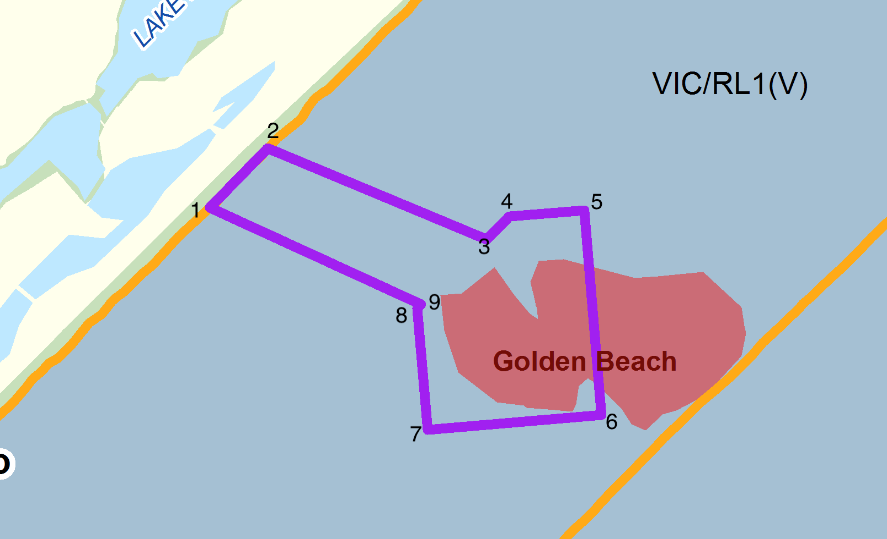 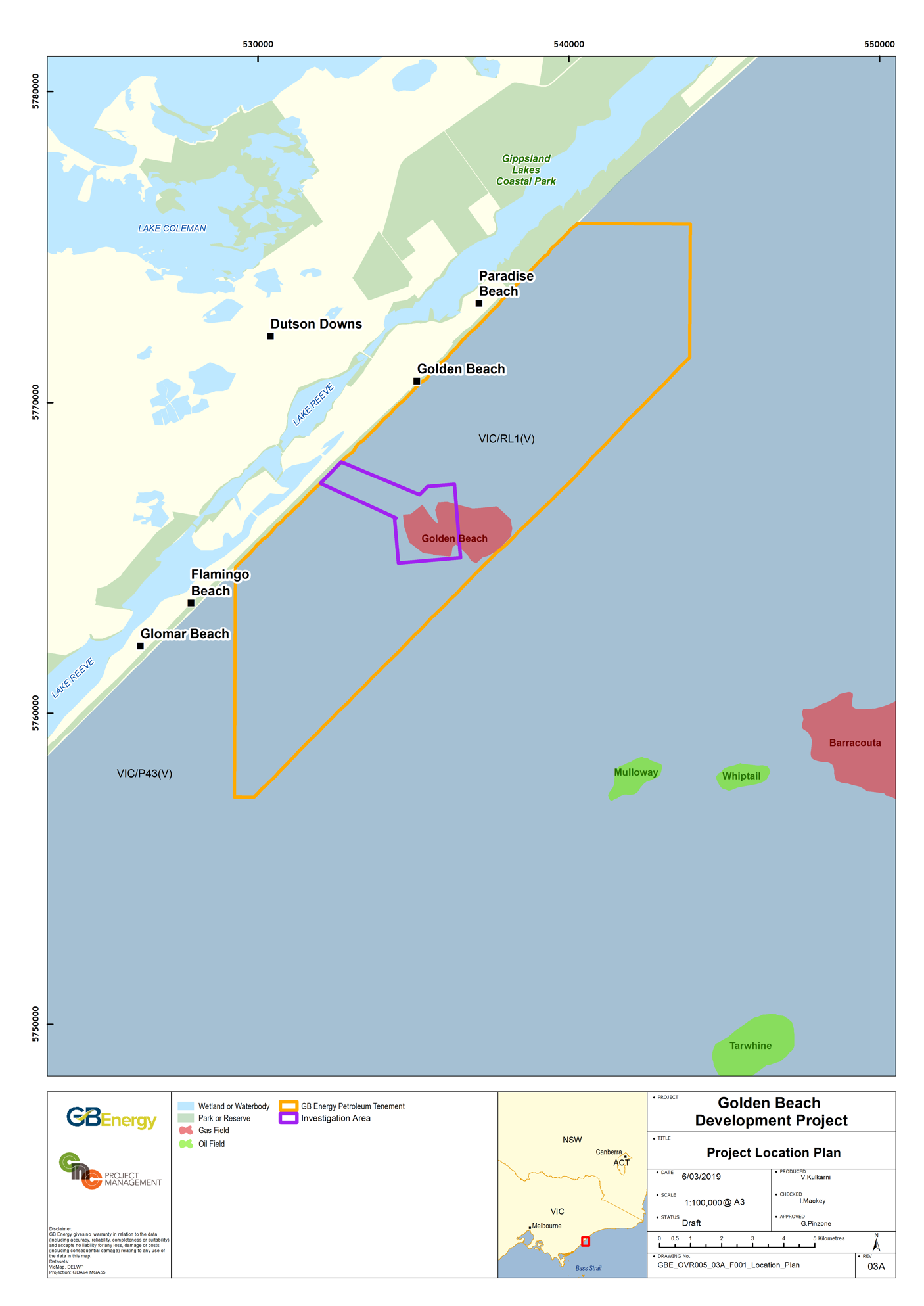 Figure 1.1.  Activity location Project Description Project Location The VIC RL1 (V) permit is located entirely in Victorian State waters, with the activity covering an area of 6.8 km2. The activity area can be divided into two parts: A 4.1 km2 area of G&G investigations to assess the suitability of the seabed to support a jack-up MODU in water depths ranging between 19 m and 21 m Lowest Astronomical Tide (LAT), which is 1.8 km at its widest (east-west) point and 2.4 km long at its longest (north-south) point (this was the focus of the previous version of the EP); andA 2.7 km2 area of G&G investigations to assess the suitability of the seabed to support a pipeline, 1 km wide and 2.5 km long, in water depths ranging from 5 m to 19 m LAT.The activity area encompasses the area covered by the polygon bounded by the geographic coordinates provided in Table 2.1 (see Figure 1.1 for the corresponding location points). The activity area defines the spatial boundary of the G&G investigations as described in the EP. Table 2.1.	Activity location coordinates                    GDA 94, MGA Zone 55. See Figure 1.1 for the corresponding location points.At its closest point, the activity area is located 2.7 km southwest of centre of the township of Golden Beach, midway along the Ninety Mile Beach between Loch Sport and Seaspray in south Gippsland. Distances from the activity area to nearby features are provided in Table 2.2.Table 2.2	Distance to key features from the activity area Timing The activity is scheduled to commence in Q2 or Q3 2019 and the total duration is expected to take 15-17 days over two campaigns to complete (subject to weather and work scope progress).  The geophysical investigation (which will be conducted first) will use a small, locally-based vessel, while a larger specialist vessel will undertake the geotechnical investigation. There is the potential that some aspects of the geophysical investigation (e.g. side-scan sonar and/or ROV survey) may need to be undertaken again immediately prior to the MODU mobilisation on to location (to re-confirm the absence of seabed hazards), depending on the warranty requirements of the MODU owner.  Objective of the ActivityThe purpose of the activity is to identify constraints and hazards that may affect the mobilisation and pre-loading of the MODU on location, the drilling of the well and the installation of a gas pipeline, specifically:  Acquisition of seabed and shallow geology data to support the safe placement of the MODU’s jack-up legs and riserless drilling and the pipeline (especially with regard to the shoreline horizontally directionally drilled [HDD] section);Identify seabed terrain features and hazards that may impact on the exact positioning of the MODU and pipeline (such as pipelines, shipwrecks, dropped objects, craters or reefs); andConfirmation of the absence of anomalous features, such as shallow gas, throughout the activity area.Geophysical Program DescriptionThe geophysical investigation program will involve the investigations described herein. The geophysical investigations will take place ahead of the geotechnical investigations (noting that some components of the geotechnical investigation, such as grab sampling, may be undertaken using the geophysical vessel). The survey vessel and various geophysical equipment types are very accurately positioned using Global Navigation Satellite System (GNSS) receivers on the vessel and underwater positioning techniques known as Ultrashort Base Line (USBL). A simplified pictorial representation of geophysical investigation techniques is provided in Figure 2.1.Figure 2.1.	Simplified representation of geophysical investigation techniquesSingle-beam echo sounderA single-beam echo sounder (SBES) may be used, primarily for confirming depths at site locations. The SBES transmits sound energy and analyses the return signal (echo) from the seabed or other objects. The single beam bathymetry received sound exposure level is not likely to exceed 160 dB.  Multi-beam echo sounderA multi-beam echo sounder (MBES) is similar to SBES except that coverage on the seabed is wider than a single beam and typically in the order of 3-12 times the water depth. The backscatter data from the MBES is used to characterise the seabed and to assist in seabed classification. Side scan sonarSide scan sonar (SSS) is a hydro-acoustic technique used to detect hazards such as pipelines, lost shipping containers, boulders, debris, unmarked wrecks, reefs and craters. A SSS survey is undertaken by towing a sonar tow-fish over the investigation area. The tow-fish is equipped with a liner array of transducers that emit and later receive an acoustic energy pulse in a specific frequency range. Typically, a dual-channel, dual-frequency SSS is used.Sub-bottom profilerSub-bottom Profilers (SBPs) are devices for converting electrical energy into acoustic energy. They produce an acoustic profile which extends from the seabed down to the limit of penetration. SBPs are used to survey the shallow geology of an area, and as such have a lower output of acoustic energy compared to other geological survey techniques such as seismic surveys. The SBP system is towed and operated at the same time as the MBES and SSS. The SBP investigation is likely to be undertaken in two passes in conjunction with the MBES and SSS. MagnetometerA towed marine magnetometer will be used to provide a means of detecting ferromagnetic infrastructure and objects (typically iron or steel) both exposed at the seabed and buried in the top few metres of sediment which are invisible to acoustic and seismic techniques. The magnetometer survey will be conducted simultaneously with the MBES, SSS and SBP, as it can be powered using the same tow cable and power supply.High Resolution Shallow SeismicHigh resolution (HR) shallow seismic data may be required to obtain information on the presence of shallow gas to a depth of about 500 m below the seabed. Pneumatically generated sources are mainly used for multi-channel seismic acquisition, using one airgun with a volume of 20 cubic inches (cui) and a 300-m long hydrophone streamer to receive the acoustic signals. A total of about 63.5 line kilometres of data will be acquired. Geotechnical Program DescriptionGeotechnical investigation methods collect detailed information on the properties of the seabed and the underlying shallow sediments to build up a picture of the local geology of the activity area. The collected sediments are photographed, described and tested to determine the load bearing properties of the seabed at potential MODU spud can locations and 4-6 locations along the pipeline investigation route (beach end, mid-way and the Pipeline End Manifold [PLEM] point), and also validate the results of the geophysical investigations. The location and total number of sampling sites is ultimately dependent on the results of the geophysical investigations. A description of the proposed geotechnical equipment and techniques is provided herein.A simplified pictorial representation of geotechnical investigation techniques is provided in Figure 2.2. The geotechnical investigations will take place after the geophysical investigations.Figure 2.2.	Simplified representation of geotechnical investigation techniquesGrab SamplersGrab sampling is a process of collecting small samples of unconsolidated surface sediments from the seafloor. Only surface sediments are collected and the sampler has no ability to penetrate to depth.CoringThe various types of coring (vibro, box and piston) provide samples for undertaking geological analysis of formations below the seabed. One or more of these types of coring may be employed for this activity, so each is described here:Box corers are designed to take ‘undisturbed’ samples from the top of the seabed and are suitable for almost every type of sediment. Gravity corers may be used to obtain a continuous soil sample in a wide range of water depths and are normally used on soft, unconsolidated sediments. Vibrocoring is a technique for collecting core samples in unconsolidated sediments by using a vibrating device to drive a coring tube into the seabed. Vibrocorers are only likely to be used where gravity coring has been unable to reach the required sample recovery depths.Typically, one core sample is collected from the centre of the MODU location (with a contingency for one sample at each MODU spud can location [i.e., four in total]) and at up to six pipeline route sampling locations, which is used to ground-truth the geophysical data. No drilling muds are required in the coring process and no drill cuttings are generated.Cone penetration testing (CPT)Cone Penetration Testing (CPT) determines soil strength and helps to delineate soil stratigraphy. CPTs work on the principle of an instrumented cone on the end of a series of rods or a coiled rod being pushed into the ground at a constant rate (usually 2 cm per second). Sensors mounted in the cone measure cone end resistance, local side friction and pore pressure.Borehole SamplingBorehole sampling gathers geotechnical soil data to a minimum depth of the jack-up MODU spud can penetration plus 1.5 x the spud can diameter. Up to four rotary boreholes will be drilled to coincide with the potential locations of the MODU’s spud can locations. A small hole will be created in the seabed, which will eventually collapse and infill with the movement of seabed sediments. Drill CuttingsCuttings are discharged directly to the seabed during borehole sampling. Drill cuttings are inert pieces of rock, sand and other particles removed from the borehole during the sampling process. Cuttings range in size from very coarse to very fine particles. The coring for this activity will generate a very small volume of cuttings at a few locations, as outlined in Table 2.3. Table 2.3.	Approximate cutting discharge volumes for borehole samplingDrill FluidsDrilling fluid will be used during the borehole sampling and CPT process to lubricate the drill bit, transport cuttings out of the borehole to keep the borehole clean and to prevent the borehole from collapsing during the coring process. For a borehole 80 m deep, the volume of drilling fluid would be in the order of 30 m3. Seawater is the primary constituent of geotechnical drilling fluids. Inert drilling fluid additives may be added to the seawater to form a water-based mud (WBM) if challenging boring conditions are encountered.  Laboratory TestingLaboratory analysis of the nature and composition of seabed sediments will be undertaken onboard the geotechnical vessel and in onshore laboratories. Offshore laboratory testing has the benefit of informing the need for additional testing while the vessel is on location if results indicate variable seabed profiles.Associated Non-invasive InvestigationsA CTD device provides a measurement of how variable the physical properties of seawater are relative to depth. Conductivity is a measure of how well a solution conducts electricity and is directly related to salinity, which is the concentration of salt and other inorganic compounds in seawater. When combined with temperature data, salinity measurements are used to determine seawater density. In the context of geophysical and geotechnical investigations, such measurements are required in order to calibrate the acoustic equipment.A ‘drop camera’, housed in water-proof casing and mounted in a stainless-steel frame may be deployed from the vessel to take representative photos of the seabed types encountered in the activity area. The camera is simply lowered to the seabed and the camera triggered. Additionally, if video images are required, a similar frame may be towed behind the vessel close to the seabed using a weighted towfish and communications cable.Investigation VesselsVesselsDifferent vessels will be used to perform the activity, as follows: Geophysical investigations – a small, locally-based vessel (e.g., from Lakes Entrance) capable of towing light-weight equipment; and Geotechnical investigations – a larger, specialist vessel, with a large deck area and drilling derrick. This is likely to be mobilised from outside Victoria, either from elsewhere in Australia or from a global pool of suitable vessels.The vessels will use dynamic positioning (DP) to remain on location, anchoring only in emergency scenarios.  For work in the shallower parts of the activity area (e.g., in depths less than 10 m), use a smaller vessel with a shallow draft (e.g., less than 2 m) will be used in order to minimise the risk of vessel interactions with the seabed (thereby reducing the risk of hull damage or vessel grounding and consequential fuel spill). GB Energy will conduct a pre-qualification audit of all tenderers to ensure that the contractors and their nominated vessels meet GB Energy’s HSE requirements. A kick-off meeting will be held prior to the commencement of operations to ensure all operational personnel are aware of the details of the EP and other GB Energy HSE protocols.  Initial mobilisation of crew to the vessels will be via port call, which will be selected post-contract award. Given the short duration of the activity, crew changes will not be required while on site. No helicopter transfers are planned (although they may be required in the event of medical emergencies). Vessel PositioningAn Ultra-short Base Line (USBL) acoustic positioning system will be utilised on board the geotechnical vessel (and may be an option on the geophysical vessel). This tool is used to locate the position of equipment lowered to the seabed. The USBL system uses a vessel-mounted transceiver to detect the range and bearing to a target using acoustic signals. This range and bearing technique is based on two principles:An accurate range can be determined by knowing precisely the time taken for an acoustic signal to travel between the target and the transceiver and the speed at which the signal travelled (sound speed).The bearing can be determined by recognising the discreet difference in phase between the reception of the signal at the multiple transducers present in the transceiver. This allows the USBL system to determine a time-phase difference for each transducer and therefore, calculate the angle of the arriving signal.Table 2.4 summarises the proposed activity parameters.Table 2.4.	Project SummaryStakeholder Consultation Stakeholder Consultation Objectives The overarching objective of the Project’s stakeholder and community engagement is to enable the delivery of work consistent with regulatory requirements and good practice engagement. In further detail, the objective of the engagement for this activity is to: Build stakeholder and community awareness and understanding of the drilling process; Avoid stakeholder fatigue (there are several offshore projects underway in the offshore Gippsland Basin that are engaging with the same group of stakeholders); Avoid confusion with the other projects proposed in the offshore Gippsland Basin;  Identify stakeholders that require any special or additional information; Build GB Energy’s understanding of community sentiment toward the Project and to use this feedback to mitigate community concerns; Ensure the Project meets (and exceeds, where possible) regulatory requirements in relation to stakeholder and community engagement; and Demonstrate GB Energy’s commitment to working with the local community, guided by its Vision and Values Statement. Throughout the consultation period, GB Energy has committed to meeting these objectives by: Identifying stakeholders whose functions, interests or activities may be affected the activity (and the wider Project); Confirming, through consultation, the ‘relevant persons’ (stakeholders) in accordance with the regulations and engaging those stakeholders at the earliest opportunity; Ensuring stakeholders are informed about the activity and the potential environmental and social impacts and risks; Proactively providing informative, accurate and timely information, and ensuring stakeholders have an adequate opportunity to consider the information and provide feedback; Ensuring affected stakeholders are informed about the consultation process and that their feedback, questions and concerns are considered in this EP; and Providing a mechanism for assessing the merit of any stakeholder objections, complaints or claims of adverse impacts received throughout the consultation period, and providing feedback to that stakeholder in a timely fashion. Stakeholder Identification The stakeholders identified for the G&G investigations are listed in Table 3.1. Table 3.1. Stakeholders identified for the activity  Engagement Method and ApproachEngagement ApproachConsultation has been broadly undertaken in line with the International Association for Public Participation (IAP2) spectrum, which is considered best practice for consultation. This activity includes four main phases of stakeholder engagement, these being: Planning and conducting engagement activities until the EP is approved by ERR; Pre-mobilisation communications; Communications during the activity; and Post-activity communications. Engagement MethodologyA range of stakeholder engagement and communications methods and tools have been used (and will continue to be used) throughout the engagement process, including (but not limited to) the following: Emails; Letters; Face-to-face meetings; Fact sheets; Outgoing phone calls; Community meetings; and The GB Energy website (www.gbenergy.com.au). GB Energy has made contact with the identified stakeholders and organisations as listed in Table 3.1. The consultation included GB Energy personnel conducting face-to-face meetings with stakeholders.  Fact Sheet and Invite to CommentAn initial overview of the proposed activity was provided to relevant stakeholders on the 18th of October 2018. This overview consisted of an email with an attached information sheet and invited feedback to formally seek stakeholder views and provide an opportunity to ask questions. The email was then followed by a phone call to confirm receipt of the original email, or a follow-up email should a phone number not be available. GB Energy will continue to consult with stakeholders as required.Fisheries AssociationsGB Energy has consulted with all relevant fishing industry groups who may be present in the area during the activity. GB Energy has provided a letter, project information and the community meeting notice to SIV in early November and again on the 22nd of November 2018, who in turn distributed this information to 400+ fishing licence holders who may work in the area. GB Energy understands that SIV also distributed a letter to potentially affected fishing licence holders via the VFA.  GB Energy has also consulted with SETFIA, who has distributed project information via their Facebook page, emails to members and utilisation of its SMS service.Dedicated Project Email and Customer Service CentreThe GB Energy team has a dedicated email address (info@gbenergy.com) and toll free 1800 telephone number (1800 423 637) for all enquiries relating to the project (these details are included on all collateral). The email inbox and 1800 telephone number are managed by the Stakeholder Engagement Coordinator. All correspondence and feedback is recorded in Consultation Manager.  GB Energy WebsiteInformation on the Golden Beach Development Project, including the fact sheet for this activity, has been made available on the GB Energy website (www.gbenergy.com.au) for all stakeholders to access. Contact information for the team is also available. Flyers prepared for future project milestones will also be made available on the website.Community Information SessionsTwo community information sessions have taken place thus far in Golden Beach; the first at the Golden Beach community hall on Saturday the 8th of December 2018 and the second on the 2nd of March 2019 at the Golden Beach Golf Club. Each session was attended by approximately 25 people. Attendees were provided fact sheets and access to project personnel.  MediaMedia interviews with ABC Radio and a briefing of The Gippsland Times newspaper undertaken on the 6th of November 2018 to provide background information on the project and planned upcoming activities, and to encourage local residents to attend a project briefing in Golden Beach on the 8th of December 2018. This was also supported by quarter-page advertisements (23 & 27 November 2018) in The Gippsland Times encouraging interested parties to the information session. Meeting flyers were also distributed to community organisations and interest groups.As part of the program to keep local media advised of its activities, GB Energy provided information to the editor of The Gippsland Times on the announcement of the gas offtake and gas storage agreement signed with Origin Energy on the 28th of February 2019. This led to an article about the project being published on page 3 of the newspaper’s 1st of March 2019 edition. Summary of Stakeholder ConsultationGB Energy has undertaken consultation with all relevant stakeholders potentially affected by this activity.    GB Energy is consulting with stakeholders to communicate the project and provide an opportunity to integrate stakeholder values and concerns into the activity design.   In accordance with GB Energy’s HSE Policy, GB Energy is also committed to open and on-going consultation with the communities in which it operates and providing relevant, easily understandable information. A summary of the consultation undertaken by GB Energy is presented in Table 3.2.Table 3.2.       Summary of stakeholder consultation undertaken Highlights/Formatting Description of the Existing EnvironmentThe ‘environment that may be affected’ (EMBA) by this activity is described in this section, together with its values and sensitivities. The EMBA has been established through hydrocarbon spill modelling and is based upon the area that could be affected by the largest credible spill from the project vessel/s. The EMBA (Figure 4.1) is therefore defined as: The extent of low-level hydrocarbon exposure to the sea surface (1 µm) and contact to shorelines (>10-100 g/m2) as a result of the loss of 155 m3 of marine diesel oil over 6 hours from a project vessel within the proposed activity area during annualised metocean conditions.  The key sources of information utilised in developing this section include the: EPBC Act Protected Matters Search Tool (PMST) database; Victorian Biodiversity Atlas (VBA); South-east Marine Region Profile; South-east Bioregional Plan; Marine Natural Areas Values Study Vol 2: Marine Protected Areas of the Flinders and Twofold Shelf Bioregions; National Conservation Values Atlas; Victorian Oil Spill Response Atlas (OSRA); and Eastern Victorian Ocean Scallop Fishery 2017-18 Abundance Survey. 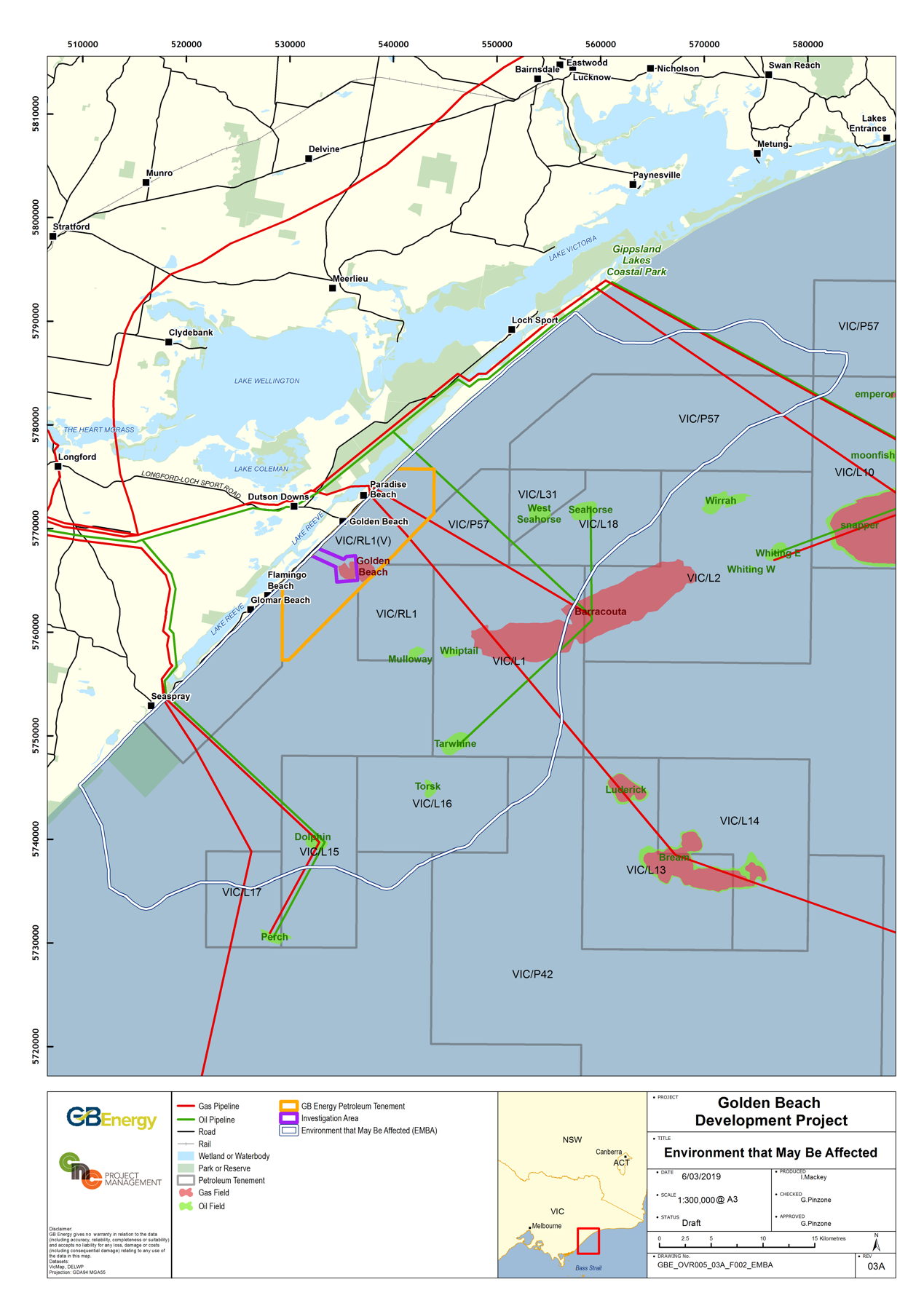 Figure 4.1.	The EMBA for the activity areaTable 4.1 summarises the presence or absence of receptors and sensitivities within the proposed operational area.   Table 4.1. Presence of receptors within the activity area and EMBA Red shading denotes no presence, green shading denotes presence.  Regional ContextThe activity area is located within the Southeast Shelf Transition provincial bioregion within the South-east marine region. The coastline adjacent to the bioregions (as classified at the Commonwealth and state scales) is exposed, with long sandy beaches broken by rocky headlands and numerous coastal lagoons. ClimateThe region’s climate is moist cool temperate, with cool wet winters and cool summers. It is influenced by rain bearing cold fronts that move from south-west to north-east across the region, producing strong winds from the west, north-west and south-west. In winter, cold fronts generally create sustained west to south-westerly winds and frequent rainfall in the region. In summer, frontal systems are often more shallow and occur between two ridges of high pressure, bringing more variable winds and rainfall.Temperature and RainfallAverage monthly air temperatures at Lakes Entrance (62 km northeast of the activity area, but the closest coastal town with a Bureau of Meteorology [BoM] weather station) range from 14.6oC in July to 23.8oC in February (1965 to 2006). Mean annual rainfall is 713 mm with the rainfall fairly evenly distributed throughout the year, with a mean minimum of 41.5 mm in February and a maximum of 71 mm in November.WindsBass Strait is located on the northern edge of the westerly wind belt known as the Roaring Forties. Occasionally, intense meso-scale low-pressure systems occur in the region, bringing very strong winds, heavy rain and high seas.Physical EnvironmentGeomorphologyThe activity area overlaps the seafloor ‘slope’ geomorphic unit, as classified in the South-east Marine Region Profile. SeabedRegionalThe substrate across Bass Strait comprises a variety of sediment types related to tidal currents, with sediment grain size linked to wave energy, and sediments becoming progressively finer with increasing distance from the shore, consisting of fine, muddy sands in the mid-shelf regions.  Activity AreaThe gradient of the activity area is a very flat, ranging from 5 m near the beach to 
20 m at its deepest point over a distance of 4.8 km from the coast.  A 2017 marine habitat assessment commissioned by the CarbonNet Project for their Pelican 3D marine seismic survey (which included GB Energy’s activity area) indicates that the seabed is dominated by soft sediments (sand). OceanographyWater depths The activity area is located in shallow water in the Gippsland Basin. The bathymetry contours run consistently parallel to the coast across the activity area.  Water Currents Currents within Bass Strait are primarily driven by tides, winds and density-driven flows. The region is oceanographically complex, with sub-tropical influences from the north and sub-polar influences from the south. There is a slow easterly flow of waters in Bass Strait and a large anti-clockwise circulation.Sea TemperatureThe shallowness of Bass Strait means that its waters more rapidly warm in summer and cool in winter than waters of other nearby regions. The sea surface temperatures in the area reflect the influence of warmer waters brought into Bass Strait by the EAC.  Salinity Salinity in the region consistently ranges from 35-36 practical salinity units (psu) throughout the year (based on the World Ocean Atlas database).TidesBass Strait has a reputation for high winds and strong tidal currents. Tidal currents run parallel to the coast and follow a semi-diurnal pattern, with some diurnal inequalities, and speeds generally range from 0.1 to 2.5 m/s. However, strong tidal currents (2 to 2.5 knots) are characteristic of the area. WavesBass Strait is a high-energy environment exposed to frequent storms and significant wave heights, although wave energy in the Twofold Shelf Bioregion as relatively low. Storms may occur several times a month resulting in wave heights of 3 to 4 m or more. Water Quality The Regional Outfall Sewer (ROS) has a discharge point at Delray Beach that extends into nearshore waters about 1.7 km shoreward of the activity area. While no data is publicly available regarding the water quality of this release, it is expected to result in increased turbidity and nutrient levels (particularly nitrogen and phosphorous) within a mixing zone around the discharge point. Ambient Ocean SoundPhysical and biological processes contribute to natural background sound. Physical processes include that of wind, waves, rain and earthquakes, whilst biological noise sources include vocalisations of marine mammals and other marine species.  Conservation Values and SensitivitiesCommonwealth Marine ReservesThe Beagle AMP and East Gippsland AMP are located 96 km southwest and 215 km east-southeast respectively of the activity area. Neither of these AMPs are located within the EMBA.  World-Heritage Listed PropertiesNo properties on the World Heritage List occur within the EMBA. National Heritage-Listed PlacesThere are no National Heritage-listed places in Bass Strait.Wetlands of International ImportanceThere are no Ramsar wetlands in the EMBA. However, the ‘Gippsland Lakes’ Ramsar site is located in very close proximity to the shoreline contact points of the EMBA and, as such, is described below. Its boundary, in parts (not those intersected by the EMBA), extends to the high-water mark.The Gippsland Lakes are separated from the sea by sand dunes and fringed on the seaward side by the Ninety Mile Beach. The Gippsland Lakes form the largest navigable inland waterway in Australia. These features create a distinctive regional landscape of wetlands and flat coastal plains that is of considerable environmental significance in terms of its landforms, vegetation and fauna. The lakes are linked to the sea by an artificial entrance at its eastern end, being Lakes Entrance.  The Gippsland Lakes Ramsar site contains three main habitat types; permanent saline/brackish pools, coastal brackish/saline lagoons and permanent freshwater marshes. A significant quantity of threatened, endangered, vulnerable or rare native fish communities, and mammal, amphibian and plant species exist within these habitats. Parts of the Lakes system are heavily used for commercial and recreational fisheries and for other water-based recreation, while the immediate hinterland has been developed for agricultural uses and limited residential and tourism purposes.Threatened Ecological CommunitiesThe nearest Threatened Ecological Community (TEC) to the activity area is the Giant Kelp Marine Forests of South East Australia, mapped as possibly occurring within the nearshore parts of eastern Gippsland, and is protected as a matter of NES under the EPBC Act.  Mapping indicates that this TEC does not occur within the activity area or the EMBA. Commonwealth Heritage-listed PlacesNo properties on the Commonwealth Heritage List occur within the EMBA. Key Ecological FeaturesThe EMBA does not intersect the western-most portion of the ‘Upwelling East of Eden’ Key Ecological Feature (KEF) (located 1.5 km to the east). However, given this close proximity, this KEF is described below. Dynamic eddies of the EAC cause episodic productivity events when they interact with the continental shelf and headlands. The episodic mixing and nutrient enrichment events drive phytoplankton blooms that are the basis of productive food chains, including zooplankton, copepods, krill and small pelagic fish. The key value of the KEF is therefore its high productivity and aggregations of marine life. The upwelling is one of two feeding areas for blue whales and humpback whales, known to arrive when significant krill aggregations form. The area is also important for seals, other cetaceans, sharks and seabirds.Nationally Important WetlandsSeveral nationally important wetlands occur along the Victorian coast, although none of these occur within the EMBA.Victorian Marine Protected AreasThere is one marine protected area located in the EMBA, being the Ninety Mile Beach Marine National Park (MNP), 22 km southwest of the activity area. The Ninety Mile Beach MNP covers an area of 2,750 ha and extends along approximately 5 km of coastline and offshore for 5 km from the high-water mark. The park protects an internationally significant sandy environment, recognised for its exceptionally high diversity of marine invertebrates.  The park’s key natural values are listed as:  Very high diversity of marine invertebrates, including the large endemic southern Australian seastar (Coscinasterias muricata) and the soft coral Pseudogorgia godeffroyi; Scattered low calcarenite reefs providing habitat for a distinctive marine invertebrate fauna, especially sponges, with sparse flora communities of small red algae; and Important habitat for threatened shorebird species, including species listed under international migratory bird agreements. The Ninety Mile Beach MNP supports four distinct marine ecological communities; these being intertidal sandy beach, subtidal sandy sediment, subtidal reef and open waters. Onshore Protected AreasThere is one onshore protected area in the EMBA, this being the ‘Gippsland Lakes Coastal Park’. It is included in the EMBA (and therefore described here) because its boundary, in parts, extends to the high-water mark.  This park is a narrow coastal reserve, covering 17,584 ha along the Ninety Mile Beach (including the beach itself, assumed to be to the low water mark) from Seaspray to Lakes Entrance.  The park’s key natural values are listed as (use of the term ‘parks’ in this section references the adjacent Lakes National Park):  Supports valuable remnants of vegetation communities that have been disturbed throughout much of their range, including Coast Banksia Woodland, Heath Tea-tree Heathland and Hairy Spinifex Grassland. Lake Reeve is of international significance and is a site of special scientific interest. This long, shallow lagoon is fringed by salt marsh with a number of plant species ‘relatively uncommon in Victoria east of Seaspray.’ Six significant flora and over 20 significant fauna species have been recorded within the Parks. Lake Reeve provides important breeding habitat for a number of waterfowl species and is one of Victoria’s five most important areas for waders. The wetlands are important nursery areas for many fish species. The Parks contain sites of National, State and regional geological and geomorphological significance, mainly associated with the evolution of the barrier system that formed the Gippsland Lakes. The Gippsland Lakes area, which includes the Parks, is recorded as a significant regional landscape by the National Trust of Australia.Coastal EnvironmentShoreline TypesThe western part of the coastline within the EMBA is dominated by the Ninety Mile Beach, a 90-mile (145 km) long stretch of sandy beach on the seaward side of a narrow, tall, vegetated sand dune system. Around the Lake Tyers area, the coastline is intermittently interspersed with short sections of mixed sand/shore platforms.  There are no estuaries along the coastline of the EMBA, with the nearest being Merriman Creek (at Seaspray). This is only intermittently open. There are also no offshore islands in the EMBA.  Table 4.2. Coastal sensitivities within the EMBA * Green shading indicates presence of the receptor, red indicates an absence (as per OSRA mapping). Intertidal HabitatsSand is the dominant intertidal substrate within the EMBA, with intertidal shore platforms intermittently found along the coastline much further east (from Cape Conran). Intertidal and subtidal rock reefs are also intermittently found further east along the coastline, appearing just east of the Snowy River estuary. Rocky reef substrates are also found further east of the EMBA, starting just west of Cape Conran. Biological EnvironmentBenthic AssemblagesRegional knowledge The seascape of the region is composed of a series of massive sediment flats, interspersed with small patches of reef, bedrock and consolidated sediment. The sediment flats are generally devoid of emergent fauna but benthic invertebrates such as polychaetes, bivalves, molluscs and echinoderms are present. There are also a number of burrowing species that inhabit the soft seabed, including tubeworms, small crustaceans, nematodes and seapens. Bass StraitSurveys of benthic invertebrates in Bass Strait have shown:  Crustaceans and polychaetes dominate the infaunal communities, many of which are unknown species. The high diversity of a wide range of invertebrate groups has been a recurrent observation of all surveys in Bass Strait and diversity is high compared with equivalent areas of the northern hemisphere. Many species are widely distributed across the Strait, suggesting heterogeneous sediments and many microhabitats. Some invertebrate groups are allied with fauna from Antarctic seas. In winter, when the east coast of Tasmania is supplied with water from the sub-Antarctic, the overlap with the EAC contributes to the high diversity. A search of the VBA database for the project EMBA reports no results for benthic fauna species. Elsewhere in eastern Bass Strait, the VBA indicates the presence of benthic species including sea snails, sea stars, sea urchins, sea slugs, rock lobsters and limpets (none of which are threatened species under Commonwealth or Victorian legislation).  Activity AreaA 2017 marine habitat assessment commissioned by the CarbonNet Project (which included GB Energy’s activity area) indicated that the seabed is dominated by bare fine sand, with isolated and sparse seagrass beds, isolated sponge gardens and no commercial scallops.  ScallopsCommercial scallops (Pecten fumatus) are present throughout Bass Strait, with a distribution along the southeast Australian coast from central NSW, Victoria, SA and Tasmania. They are found partially buried in soft sediment ranging from mud to coarse sand. VFA data indicates that very little commercial fishing for scallops has been undertaken in the proposed activity area in the last five years. While the dominance of sandy sediments throughout the activity area and surrounds provides abundant suitable scallop habitat and makes it possible that scallops occur, recent surveys indicate that the presence of commercial scallops is nil to low and commercially viable scallop beds are not present:The CarbonNet-commissioned marine habitat assessment observed only one location within the former Pelican 3DMSS area where commercial scallops were present (outside of this activity area), but in very low abundance that would not be considered a commercial bed for fishing purposes.  The VFA undertook a scallop stock assessment survey in December 2017 and January 2018 (extending from the shoreline out to 20 nm and between Wilsons Promontory in the east and Point Hicks in the west, with a total area of 4,859 km2. Of the 148 survey tows in this area, several were undertaken near the proposed activity area (but not within it). The closest intensely towed area, referred to as LE1, resulted in no scallop catches. Twenty-five (25) random tows were undertaken in this area, with a mean density of 27.7 kg/1,000 m2 from all tows, or 0.51 individuals per square metre based on non-zero tows.  Southern Rock LobsterThe southern rock lobster (Jasus edwardsii) is found on coastal reefs from the south-west coast of WA to the south coast of NSW, including Tasmania and the New Zealand coastline. Southern rock lobsters are found to depths of 150 m. In the Gippsland region, southern rock lobster habitat occurs as patchy, discontinuous low-profile reef running parallel to the coast. It is assumed that the patchy low-profile rocky reef likely to be located within the pipeline investigation section of the activity area provides rock lobster habitat. A search of the VBA database reveals no recordings of benthic species in the EMBA. However, polychaete worms, tube worms, feather stars, sea snails and crabs are all likely to be present. Flora Marine flora, such as seagrasses and kelp, are generally not abundant in the extensive areas of subtidal sand flats in the nearshore waters of the EMBA. This is likely to be due to the high-energy nature of the Gippsland coastline and the mobile nature of sands, which prevents many species being able to anchor themselves.  PlanktonPlankton is a key component in oceanic food chains and comprises two elements; phytoplankton and zooplankton, as described herein. Phytoplankton (photosynthetic microalgae) comprise 13 divisions of mainly microscopic algae, including diatoms, dinoflagellates, gold-brown flagellates, green flagellates and cyanobacteria and prochlorophytes. Phytoplankton biomass is greatest at the extremities of Bass Strait (particularly in the northeast) where water is shallow and nutrient levels are high.   Zooplankton is the faunal component of plankton, comprising small crustaceans (such as krill) and fish larvae that feed on zooplankton. Zooplankton includes species that drift with the currents and also those that are motile. More than 170 species of zooplankton have been recorded in eastern and central Bass Strait, with copepods making up approximately half of the species encountered. It is expected that the suite of plankton species present in and around the activity area will be typical of those expected for temperate coastal waters. FishIt is estimated that there are over 500 species of fish found in the waters of Bass Strait, including a number of species of importance to commercial and recreational fisheries. There are 34 fish species (28 of which are seahorses and pipefish) recorded in the EPBC Act PMST as potentially occurring in the activity area (Table 4.3). The threatened and migratory species are described in this section. A search of the VBA database reveals no recordings of fish species in the EMBA.   Table 4.3.       EPBC Act-listed fish that may occur in the EMBAKey The great white shark (Carcharodon carcharias) (EPBC Act: Vulnerable, FFG Act: Threatened) is widely distributed and located throughout temperate and sub-tropical waters with their known range in Australian waters including all coastal areas except the Northern Territory. Studies of great white sharks indicate that they are largely transient. However, individuals are known to return to feeding grounds on a seasonal basis. Observations of adult sharks are more frequent around fur seal and sea lion colonies, several hundred kilometres from the survey area, with the closest area being Portland (approximately 105 km west of the acquisition area).  The porbeagle shark (Lamna nasus) (EPBC Act: Listed Migratory, FFG Act: Not listed) is widely distributed in the southern waters of Australia including Victorian and Tasmanian waters. The species preys on bony fishes and cephalopods, and is an opportunistic hunter that regularly moves up and down in the water column, catching prey in mid-water as well as at the seafloor. It also conducts long-distance seasonal migrations, generally shifting between shallower and deeper water.  The Australian grayling (Prototroctes maraena) (EPBC Act: Vulnerable, FFG Act: Threatened) is a dark brown to olive-green fish attaining 19 cm in length. The species typically inhabits the coastal streams of New South Wales, Victoria and Tasmania, migrating between streams and the ocean. Spawning occurs in freshwater from late summer to winter caused by an increase in river flows from seasonal rains. Most of its life is spent in fresh water, with parts of the larval or juvenile stages spent in coastal marine waters (approximately 6 months), though its precise marine habitat requirements remain unknown.  Habitat suitable to the dwarf galaxias (Galaxiella pusilla) (EPBC Act: Vulnerable, FFG Act: Threatened) is slow flowing and still, shallow, permanent and temporary freshwater habitats such as swamps, drains and the backwaters of streams and creeks, often (but not always) containing dense aquatic macrophytes and emergent plants. Given the marine nature of this activity, this species will not be encountered. Most of the marine ray-finned fish species identified in the EPBC Act PMST are sygnathiformes (EPBC Act: Listed marine species, FFG Act: Not listed), which includes seahorses and their relatives (seadragon, pipehorse and pipefish). The majority of these fish species are associated with seagrass meadows, macroalgal seabed habitats, rocky reefs and sponge gardens located in shallow, inshore waters (e.g., protected coastal bays, harbours and jetties) less than 50 m deep. The PMST species profile and threats profiles indicate that the sygnathiforme species listed for the acquisition area are widely distributed throughout southern, south-eastern and south-western Australian waters. The diverse range of ecological niches afforded by the patch reefs across the activity area would be expected to provide suitable habitat for these listed species, so these species may be present in the activity area.  The whale shark (Rhincodon typus) (EPBC Act: Vulnerable, listed migratory, FFG Act: Not listed) is the world’s largest fish and one of only three filter-feeding shark species. They have a broad distribution in warm and tropical waters of the world, and in Australia are known only to occur on the west coast of Western Australia, with a feeding aggregation occurring off the Ningaloo Reef between March and July each year. The species is not known to migrate through Bass Strait, and it is highly unlikely to occur within the activity area or the EMBA.  The shortfin mako (Isurus oxyrinchus) (EPBC Act: Listed migratory, FFG Act: Not listed) shark is a pelagic species with a circum-global, wide-ranging oceanic distribution in tropical and temperate seas, though the timing of occurrence is not reported. It is widespread in Australian waters, commonly found in water with temperatures greater than 16°C. Populations of the shortfin mako are considered to have undergone a substantial decline globally. These sharks are common by-catch species of commercial fisheries.   Due to their widespread distribution in Australian waters, shortfin mako sharks may be encountered in the activity area and EMBA, albeit in low numbers.  CetaceansThe PMST indicates that eight whale species and six dolphin species may reside within or migrate through the activity area and EMBA (Table 4.4). A search of the VBA database indicates that the southern right whale, humpback whale, killer whale, common dolphin and bottlenose dolphin have been recorded in the EMBA. These species are captured under the PMST as listed in Table 4.4.  Table 4.4.	EPBC Act-listed cetaceans that may occur in the EMBA The Tasman-Pacific pygmy blue whale (B. musculus. brevicauda) (EPBC Act: Endangered, listed migratory, FFG Act: Threatened) is the sub-species of blue whale that migrates through Bass Strait, found in waters north of 55°S. A BIA for ‘likely foraging’ for the pygmy blue whale covers most of Bass Strait, including the activity area, with known foraging areas (abundant food source/annual high use area) occurring off the southwest Victorian coast. Given the intersection of the foraging BIA with the activity area, it is possible that pygmy blue whales may occur in the activity area and the EMBA, though this possibility is low, and sightings would be most likely to occur during autumn. Sei whales (Balaenoptera borealis) (EPBC Act: Vulnerable, listed migratory, FFG Act: Not listed) are considered a cosmopolitan species, ranging from polar to tropical waters, but tend to be found in deeper waters (not often near the coast) than other species of large whales. There are no known mating or calving areas in Australian waters, with the species presumed to breed in low-latitude waters. Based upon the species preference for offshore waters, the absence of a BIA for the species in Australia, and the nearshore location of the activity area, it is considered unlikely that this species occurs within the activity area or the EMBA.  The fin whale (Balaenoptera physalus) (EPBC Act: Vulnerable, listed migratory, FFG Act: Not listed) is the second-largest whale species after the blue whale, growing up to 27 m long and weighing up to 70 tonnes. It is a cosmopolitan species and is found from polar to tropical waters (more commonly in temperate waters).  There are stranding records of this species from most Australian states, but they are considered rare in Australian waters, with available information suggesting they are more common in deeper water.  Based upon the species preference for offshore waters, the absence of a BIA in Australian waters and the nearshore location of the activity area, it is considered unlikely that this species occurs within the activity area or the EMBA.  Pygmy right whales (Caperea marginate) (EPBC Act: Listed migratory, FFG Act: Not listed) are a little-studied baleen whale species found in temperate and sub-Antarctic waters in oceanic and inshore locations. There are few confirmed sightings of pygmy right whales at sea, with few or no records from eastern Victoria and no population estimates available for Australian waters. Based upon the lack of sightings off eastern Victoria, the absence of a BIA in Australian waters and the nearshore location of the activity area, it is considered unlikely that this species occurs within the activity area or the EMBA.  Southern right whales (Eubalaena australis) (EPBC Act: Endangered, listed migratory, FFG Act: Threatened) are medium to large black (or less commonly grey-brown) baleen whales. The closest known calving/nursery grounds to the activity area occurs at Logan’s Beach off the coast of Warrnambool in southwest Victoria (approximately 430 km west of the activity area) and intermittently at Portland (510 km west of the activity area). Due to the uncertainties associated with the exact migratory paths in eastern Bass Strait, there is a low potential that southern right whales may be encountered through the activity area and EMBA between May and October.Humpback whales (Megaptera novaeangliae) (EPBC Act: Vulnerable, listed migratory, FFG Act: Threatened) are found in Australian offshore and Antarctic waters. They primarily feed on krill in Antarctic waters south of 55°S. The eastern Australian population of humpback whales is referred to as Group E1 by the International Whaling Commission, one of seven distinct breeding stocks in the southern hemisphere. As the activity area and the EMBA represent a core range for humpback whales, there is a likelihood that they may be encountered, particularly during April, May, November and December, though this likelihood is considered low due to their preference for migrating along the edge of the continental shelf.  Dolphins (EPBC Act: Listed marine species) None of the six dolphin species listed in the PMST are listed as threatened under the EPBC Act or FFG Act. Many dolphins are cosmopolitan species that are generally restricted to continental shelf environments. A brief description of these species is provided below: The common dolphin (Delphinus delphis) is an abundant species, widely distributed from tropical to cool temperate waters, and generally further offshore than the bottlenose, although small groups may venture close to the coast and enter bays and inlets. Stranding statistics indicate that common dolphins are active in Bass Strait at all times of the year, though less so in winter. Risso’s dolphin (Grampus griseus) is a widely distributed species found in deep waters of the continental slope and outer shelf from the tropics to temperate regions. This species prefers warm temperate to tropical waters with depths greater than 1,000 m, although they do sometimes extend their range into cooler latitudes in summer. The lack of resident populations in or near Bass Strait, and the lack of calving areas in Australia indicates there are no critical areas (and no BIA) for the species within the activity area or the EMBA. The dusky dolphin (Lagenorhynchus obscures) is primarily found from approximately 55°S to 26°S, though sometimes further north associated with cold currents. Only 13 reports of the dusky dolphin have been made in Australia since 1828, and key locations are yet to be identified. No key localities or critical habitats in Australian waters have been identified. Given the lack of sightings in Australian waters, it is unlikely that significant numbers of dusky dolphins would be present in the activity area or EMBA. The killer whale (Orcinus orca) (the largest member of the dolphin family) is thought to be the most cosmopolitan of all cetaceans and appear to be more common in cold, deep waters, though they have often been observed along the continental slope and shelf particularly near seal colonies. The killer whale is widely distributed from polar to equatorial regions and has been recorded in all Australian waters with concentrations around Tasmania. The only recognised key locality in Australia is Macquarie Island and Heard Island in the Southern Ocean. It is possible that killer whales may occur in the EMBA, however given the distance to the nearest seal colonies, the activity area is unlikely to represent an important habitat for this species. The Indian Ocean bottlenose dolphin (Tursiops aduncus) is distributed around the entire Australian mainland, but as the common name suggests, occur mainly in tropical and sub-tropical waters, usually coastal and shallow offshore areas. The species is thought to be common in discreet areas of eastern, northern and Western Australia, though the total population size is not known. No critical habitats are known to occur within the activity area or EMBA. The bottlenose dolphin (Tursiops truncatus) has a worldwide distribution from tropical to temperate waters. While the species is primarily coastal, they are found inshore, on the shelf and open oceans. Most populations are relatively discrete and reside in particular areas, such as individual resident populations in Port Phillip Bay (240 km west of the activity area) and Westernport Bay (180 km west of the activity area). There may be some migration and exchange between the populations, but it is likely that most are local residents.  PinnipedsThere are two pinniped species recorded under the EPBC Act PMST as potentially occurring within the activity area and EMBA (Table 4.5). These species are not listed as threatened under the FFG Act. The VBA database contains no records for pinnipeds in the EMBA.  Table 4.5.         EPBC Act-listed pinnipeds that may occur in the EMBA New Zealand fur-seals (Arctocephalus forsteri) (EPBC Act: Listed marine, FFG Act: Not listed) are mostly found in central South Australian waters (Kangaroo Island to South Eyre Peninsula); 77% of their population is found here. There is no BIA for the New Zealand fur-seal in Bass Strait. Given the close proximity of the activity area to breeding colonies and haul-out sites, it is likely that the species feeds within the activity area and EMBA. However, there are no islands or rock outcrops within the activity area or EMBA, so a resident population is unlikely to occur. These waters are unlikely to represent important critical feeding or breeding habitat.  The Australian fur-seal (Arctocephalus pusillus) (EPBC Act: Listed marine, FFG Act: Not listed) has a relatively restricted distribution around the islands of Bass Strait, parts of Tasmania and southern Victoria.  There are 10 established breeding colonies of the Australian fur-seal that are restricted to islands in the Bass Strait; six occurring off the coast of Victoria and four off the coast of Tasmania. These areas are not located within the EMBA.  There is no BIA for the Australian fur-seal in Bass Strait.  ReptilesThree species of marine turtle are listed under the EPBC Act as potentially occurring in the activity area and EMBA, as listed in Table 4.6. No BIAs for turtles occur within Bass Strait. EA (2003) reports that the turtles known to occur in Victorian waters are considered to be rare vagrants outside their usual range. No turtles are listed as threatened under the FFG Act 1988 (Vic), except for the leatherback turtle.Table 4.6.       EPBC Act-listed marine reptiles that may occur in the EMBA The loggerhead turtle (Caretta caretta) (EPBC Act: Endangered, listed migratory, FFG Act: Not listed) is globally distributed in sub-tropical waters and is rarely seen off the Victorian coast. The main Australian breeding areas for loggerhead turtles are generally confined to southern Queensland and Western Australia. No known loggerhead foraging areas have been identified in Victoria waters although foraging areas have been infrequently identified in waters off South Australia. This species is not expected to be encountered during the survey. The leatherback turtle (Dermochelys coriacea) (EPBC Act: Endangered, listed migratory, FFG Act: Threatened) is a pelagic feeder found in tropical, sub-tropical and temperate waters throughout the world. No major nesting has been recorded in Australia, with isolated nesting recorded in Queensland and the Northern Territory. The waters of the acquisition area do not represent critical habitat for the species and the species is not expected to be encountered during survey activities. Green turtles (Chelonia mydas) (EPBC Act: Vulnerable, listed migratory, FFG Act: Not listed) nest, forage and migrate across tropical northern Australia. There are no known nesting or foraging grounds for green turtles offshore Victoria; they occur only as rare vagrants in these waters. This species is not expected to be encountered during the survey. AvifaunaSeventy (70) bird species (seabirds and shorebirds) are listed under the EPBC Act as potentially occurring in the activity area and EMBA (Table 4.7). The majority of these are listed as migratory and marine species.  The VBA database records 11 seabirds and 31 shorebirds from the EMBA, with another 140 terrestrial birds also recorded. Seabirds and shorebirds recorded in the VBA that are also recorded under the EPBC Act are listed with an asterisk (*) in 
Table 4.7.  Table 4.7.            EPBC Act-listed bird species that may occur in the EMBA * Indicates species is also listed in the VBA for the EMBA. Exclusively SeabirdsAlbatrosses (and giant-petrels) (EPBC Act: Endangered & Vulnerable, listed migratory, FFG Act: many listed as threatened) are among the most dispersive and oceanic of all birds, spending more than 95% of their time foraging at sea in search of prey and usually only returning to land (remote islands) to breed. Breeding within Australian territory occurs on the isolated islands of Antarctica and the Southern Ocean, as well as islands off the south coast of Tasmania and Albatross Island off the north-west coast of Tasmania in Bass Strait. The National Conservation Values Atlas indicates that BIAs for foraging exist within various parts of the EMBA for six of the albatross species (black-browed, Buller’s, Campbell, Indian yellow-nose, shy and wandering albatross), with foraging taking place throughout all of Bass Strait.The five petrel species (EPBC Act: Vulnerable and endangered, some listed migratory) listed in Table 4.7 as potentially occurring within the EMBA are widely distributed throughout the southern hemisphere. No breeding colonies or nesting areas for the listed petrel species are located in or near the project area or EMBA. The National Conservation Values Atlas indicates that there are no BIAs for the listed petrel species in or around Bass Strait, with the nearest being that of a foraging BIA for the southern giant petrel (Macronectes giganteus), which occurs off the southern NSW coast (outside the EMBA).  Other SeabirdsOther seabirds listed in the PMST that may occur within the activity area and EMBA are described here.  The fork-tailed swift (Apus pacificus) is a medium-sized bird has a large global distribution and population and occurs throughout much of Australia. In Victoria, it is widespread but sparsely scattered, and occurs over cliffs, beaches and sometimes well out to sea. As a common species, the fork-tailed swift may occur in the activity area and EMBA from September to April.  The great skua (Catharacta skua) is a large migratory seabird distributed throughout all southern Australian waters (though not listed as migratory under the EPBC Act). This species breeds in summer on nested elevated grasslands or sheltered rocky areas on sub-Antarctic islands. Great skuas feed on other seabirds, fish, molluscs and crustaceans, and may be present in the activity area and EMBA (though scarce) during winter.  The southern fairy prion (Pachyptila turtur subantarctica) is mainly found offshore. In Australia, it is known to breed only on Macquarie Island (2,030 km southeast of the activity area), and on the nearby Bishop and Clerk islands. As a species, it is unlikely to occur in the EMBA.  The white-bellied sea eagle (Haliaeetus leucogaster) is distributed along the coastline in coastal lowlands with breeding from Queensland to Victoria in coastal habitats and terrestrial wetlands in temperate regions. The species is widespread and makes long-distance movements. This species may be present along the adjacent coastline during the activity. The osprey (Pandion haliaetus) is a common, medium-sized raptor that is present around the entire Australian coastline, with the breeding range restricted to the north coast of Australia (including many offshore islands) and an isolated breeding population in South Australia. Due to their broad habitat, osprey may be present in the activity area and EMBA.  The flesh-footed shearwater (Puffinus carneipes) is a trans-equatorial migrant widely distributed across the south-western Pacific during breeding season (early September to early May) and is a common visitor to the waters of the continental shelf/slope and occasionally inshore waters. The species breeds in burrows on sloping ground in coastal forest, scrubland, shrubland or grassland. It is possible this species may overfly the activity area and EMBA.  Shorebirds and Coastal BirdsThe seven EPBC Act-listed plovers that may occur within the EMBA (double-banded, greater sand, lesser sand, red-capped, Pacific golden, grey and hooded) are medium to large sized migratory wading birds that have wide-ranging coastal habitats comprising estuaries, bays, mangroves, damp grasslands, sandy beaches, sand dunes, mudflats and lagoons, with roosting also taking place on sand bars and spits. The sandy beaches of the Ninety Mile Beach are recognised habitat for the hooded plovers. The double-banded, red-capped and hooded plovers are also listed under the VBA as occurring within the EMBA, with the latter listed as vulnerable under the FFG Act.  There are three EPBC Act-listed tern species that may occur within the EMBA (fairy, little and sooty). Many of the tern species present along the southern Australian coastline are widespread and occupy beach, wetland, grassland and beach habitats. The National Conservation Values Atlas indicates that the foraging BIA for the fairy tern (Sterna nereis) (listed as vulnerable under the EPBC Act and threatened under the FFG Act) occur in and offshore of the gulfs of South Australia. There are two distinct populations of little tern (S. albifrons) in Australia, with the south-eastern population being that which occurs within the EMBA. Depending on the final timing of the project, the little tern may occur within the EMBA. The sooty tern (S. fuscata), listed as a marine species under the EPBC Act, is widely distributed along the west coast of Western Australia, South Australia and eastern Victoria. There is a paucity of publicly available information on this species, as such, it is not clear whether this species may occur within the EMBA, though the presence of suitable breeding habitats in the EMBA suggests it may be present.  There are four EPBC Act-listed sandpiper species (EPBC Act: Listed migratory, marine) that may occur within the project area and a further three that may occur within the EMBA (wood, marsh, terek, curlew, common, sharp-tailed, pectoral). Up to 3,000 sharp-tailed sandpiper and up to 1,800 curlew sandpiper are known to congregate to feed at the Gippsland Lakes. Sandpipers may be present within the EMBA at the time of the project. Low numbers of four of these sandpipers are recorded in the VBA for the EMBA.  There are four EPBC-Act listed snipe species (EPBC Act: listed as mostly migratory, marine) that may occur within the EMBA (Latham’s, Swinhoe’s, pin-tailed and Australian painted). There are few if no confirmed records of the pin-tailed and Swinhoe’s snipe in Victoria, while the Australian painted snipe is known to occur at Mallacoota Inlet. Snipes may be present within the EMBA during the activity.There are three EPBC Act-listed godwit species that may occur within the EMBA (bar-tailed, Northern Siberian and black-tailed), with the bar-tailed godwit also recorded in the VBA (though not listed as threatened under the FFG Act). Godwits are commonly found in sheltered bays, estuaries and lagoons with large intertidal mudflats or sandflats, or spits and banks of mud, sand or shell-grit where they forage on intertidal mudflats or sandflats, in soft mud or shallow water and occasionally in shallow estuaries. Godwits may be present within the EMBA during the activity. The orange-bellied parrot (Neophema chrysogaster) (EPBC Act: Critically endangered, FFG Act: Threatened) breeds in Tasmania during summer, migrates north across Bass Strait in autumn and over-winters on the mainland. In Victoria, they mostly occur in sheltered coastal habitats, such as bays, lagoons and estuaries, or, rarely, saltworks. This species preferred habitat may occur around the Gippsland Lakes area, outside of the EMBA, particularly during winter. As such, this species is unlikely to occur in the EMBA during the activity. The red knot (calidris canutus) (EPBC Act; threatened, listed migratory and marine, FFG Act; endangered) is the only EPBC Act-listed species of knot that may occur within the activity area and EMBA (and is recorded in the VBA). This species has a coastal distribution around the entire Australian coastline when it is present during the southern hemisphere summer (breeding in eastern Siberia in the northern hemisphere summer). Knots may be present within the EMBA during the activity.The swift parrot (Lathamus discolour) (EPBC Act: Critically endangered) is a small parrot that has rapid, agile flight. During summer, it breeds in colonies in blue gum forest of south-east Tasmania. The entire population migrates to the mainland for winter. On the mainland it disperses widely and forages on flowers and psyllid lerps in eucalypts. The birds mostly occur on inland slopes, but occasionally occur on the coast. Given its habitat preferences, this species is unlikely to occur within the EMBA. Little penguins (Eudyptula minor) are not listed under the EPBC Act PMST or the VBA but are described here for their iconic nature. Little penguins are seabirds that don’t fly, and are the smallest of the 17 penguin species in the world. They are permanent residents of the coastal and offshore islands of parts of the Victorian and Tasmanian coast and Bass Strait islands, with the South-east Marine Region representing about 60% of the species known breeding population. The nearest BIA for little penguins occurs at Curtis Island (south of Wilson’s Promontory, 150 km southwest of the activity area), around Flinders Island (167 km south) and at Phillip Island (181 km west) (all located outside the EMBA). They may forage within the activity area and EMBA. Marine PestsThe Marine Pests Interactive Map indicates that the ports likely to be used for the activity (either Portland, Geelong, Melbourne or Eden) are known to harbour the following species: Northern pacific seastar (Asterias amurensis).European shore crab (Carcinus maenas).New Zealand screw shell (Maoricolpus roseus). European fan worms (Sabella spallanzannii and Euchone sp).Japanese kelp (Undaria pinnatifida). Asian date mussel (Musculista senhousia). European shell clam (Varicorbula gibba).  These species have the potential to be picked up in the ballast water and transferred to the activity area. Two of these species (Pacific oyster and European green crab) are also known to occur in the Gippsland Lakes.  Cultural Heritage ValuesAboriginal HeritageAboriginal people have occupied Gippsland for at least 18,000 years and probably for over 40,000 years. The coastline adjacent to the project area is occupied by the Gunaikurnai language group. The Gippsland coastline is of significant Aboriginal cultural heritage significance. Coastal fishing is an important part of Aboriginal culture, with fishing methods including hand gathering, lines, rods and reels, nets, traps and spears. Crustaceans (e.g., rock lobster, crab) and shellfish formed an important part of the diet of Aboriginals living along the coast. There are numerous areas containing Aboriginal shell middens (i.e., the remains of shellfish eaten by Aboriginal people) along the sand dunes of the Gippsland coast. Other archaeological sites present along the Gippsland coast include scar trees and assorted artefact scatters. Native TitleA search of the National Native Title Tribunal (NNTT) database identifies that there is Native Title Determination registered over much of the coastline adjacent to the project area, this being for the Gunai/Kurnai People (VCD2010/001). There are no Native Title Claims over the activity area or adjacent coastline. There are no Indigenous Land Use Agreements (ILUA) registered by the NNTT along the coastline adjacent to the project area. Maritime Archaeological HeritageThere are no shipwrecks mapped as occurring in the activity area, or the marine portion of the EMBA. The geophysical investigations will, however, be able to detect any previously unrecorded shipwrecks.  Shipwrecks within the EMBA are stranded on the shoreline, these being:  Trinculo (VHR S680); this wreck is the nearest to the activity area (4 km away). Julius (VHR S376); andNorfolk (VHR S493).Socio-economic EnvironmentCoastal SettlementsThe coastline adjacent to the activity area is sparsely populated, with the adjoining townships of Golden Beach and Paradise Beach being the closest. These towns are located within the Shire of Wellington.  The towns of Seaspray and The Honeysuckles are located further southwest on the coastline adjacent to the activity area. Similar to Golden Beach and Paradise Beach, these are essentially tourism-focused towns.Commercial FishingCommonwealth-managed fisheriesCommonwealth commercial fisheries with jurisdictions to fish the EMBA are the:  Bass Strait Central Zone Scallop Fishery; Eastern Tune and Billfish Fishery; Eastern Skipjack Tuna Fishery; Southern Bluefin Tuna Fishery; Small Pelagic Fishery (eastern sub-area); Southern Squid Jig Fishery; and Southern and Eastern Scalefish and Shark (SESS), incorporating: Gillnet and Shark Hook sectorSouth Easst Trawl sectorScalefish Hook sectorOnly the Southern Squid Jig Fishery and the SESS are likely to fish within the activity area or EMBA.  Victorian-managed FisheriesOnly one Victorian-managed commercial fisher operates in the activity area and immediate surrounds, targeting primarily sardines, salmon and mackeral using trawling methods. The activity area overlaps a small portion (3.0%) of the VFA catch and effort grid cell E39 (Figure 4.2).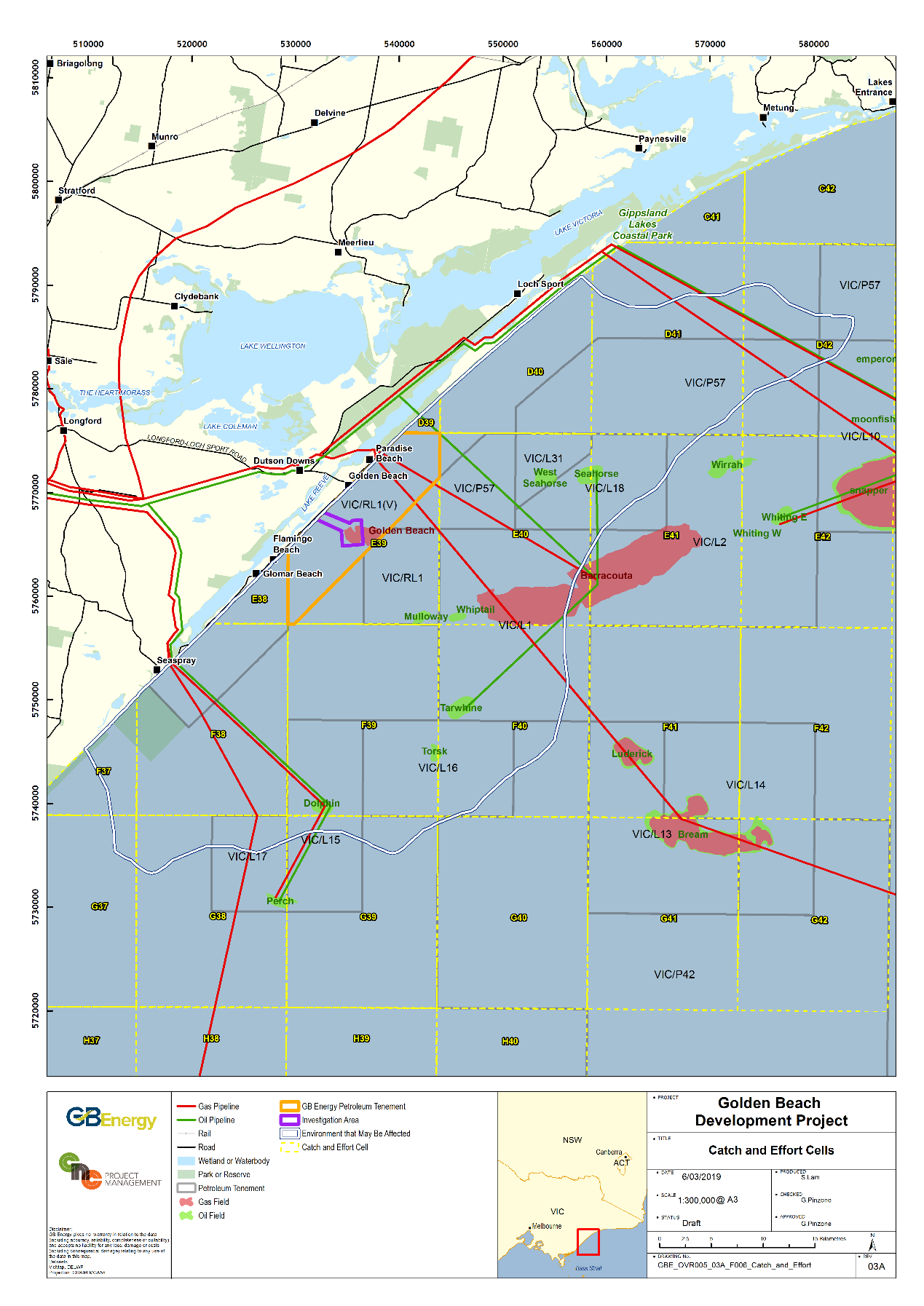 Figure 4.2.	VFA catch and effort grid cells overlapped by the activity area and EMBA Recreational FishingRecreational fishing along the Gippsland coast typically targets snapper, King George whiting, flathead, bream, sharks, tuna, calamari, and Australian salmon.Surf fishing occurs along the beaches adjacent to the activity area. The Golden Beach Surf Fishing Competition takes place over the weekend nearest Australia Day and during the Easter long weekend (midnight Good Friday to midnight Easter Sunday) each year between Seaspray and Loch Sport. It is estimated that up to 1,000 extra people are in the region during these competitions, which provides an important economic contribution to local towns. The period of time between Christmas and Australia Day weekend are generally the busiest for recreational fishing.  TourismMarine-based tourism and recreation in the Bass Strait is primarily associated with recreational fishing and boating (see previous section). The Gippsland Lakes (comprising Lake Victoria, Lake King, and Lake Wellington, together with other smaller lakes, marshes and lagoons) are the primary tourist attraction in the region. In 2013-14, the tourism industry contributed an estimated $1.2 billion to the Gippsland economy and employed about 12,400 people, representing 3.7% of the total Gippsland economy.Petroleum InfrastructureThe activity area is located in proximity to several gas pipelines, these being:  Bream A to shore pipeline (EARPL) – 5 km northeast;Barracouta to shore pipeline (EARPL) – 6.9 km northeast;Seaspray to Dolphin to Perch pipeline (EARPL) – located 19 km southwest; andTasGas pipeline (Tasmanian Gas Pipeline Pty Ltd) – located 21 km southwest of the activity area.  There are no wells located in the activity area. Other InfrastructureOther infrastructure present within the activity area (pipeline route investigation portion)  includes the ROS at Delray Beach. This outfall is operated by Gippsland Water, and disposes large volumes of secondary treated waste water from central Gippsland highly saline treated wastewater.  There are no submarine cable protection zones in the vicinity of the activity area. The nearest telecommunications cables, which connect Tasmania to the Australian mainland, occur to the west of Wilsons Promontory and are far outside the EMBA.Impact and Risk Assessment MethodologyRisk Assessment ApproachGB Energy uses a risk management methodology that is compliant with the Australian New Zealand Risk Management Standard ISO31000:2009 (Risk Management-Principles and guidelines).  GB Energy recognises that risk management is an integral part of good governance and management practice. In planning and designing its approach to risk management, GB Energy has sought to embed risk management into the project’s day-to-day processes so that risk management is relevant, effective, efficient and sustained. The risk management framework is illustrated in Figure 5.1. 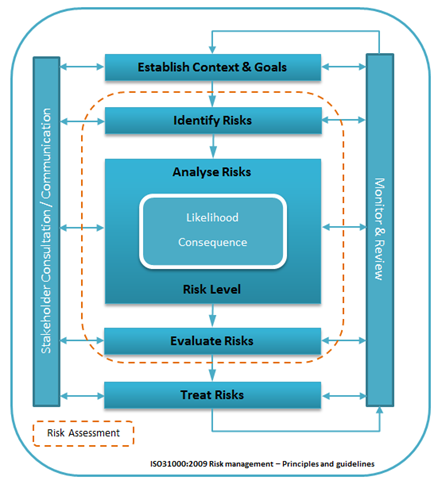 Figure 5.1. Risk management frameworkRisk Management ProcessGB Energy’s environmental risk management methodology follows the ISO 31000 Risk Management Principles, which consists of the following steps: Identifying the environmental aspects of the activity (including stakeholders that may be affected by the activity); Analysing the environmental impacts and risks of the activity; Evaluating those impacts and risks;  Identifying the treatments that can be incorporated into the activity to ensure the impacts and risks are managed to be as low as reasonably practicable (ALARP) and acceptable; andEnsuring the environmental management system (EMS) is robust enough to achieve the objectives in place to manage the impacts and risks of the activity. Risk AnalysisEnvironmental impact is defined in Regulation 6 of the OPGGS as any change to the environment, whether adverse or beneficial, that wholly or partially results from an activity.  Risk is defined in Regulation 4 as the likelihood of a specific undesired event occurring within a specific period or in specified circumstances and with specified consequences.  As such, the difference between Environmental Impact Assessment (EIA) and Environmental Risk Assessment (ERA) is that EIA is concerned with events that are certain to occur (such as planned discharges to the air or water), while ERA is concerned with events that may occur (such as hydrocarbon spills, introduction of marine pests and loss of waste overboard).  GB Energy has therefore determined that environmental impacts and risks are defined as follows:  Impacts result from activities that are an inherent part of the activity and will result in a change to the environment or a component of the environment, whether adverse or beneficial. For example, acoustic discharges from the geophysical investigations and disturbance to seabed sediments are impacts on the marine environment that cannot be avoided for the activity to achieve its aims.  Risks result from activities where a change to the environment or component of the environment may occur as a result of an event associated with the activity (i.e., there may be impacts if the event actually occurs). Risk is a combination of the consequences of an event and the associated likelihood of the event occurring. For example, a hydrocarbon spill may occur if a vessel’s fuel tank is punctured by a collision during the activity. The risk of this event is determined by assessing the consequence of the impact (using factors such as the type and volume of fuel and the nature of the receiving environment) and the likelihood of this event happening (which may be determined qualitatively or quantitatively). Determining Risk ConsequenceGB Energy defines consequence as:  The nature of the outcome of an event.  The consequence definitions are provided in Table 5.1. Determining risk consequence is supported by qualitative and quantitative information:  Qualitative analysis – uses words to describe the magnitude of potential consequences and the likelihood that those consequences will occur. The GB Energy HSE Risk Model is a qualitative analysis tool. Qualitative assessment may be used as an initial screening activity to identify risks that require more detailed analysis and may take the form of an informal risk assessment (e.g., a task review or a formal risk assessment such as a Job Hazard Analysis (JHA) or Job Safety Analysis (JSA)). Quantitative or semi-quantitative risk assessment (QRA or SQRA) – is conducted where more detail is required or where technical or operational complexity exists. SQRA involves assigning values to qualitative scales. QRA uses numerical values rather than descriptive scales and uses modelling based on historical data.  SQRA uses a combination of both numerical and qualitative criteria. QRA should be carried out by HSE risk specialists with appropriate experience and competencies. Table 5.1.        Consequence definitions  Determining Risk LikelihoodGB Energy defines likelihood as:  The chance of occurrence (sometimes per unit in time).  The definitions of likelihood are provided in Table 5.2. Table 5.2.       Consequence definitions Risk EvaluationRisks identified through an environmental risk assessment workshop conducted by GB Energy are evaluated by ‘multiplying’ their likelihood and consequence, as per Table 5.3. Table 5.3.	Qualitative risk analysis matrix Environmental Impact and Risk Assessment A summary of the impact and risk rating for each impact identified and assessed during the environmental risk assessment workshop, following appropriate control and mitigation measures, is summarised in Table 6.1 and 6.2.Table 6.1.       Environmental impact and risk rating summary Table 6.1. Environmental impact and risk assessment for the geophysical and geotechnical investigationsImplementation StrategyGB Energy retains full and ultimate responsibility as the Titleholder of the activity and is responsible for ensuring that the environmental performance standards in the EP are adequately implemented. This section briefly describes how this will be achieved.GB HSE PolicyGB Energy is aware of its responsibility to conduct all activities with the goal of achieving best practice HSE performance, to ensure there is no harm to people and that any potential environmental impacts are managed to be as low as reasonably practicable. GB Energy’s HSE Policy is provided in Box 7.1 over page.Environmental Management SystemsGB Energy has in place a Health, Safety and Environmental Management System (HSEMS) that is aligned with ISO 14001:2015 (Environmental Management Systems – requirements with guidance for use).  The HSEMS contains 14 elements for identifying, managing and reducing the company’s impact on health, safety and the environment, based on the principle of continual improvement and the ‘plan, do, check, act’ cycle in line with ISO14001. The elements of the EMS are briefly described in Table 7.1.  Training and AwarenessRecruitment and TrainingDuring its contractor selection process, GB Energy will conduct a due diligence review to ensure that the chosen contractors have procedures in place to ensure the correct selection, placement, training and ongoing assessment of employees, with position descriptions (including a description of HSE responsibilities) for key personnel being readily available.  Environmental InductionAn activity-specific HSE induction for all personnel working on the vessels will be undertaken prior its commencement. The GB Energy Onboard Representative is responsible for ensuring personnel receive this induction prior to the commencement of the activity. The vessel contractors will conduct their own company and vessel-specific inductions independently of the activity-specific HSE induction.  Marine Mammal ObserverOnly an appropriately qualified and experienced MMO will be hired. The MMO will provide an information session to the geophysical vessel crew at the start of the geophysical investigations regarding their MMO duties and the communication protocols required to ensure their duties are undertaken efficiently.Table 7.1.        Summary of the GB Energy HSEMS  Environmental Emergencies and PreparednessIn the event of an emergency of any type, the Vessel Master will assume overall onsite command and act as the Emergency Response Coordinator (ERC). All persons aboard the vessels will be required to act under the ERC’s directions.Adverse Weather ProtocolIt is the duty of the Vessel Master to act as the focal point for all actions and communications with regards to any emergency, including response to adverse weather or sea state, to safeguard his vessel, all personnel onboard and environment. During adverse weather, the Vessel Master is responsible for the following: Ensuring the safety of all personnel onboard; Monitor all available weather forecasts and predictions; Initiating the vessel safety management system, vessel HSE procedures and/or vessel ERP; Keeping the GB Energy Onboard Representative fully informed of the prevailing situation and intended action to be taken; Assessing and maintaining security, watertight integrity and stability of vessel; and Proceeding to identified shelter location(s) as appropriate. Other appropriate responsibilities shall be taken into consideration as dictated by the situation. Vessel Emergencies and Oil SpillsActivity-specific emergency response procedures will be included in the vessel contractors’ Emergency Response Plan (ERP) (or equivalent). The ERP contains instructions for vessel emergency, medical emergency, search and rescue, reportable incidents, incident notification and emergency contact information.  The activity-specific Oil Pollution Emergency Plan (OPEP) will be implemented (and supplements the vessel-specific SMPEP) in the event of a large-scale hydrocarbon spill that requires response resources beyond those immediately available to the vessels. The activity-specific OPEP details the response actions aimed at minimising the impacts of an MDO spill on sensitive resources.The Vessel Masters will ensure that all crew on board are fully aware of the vessel-specific requirements and that exercises for vessel-related incidents are conducted.  Emergency Response TrainingThe readiness and competency of GB Energy (and its oil spill response contractor ORCA) and the vessel contractors to respond to incidents and emergencies will be tested by conducting a desktop emergency response exercise within four (4) weeks prior to each vessel contractor commencing the activity. A scenario will be chosen that combines an emergency with risk to human life (such as fire) and risk to the environment (large hydrocarbon spill). This way several plans (i.e., the ERP and OPEP) can be tested simultaneously. Any learnings, findings or recommendations identified as part of the testing exercise will be addressed and incorporated into the relevant emergency response plans and procedures to ensure they remain effective. Routine and Incident Recording and ReportingAll breaches of the EP are considered non-compliances. Non-compliances may be identified during an audit, inspection, crew observation or as a consequence of an incident. Detailed routine and incident recording and reporting requirements are outlined in the full EP.MonitoringField Environmental MonitoringGB Energy will maintain a quantitative record of emissions and discharges, and other environmental matters generated on location during the activity.Table 7.2.        Summary of the G&G investigations environmental monitoring requirements Auditing, Assurance and InspectionsEnvironmental performance of the activity will be reviewed in a number of ways. These reviews are undertaken to ensure that: Environmental performance objectives are being met; Potential non-compliances and opportunities for improvement are identified; and All environmental monitoring requirements have been met before completing the activity. The following arrangements will be established to review environmental performance of the activity: HSE due diligence pre-activity audit – audit(s) of the vessels will be carried out prior to the activity (and after contract award) to ensure that procedures and equipment for managing routine discharges and emissions are in place to enable compliance with the EP. Internal operations inspections – the GB Energy Onboard Representative will continually supervise the activity, ensuring adherence to the environmental controls specified in this EP.  Regular inspections using an environmental checklist issued by GB Energy will be completed by the GB Energy Onboard Representative.  Management of Non-complianceAny non-compliance with the environmental performance standards outlined in this EP will be internally and externally reported and subject to investigation and follow-up action. The findings and recommendations of inspections and audits will be documented and distributed to relevant personnel for comments. Any non-compliances or opportunities for improvement will be communicated to the Vessel Masters and GB Energy Onboard Representative at the time of the inspection or audit to ensure there is adequate time to implement corrective actions. Results will be summarised in the EP performance report submitted to the DJPR (ERR branch) after the completion of the activity. GOLDEN BEACH GEOPHYSICAL AND GEOTECHNICAL INVESTIGATIONS ENVIRONMENT PLAN SUMMARYVic/RL1(V)Revision 1    RevDateDescriptionAuthorCheckedApprovedDocument129/04/2019Re-issued to DJPR ERRG. PinzoneS. DunnM. NasarczykGB-GN-GG-REP-001012/03/2019Issued to DJPR ERRG. PinzoneS. DunnM. NasarczykGB-GN-GG-REP-001A07/02/2019Issued for GBE review G. PinzoneS. DunnM. NasarczykGB-GN-GG-REP-001AcronymDefinition2DTwo-dimensional3DThree-dimensionalABSAustralian Bureau of StatisticsAFMAAustralian Fisheries Management AuthorityAHOAustralian Hydrographic Office	AISAutomatic Identification SystemALARPAs Low As Reasonably PracticableAMOSCAustralian Marine Oil Spill CentreAMSAAustralian Maritime Safety AuthorityAMPAustralian Marine ParkAPPEAAustralian Petroleum Production and Exploration AssociationAS/NZSAustralian Standard/New Zealand StandardASBTIAAustralian Southern Bluefin Tuna Industry AssociationBACIBefore-After-Control-ImpactBIABiologically Important AreaBMGBasker-Manta-GummyBODBiological Oxygen DemandBOEMBureau of Ocean Energy ManagementBPEMBest Practice Environmental ManagementBWMCBallast Water Management CertificateBWMPBallast Water Management PlanBWRBallast Water ReportCAMBAAgreement between the Government and Australia and the Government of the People’s Republic of China for the Protection of Migratory Birds and their EnvironmentCERCommission for Energy Regulation (UK)CFACommonwealth Fisheries AssociationCFSRNational Centre for Environmental Prediction Climate Forecast System ReanalysisCHARMChemical Hazard and Risk ManagementCITESConvention on International Trade in Endangered Species of Wild Fauna and FloraCMIDCommon Marine Inspection DocumentCoEPCode of Environmental PracticeCOLREGConvention on the International Regulations for Preventing Collisions at SeaCPUECatch Per Unit EffortCSIROCommonwealth Scientific and Industrial Research OrganisationCTDConductivity, Temperature and DepthDAWRDepartment of Agriculture and Water Resources (Cth)DEDJTRVictorian Department of Economic Development, Jobs, Transport and Resources (Vic)DELWPDepartment of Environment, Land, Water and Planning (Vic)DGPSDifferential Global Positioning SystemDIISDepartment of Industry, Innovation and Science (Cth)DoDDepartment of Defence (Cth)DoEDepartment of the Environment (Cth) (former)DoEEDepartment of Environment and Energy (Cth)DoFDepartment of Fisheries (WA)DPDynamic PositioningDSEWPCDepartment of Sustainability, Environment, Water, Population and Communities (Cth) (former)EACEast Australian CurrentEARPLEsso Australia Resources Pty LtdEEZExclusive Economic ZoneEIAEnvironmental Impact AssessmentEIAPPEngine International Air Pollution PreventionEMBAEnvironment that May Be AffectedEMDEmergency Management Division (of DEDJTR)EMSEnvironmental Management SystemEPEnvironment PlanEPAEnvironment Protection Authority (Vic) EPBC ActEnvironment Protection and Biodiversity Conservation Act 1999 (Cth)EPOEnvironmental Performance OutcomeEPSEnvironmental Performance StandardERCEmergency Response CoordinatorERPEmergency Response PlanERREarth Resources Regulation (division of DEDJTR)ESDEnvironmentally Sustainable DevelopmentFAQFrequently Asked QuestionsFFG ActFlora and Fauna Guarantee Act 1988 (Vic)FPSOFloating Production Storage OffloadingFRDCFisheries Research Development CorporationGAGeoscience AustraliaGABGreat Australian BightGDPGross Domestic ProductGISGeographic Information SystemGLaWACGunaikurnai Land & Waters Aboriginal CorporationGMDSSGlobal Maritime Distress Safety SystemGMPGarbage Management PlanGoMGulf of MexicoGPSGlobal Positioning SystemGPBRAGolden Paradise Beach Rate Payers AssociationHDDHorizontal Directional Drill / Horizontally Directionally Drill(ed)HFCHigh Frequency CetaceanHFOHeavy Fuel OilHSEHealth, Safety and EnvironmentHSSEHealth, Safety, Security and EnvironmentIAGCInternational Association of Geophysical ContractorsIAPIncident Action PlanIAP2International Association for Public ParticipationIAPPInternational Air Pollution PreventionIBAImportant Bird AreaICCIncident Control CentreIEEInternational Energy EfficiencyILUAIndigenous Land Use AgreementsIMASInstitute for Marine and Antarctic StudiesIMCAInternational Marine Contractors AssociationIMOInternational Maritime OrganisationIMSInvasive Marine SpeciesIMTIncident Management TeamIOGPInternational Oil & Gas Producers AssociationIOPPInternational Oil Pollution PreventionIPPInternational Pollution PreventionISBIn-situ burningISPPInternational Sewage Pollution PreventionITTInvite To TenderIUCNInternational Union for the Conservation of NatureJAMBAAgreement between the Government and Australia and the Government of Japan for the Protection of Migratory Birds and Birds in Danger of Extinction and their EnvironmentLCCLatrobe City CouncilLEFCOLLakes Entrance Fisherman’s CooperativeLFCLow Frequency CetaceanLiDARLight Detection and RangingMARPOLInternational Convention for the Prevention of Pollution from Ships 1973, as modified by the Protocol of 1978MARSMaritime Arrivals Reporting SystemMDOMarine Diesel OilMFCMid Frequency CetaceanMGOMarine Gas OilMISWMarine Inspection for Small WorkboatsMMOMarine Mammal ObserverMMVMeasurement, Monitoring and VerificationMNESMatter/s of National Environmental SignificanceMNPMarine National ParkMOMarine OrderMoCManagement of ChangeMoUMemorandum of UnderstandingMSVMaritime Safety VictoriaNEBANet Environmental Benefit AnalysisNGOsNon-Government OrganisationNNTTNational Native Title TribunalNOPSEMANational Offshore Petroleum Safety and Environmental Management AuthorityNOPTANational Offshore Petroleum Titles AuthorityNRTNational Response TeamOCIMFOil Companies International Marine ForumOCNSOffshore Chemical Notification SchemeODSOzone-Depleting SubstanceOHSOccupational Health and SafetyOIWOil-in-WaterOPEPOil Pollution Emergency PlanOPGGS ActOffshore Petroleum and Greenhouse Gas Storage Act (Cth & Vic)OPGGS Offshore Petroleum and Greenhouse Gas Storage OSMPOil Spill Monitoring ProgramOSPAROslo-Paris ConventionsOSRAOil Spill Response AtlasOVIDOffshore Vessel Inspection DocumentOWROiled Wildlife ResponseOWSOily Water SeparatorPAHPolyaromatic HydrocarbonPAMPassive Acoustic MonitoringPCBsPolychlorinated BiphenylsPFWProduced Formation WaterPLEMPipeline End ManifoldPMSPlanned Maintenance SystemPNECPredicted No Effect ConcentrationPOWBONSPollution of Waters by Oil and Noxious SubstancesPPEPersonal Protective EquipmentPTSPermanent Threshold ShiftPVCsPolyvinyl ChloridesRAMSARConvention on Wetlands of International Importance especially as Waterfowl HabitatROReverse OsmosisROKAMBARepublic of Korea Migratory Birds AgreementROSRegional Outfall SewerROVRemotely Operated (underwater) VehicleSASouth Australia/nSCATShoreline Clean-up and Assessment TechniqueSEEMPShip Energy Efficiency Management PlanSEPStakeholder Engagement PlanSESState Emergency Service (Vic)SESSSouthern and Eastern Scalefish and SharkSETFIASouth-East Trawl Fishing Industry AssociationSHSScalefish Hook SectorSIMOPSSimultaneous OperationsSIMSSafety Incident Management SystemSIVSeafood Industry VictoriaSMPEPShipboard Marine Pollution Emergency PlanSOLASInternational Convention for the Safety of Life at SeaSOPStandard Operating ProcedureSRTState Response TeamSSFAssnSustainable Shark Fishing AssociationSSIASouthern Shark Industry AllianceSTCWInternational Convention on Standards of Training, Certification and Watchkeeping for SeafarersSTLMSound Transmission Loss ModellingSTPSewage Treatment PlantSWOPSaline Wastewater Outfall PipelineTACCTotal Allowable Commercial CatchTECThreatened Ecological CommunityTHCTotal HydrocarbonsTSVTransport Safety VictoriaTTSTemporary Threshold ShiftUAVUnderwater Autonomous Vehicle UHFUltra-High FrequencyUNCLOSUnited Nations Convention on the Law of the SeaUNEP IEUnited Nations Environment Programme Industry and EnvironmentVADAVictorian Abalone Divers AssociationVBAVictorian Biodiversity AtlasVFAVictorian Fisheries AuthorityVHFVery High FrequencyVNPAVictorian National Parks AssociationVoOVessel/s of OpportunityVRLAVictorian Rock Lobster AssociationVSFAVictorian Scallop Fisherman’s AssociationWAWestern Australia/nPointLongitudeLatitude1147° 21' 56.6''- 38° 14' 27.0"2147° 22' 24.0''-38° 14' 04.5"3147° 24' 07.6''-38° 14' 38.5"4147° 24' 18.5''-38° 14' 38.5"5147° 24' 54.0''-38° 14' 27.4"6147° 25' 02.6''- 38° 15' 44.0"7147° 23' 40.2''- 38° 15' 49.8"8147° 23' 35.1''- 38° 15' 04.3"9147° 23' 36.8''-38° 15' 02.9"FeatureDistance and direction from the nearest point of the activity area to the nearest point of the featureDistance and direction from the nearest point of the activity area to the nearest point of the featureFeatureMODU investigation areaPipeline route investigation areaTownsTownsGolden Beach (town centre)2.7 km northeast250 m from beachParadise Beach4.9 km northeast5.2 km northeastLoch Sport25 km northeast25 km northeastHoneysuckles17.8 km southwest17.1 km southwestSeaspray21 km southwest20.5 km southwestLongford29 km northwest26 km northwestSale33 km northwest27 km northwestLakes Entrance64 km northeast64 km northeastPetroleum infrastructurePetroleum infrastructureGolden Beach-1/-1A570 m east2.5 km southeastBream to shore pipeline: Vic/PL32 & Vic/PL32(V) (gas)5 km northeast6.4 km northeastBarracouta to shore pipeline: Vic/PL1 & Vic/PL1(V) (gas)6.6 km northeast7.5 km northeastBarracouta to shore pipeline: Vic/PL4 & Vic/PL4(V) (oil & condensate)12 km northeast12.8 km northeastSeahorse subsea wells (nearest) (oil)18 km east19 km eastTarwhine to Barracouta A pipeline (oil)18 km south-southeast20 km southeastSeahorse to Barracouta A pipeline (oil)22 km east24 km eastBarracouta platform (oil & gas)22 km southeast24 km southeastTarwhine subsea completion (oil)18 km south-southeast20 km southeastDolphin to shore pipeline (oil)19 km southwest20 km southwestTasmanian gas pipeline20 km southwest20.5 km southwestDolphin monopod (oil)25 km south-southwest26 km south-southwestBream A platform (oil and gas)40 km southeast43 km southeastPerch monopod (oil)34 km southwest35 km southwestLongtom gas pipeline82 km east80 km eastPatricia Baleen gas pipeline94 km east100 km northeastNon-petroleum infrastructureNon-petroleum infrastructureRegional Outfall Sewer (ROS) (Delray Beach) 1.5 km northwestOverlapped (for a distance of about 600 m)Saline Wastewater Outfall Pipeline (SWOP) (McGaurans Beach)32 km southwest32 km southwestBasslink electricity interconnector cable32 km southwest32 km southwestAustralian Marine ParksAustralian Marine ParksAustralian Marine ParksBeagle96 km southwest97 km southwestEast Gippsland215 km east-southeast216 km east-southeastVictorian marine parksVictorian marine parksVictorian marine parksNinety Mile Beach Marine National Park22 km southwest23 km southwestNooramunga Marine and Coastal Park55 km southwest54 km southwestCorner Inlet Marine Park102 km southwest97 km southwestWilsons Promontory Marine Park105 km west98 km southwestWilsons Promontory Marine National Park120 km southwest121 km southwestPoint Hicks Marine National Park169 km northeast166 km northeastNatural featuresNatural featuresNatural featuresLakes Entrance (channel)62 km northeast64 km northeastHogan Island group110 km southwest111 km southwestBeware Reef (off Cape Conran)129 km northeast130 km northeastWilsons Promontory (southern tip)130 km southwest129 km southwestWesternport Bay (eastern entrance)180 km west178 km westWesternport Bay (western entrance)202 km west200 km westGabo Island232 km east233 km eastPort Phillip Bay (entrance)240 km west239 km west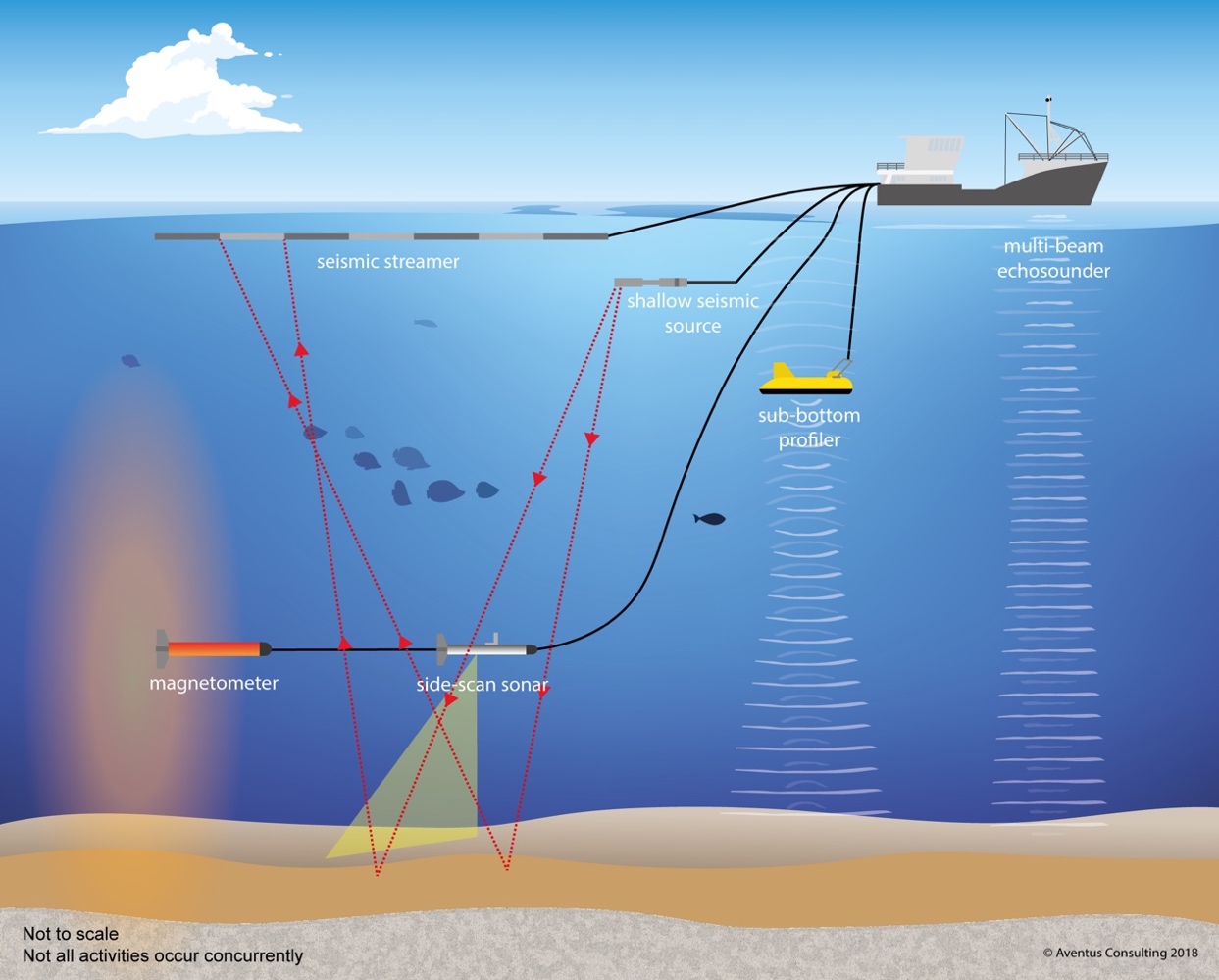 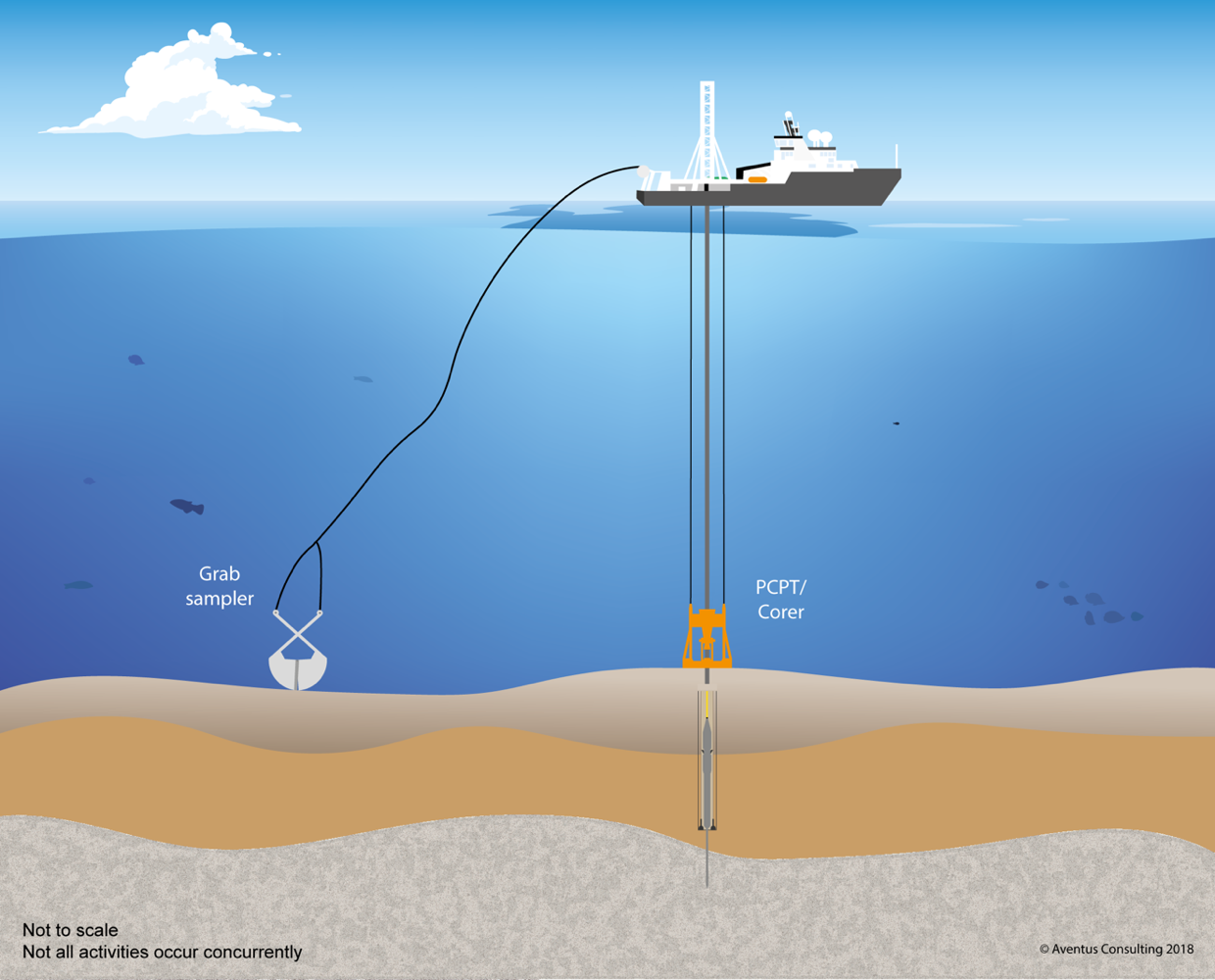 Total depth (m)Borehole diameter (mm)Number of holes per investigation siteTotal drill cuttings volume (m3)Up to 50 (more likely 30-40)228Up to 10Up to 3.2 each holeA total of 32 for 10 boreholesParameterDetailsDetailsDetailsEarliest commencement dateQ2 2019Q2 2019Q2 2019Duration of survey15-17 days in total over two campaigns15-17 days in total over two campaigns15-17 days in total over two campaignsWater depths5 - 21 m LAT5 - 21 m LAT5 - 21 m LATActivity area6.8 km26.8 km26.8 km2Geophysical investigationEstimated durationSound frequency range (kHz)Sound source levels (dB re 1uPa @ 1 m)SBES 7-8 days (undertaken  concurrently)120-170160MBES7-8 days (undertaken  concurrently)200-700236-242SSS7-8 days (undertaken  concurrently)100-1,600210-220SBP7-8 days (undertaken  concurrently)0.2-24100-225Magnetometer7-8 days (undertaken  concurrently)N/AN/AHR shallow seismicUp to 2 days, undertaken separately to above0.3-5228-240Geotechnical investigationEstimated durationDepth of penetration (m)Number of investigation sitesGrab samplingSeveral hours0.1-0.2Up to 10 sites within the activity areaCoringSeveral hoursUp to 50Up to 10 sites within the activity areaCPTSeveral hoursUp to 25Up to 10 sites within the activity areaBorehole sampling4 daysUp to 50Up to 10 sites within the activity areaDepartment or agency of the Commonwealth to which the activities to be carried out under the EP may be relevant Department or agency of the Commonwealth to which the activities to be carried out under the EP may be relevant Australian Maritime Safety Authority (AMSA) - Nautical and Regulation Section Australian Fisheries Management Authority (AFMA) Department of Agriculture and Water Resources (DAWR) Department of Defence (DoD) – Defence Support Group Australian Hydrographic Office (AHO) Department of Communications and ACMA Department of Immigration and Border Protection - Maritime Border Command National Offshore Petroleum Titles Administrator (NOPTA) Each Department or agency of a State to which the activities to be carried out under the EP may be relevant Each Department or agency of a State to which the activities to be carried out under the EP may be relevant Environment Protection Authority (EPA) Department of Environment, Land, Water and Planning (DELWP)  Parks Victoria Department of Environment, Land, Water and Planning (DELWP)  Maritime Safety Victoria Department of Environment, Land, Water and Planning (DELWP)  The Department of the responsible State Minister The Department of the responsible State Minister DEDJTR - Earth Resources Regulation (ERR) Victorian Fisheries Authority (VFA) A person or organisation whose functions, interests or activities may be affected by the activities to be carried out under the EP A person or organisation whose functions, interests or activities may be affected by the activities to be carried out under the EP Fisheries Fisheries Commonwealth Fisheries Association (CFA) Seafood Industry Victoria (SIV) South-East Trawl Fishing Industry Association (SETFIA) Eastern Zone Abalone Industry Association Lakes Entrance Fisherman’s Cooperative (LEFCOL) Australian Southern Bluefin Tuna Industry Association (ASBTIA) Victorian Scallop Fisherman’s Association (VSFA) Sustainable Shark Fishing Association (SSFAssn) Southern Shark Industry Alliance (SSIA) VRFish Victorian Abalone Council Small Pelagic Fishery Eastern Rock Lobster Industry Association Victorian Rock Lobster Association (VRLA) Victorian Abalone Divers Association (VADA) Nearby Titleholders Nearby Titleholders ExxonMobil (Esso Australia Resources Pty Ltd) – VIC/RL1 and VIC/L1 in particular  CarbonNet Project (GGAP006386(V) and VIC-GIP-002) Carnarvon Hibiscus Pty Ltd – VIC/P57   Lakes Oil – VIC/P44(V), VIC/P43(V)  Oil spill preparedness and response agencies Oil spill preparedness and response agencies DEDJTR – Emergency Management Division (EMD) AMSA – Marine Environmental Pollution Response Gippsland Ports Lakes Entrance Coastguard Gippsland Emergency Management Planning Committee  Any other person or organisation that the Titleholder considers relevant Any other person or organisation that the Titleholder considers relevant Wellington Shire Council Stakeholder Functions, interests and/or activities Functions, interests and/or activities Date Feedback, concerns, impacts or claims raised by stakeholder GB Energy assessment of merit Category 1 - Department or agency of the Commonwealth to which the activities to be carried out under the EP may be relevant  Category 1 - Department or agency of the Commonwealth to which the activities to be carried out under the EP may be relevant  Category 1 - Department or agency of the Commonwealth to which the activities to be carried out under the EP may be relevant  Category 1 - Department or agency of the Commonwealth to which the activities to be carried out under the EP may be relevant  Category 1 - Department or agency of the Commonwealth to which the activities to be carried out under the EP may be relevant  Category 1 - Department or agency of the Commonwealth to which the activities to be carried out under the EP may be relevant  Australian Hydrographic Office (AHO) Issue Notice to Mariners Issue Notice to Mariners 28/11/18  GB Energy issued information flyer via email along with notice of community meeting in Golden Beach on the 8th of December. An automatic receipt of acknowledgement was provided.  No other response has been provided to date.  No follow up is required at this stage as GB Energy is aware of the AHO’s pre-activity notification requirements.  GB Energy will continue to provide regular and timely project activity updates. Department of Defence (DoD) – Support Group Manage all Australian defence activities. The DoD has operations in Sale, Gippsland Manage all Australian defence activities. The DoD has operations in Sale, Gippsland 28/11/18  GB Energy issued information flyer via email along with notice of community meeting in Golden Beach on the 8th of December. An automatic receipt of acknowledgement was provided.  No other response has been provided to date.  No follow up is required at this stage as GB Energy is aware of the location of defence training areas.  GB Energy will continue to provide regular and timely project activity updates. Australian Fisheries Management Authority (AFMA)  Manage Commonwealth fisheries Manage Commonwealth fisheries 28/11/18  GB Energy issued information flyer via email along with notice of community meeting in Golden Beach on the 8th of December. No response to date. No follow up is required at this stage as GB Energy is aware of the Commonwealth-managed fisheries operating in the EMBA.  GB Energy will continue to provide regular and timely project activity updates. Australian Maritime Safety Authority (AMSA) Key regulator for marine safety, advises on shipping lanes and safety in Commonwealth waters Key regulator for marine safety, advises on shipping lanes and safety in Commonwealth waters 28/11/18  GB Energy issued information flyer via email along with notice of community meeting in Golden Beach on the 8th of December. No response to date. No follow up is required at this stage as GB Energy is aware of AMSAs pre-activity notification requirements.  GB Energy will continue to provide regular and timely project activity updates. Category 2 - Each Department or agency of a State to which the activities to be carried out under the EP may be relevant Category 2 - Each Department or agency of a State to which the activities to be carried out under the EP may be relevant Category 2 - Each Department or agency of a State to which the activities to be carried out under the EP may be relevant Category 2 - Each Department or agency of a State to which the activities to be carried out under the EP may be relevant Category 2 - Each Department or agency of a State to which the activities to be carried out under the EP may be relevant Category 2 - Each Department or agency of a State to which the activities to be carried out under the EP may be relevant Geoscience Australia Geoscientific research. Advisor on the geology and geography of Australia Geoscientific research. Advisor on the geology and geography of Australia 28/11/18  GB Energy issued information flyer via email along with notice of community meeting in Golden Beach on the 8th of December. GB Energy will continue to provide regular and timely project activity updates. No follow up is required at this stage as there will be no impacts on Geoscience Australia’s functions.  Geoscience Australia Geoscientific research. Advisor on the geology and geography of Australia Geoscientific research. Advisor on the geology and geography of Australia 28/11/18  GB Energy received a response from Client Services to confirm receipt of email notifying that an initial response within 5 working days for standard enquiries and within 10 working days for more complex enquiries would be provided. No response to date.  GB Energy will continue to provide regular and timely project activity updates. No follow up is required at this stage as there will be no impacts on Geoscience Australia’s functions.  East Gippsland Catchment Management Authority Waterways, catchment and flood management Waterways, catchment and flood management 28/11/18  GB Energy issued information flyer via email along with notice of community meeting in Golden Beach on the 8th of December.  No response to date.  GB Energy will continue to provide regular and timely project activity updates. No follow up is required at this stage as there will be no impacts on Geoscience Australia’s functions. Victorian Fisheries Authority (VFA) Victorian fisheries and individual fishers Victorian fisheries and individual fishers 28/11/18  GB Energy issued information flyer via email along with notice of community meeting in Golden Beach on the 8th of December.  No response to date. GB Energy will continue to provide regular and timely project activity updates. No follow up is required at this stage as GB Energy’s research into Victorian fisheries and consultation with fisheries associations has provided adequate information on fishing in and around the activity area. DEDJTR ERR  Regulator for offshore petroleum activities in Victorian State waters Regulator for offshore petroleum activities in Victorian State waters 2/10/18 GB Energy called ERR’s Senior Approvals Officer to confirm a meeting date.  N/A 4/10/18 GB Energy’s Regulatory & HSE Manager and AGR’s HSE Manager attended meeting at the DJPR office at Bendigo to meet with the with Senior Approvals Officer. GB Energy provided an overview of the project, including timelines and milestones, including the planned G&G investigations. GB Energy committed to providing the project information flyers.  12/10/18  GB Energy issued the project information flyers to the Senior Approvals Officer via email. N/A 20/11/18  GB Energy called ERR to provide an update on GB Energy’s progress on this EP and OPEP and an update on consultation activities undertaken to date.  
GB Energy asked to meet to provide an update in person. GB Energy will continue to provide regular and timely project activity updates.  23/11/18 GB Energy issued information flyer via email along with notice of community meeting in Golden Beach on the 8th of December.  N/A 6/12/18 GB Energy’s Regulatory & HSE Manager and AGR’s HSE Manager attended meeting at DJPR office at Bendigo to meet with the with Senior Approvals Officer. GB Energy provided an update on the project, including planned timelines for the G&G EP and drilling EP submissions, and an update on consultation activities. N/A 16/01/19ERR issued a letter to GB Energy providing assessment comments on the EP.  The comments are addressed in this revised EP. A table cross-referencing ERR’s assessment comments with changes to the EP was provided to ERR with this re-submitted EP.  21/01/19 GB Energy and ERR met via teleconference to discuss the assessment comments provided on the EP and proposed measures to address these. ERR was comfortable with the approach proposed to address the comments and re-submit the EP.  DJPR  Regulatory authority Regulatory authority 11/10/18  GB Energy called the DJPR Earth Resources - Executive Director, Deputy Secretary Resources to introduce the company and the project.  The discussion focussed on whether there was an ability for government agency coordination, stakeholder engagement and opportunities that may exist with other Titleholders to share a MODU for the planned drilling activities.   Continue to provide regular and timely, high-level project activity updates. 12/10/18  GB Energy called the DEDJTR Head of Approvals to introduce the company and the project.  GB Energy will continue to provide regular and timely project activity updates via DEDJTR ERR personnel. Parks Victoria, EMD, ERR Part of the OPEP consultation group Part of the OPEP consultation group 2/11/18  GB Energy met with representatives of EMD, ParksVic and ERR to discuss the oil spill response strategies being developed in the OPEP and confirm their availability to respond to a spill.   GB Energy provided the electronic version of presentation material. No response to date.  GB Energy will continue to provide regular and timely project activity updates. Parks Victoria Manage Gippsland Lakes Coastal Park, including the Golden Beach foreshore Manage Gippsland Lakes Coastal Park, including the Golden Beach foreshore 31/10/18 GB Energy issued information flyer via email to the Chief Ranger of the Gippsland area.  N/AManage Gippsland Lakes Coastal Park, including the Golden Beach foreshore Manage Gippsland Lakes Coastal Park, including the Golden Beach foreshore 7/11/18  Parks Victoria raised concerns that the oil spill modelling maps did not include the Ninety Mile Beach Marine National Park (MNP).  Oil spill response strategy was discussed and provided. GB Energy revised the mapping to include the Ninety Mile Beach MNP and provided it to ParksVic. Manage Gippsland Lakes Coastal Park, including the Golden Beach foreshore Manage Gippsland Lakes Coastal Park, including the Golden Beach foreshore 23/11/18  GB Energy issued information flyer via email along with notice of community meeting in Golden Beach on the 8th of December.  No response to date.  GB Energy will continue to provide regular and timely project activity updates. DELWP  Manage the environmental approvals process for onshore pipeline developments. DELWP also manages the foreshore adjacent to the activity area. Manage the environmental approvals process for onshore pipeline developments. DELWP also manages the foreshore adjacent to the activity area. 26/11/18  GB Energy emailed DELWP’s Principal Advisor, Impact Assessment and issued information flyer. A request was made to meet in late November/early December.  No response to date. GB Energy will continue to provide regular and timely project activity updates. Manage the environmental approvals process for onshore pipeline developments. DELWP also manages the foreshore adjacent to the activity area. Manage the environmental approvals process for onshore pipeline developments. DELWP also manages the foreshore adjacent to the activity area. 18/10/18  GB Energy emailed DELWP’s Acting Manager Pipeline Regulation and issued information flyer.  No response to date.  N/A18/02/19GB Energy contacted Gippsland’s Program Manager for Planning & Approvals by phone and email to discuss how DELWP’s review of the G&G EP was progressing. ERR advised that DELWP was sent the G&G EP for review on the 8th of February and DELWP has 21 days to review. N/A20/02/19DELWP Gippsland contacted GB Energy to advise that the Natural Environments team has the referred document and is aware of the 21-day deadline. N/A4/03/19DELWP Gippsland advised that G&G EP has been sent back to ERR. DELWP also advised that GB Energy is required to apply for a consent under the Marine and Coastal Act (MACA). MACA consents are handled through DELWP office. GB Energy will prepare a MACA application immediately. 6/03/19GB Energy submitted the MACA consent application to DELWP Gippsland.N/A19/03/19DEWLP issued its Consent for Use and Development of Coastal Crown Land under the MACA to GB Energy. GB Energy confirms that the works will be conducted in accordance with the consent document.Geological Survey of Victoria (GSV) Regulatory authority Regulatory authority 12/10/18  GB Energy called the GSV Director to introduce the company and the project.  GB Energy will continue to provide regular and timely project activity updates. Category 3 - The Department of the responsible State Minister Category 3 - The Department of the responsible State Minister Category 3 - The Department of the responsible State Minister Category 3 - The Department of the responsible State Minister Category 3 - The Department of the responsible State Minister Category 3 - The Department of the responsible State Minister Advisor to Hon. Tim Bull MP – The National Party of Australia Advisor to Hon. Tim Bull MP – The National Party of Australia State Member for Gippsland East 22/10/18  GB Energy called Tim Bull MP to arrange a project briefing. Website information provided. N/A Advisor to Hon. Tim Bull MP – The National Party of Australia Advisor to Hon. Tim Bull MP – The National Party of Australia State Member for Gippsland East 12/11/18  GB Energy called regarding arranging a project briefing in Bairnsdale on the 14th of November. N/A Advisor to Hon. Tim Bull MP – The National Party of Australia Advisor to Hon. Tim Bull MP – The National Party of Australia State Member for Gippsland East 29/10/18  GB Energy met with the MP’s adviser to provide a project briefing. The advisor expressed interest in opportunities for local and regional businesses. GB Energy advised that it was talking with local business and tourism representatives about potential opportunities and that GB Energy is developing a contracting plan (as part of an overall commitment to developing a Local Content Plan) for use of local goods and services. GB Energy committed to the development of a Local Content Plan, including a commitment to sourcing local goods and services wherever possible. Advisor to Hon. Tim Bull MP – The National Party of Australia Advisor to Hon. Tim Bull MP – The National Party of Australia State Member for Gippsland East 14/11/18  GB Energy emailed the advisor a project press release and notice of the upcoming information session on the 8th of December. GB Energy commits to continued consultation and updates. The Hon. Danny O'Brien MP – The National Party of Australia The Hon. Danny O'Brien MP – The National Party of Australia State Member for South Gippsland 22/10/18  GB Energy called Danny O'Brien MP to arrange a project briefing. Website information provided. N/A The Hon. Danny O'Brien MP – The National Party of Australia The Hon. Danny O'Brien MP – The National Party of Australia State Member for South Gippsland 23/10/18  GB Energy called the MP’s office. Project information was provided to the office manager. Electronic copies sent email with a request for GB Energy to provide a project briefing. Project background information provided. The Hon. Danny O'Brien MP – The National Party of Australia The Hon. Danny O'Brien MP – The National Party of Australia State Member for South Gippsland 29/10/18  GB Energy conducted a briefing over the phone with the Minister. The MP was interested in opportunities for locals on the project. GB Energy advised that it is talking with fishermen and others about this.  GB Energy advised that it was talking with local business and tourism representatives about potential opportunities and that GB Energy is developing a contracting plan (as part of an overall commitment to developing a Local Content Plan) for use of local goods and services. GB Energy committed to the development of a Local Content Plan, including a commitment to sourcing local goods and services wherever possible. The Hon. Danny O'Brien MP – The National Party of Australia The Hon. Danny O'Brien MP – The National Party of Australia State Member for South Gippsland 12/11/18  GB Energy called Danny O’Brien’s office and sent an email requesting the opportunity to provide a project briefing.  N/A The Hon. Danny O'Brien MP – The National Party of Australia The Hon. Danny O'Brien MP – The National Party of Australia State Member for South Gippsland 14/11/18  GB Energy provided a briefing to the MP and provided him with GB Energy’s press release and an invitation to the information session on the 8th of December.  N/A Wellington Shire Council Wellington Shire Council Local Government Area that includes the towns of Golden Beach and Paradise Beach 22/10/18  GB Energy called Wellington Shire Council to arrange a project briefing. Website information provided. N/A Wellington Shire Council Wellington Shire Council Local Government Area that includes the towns of Golden Beach and Paradise Beach 23/10/18  GB Energy met at the Shire offices in Sale and provided project information via email in preparation for a meeting on November 13 in Sale. N/A Wellington Shire Council Wellington Shire Council Local Government Area that includes the towns of Golden Beach and Paradise Beach 13/11/18  GB Energy met with Council representatives (Acting CEO and GM Development, Business Development Manager, Land Use and Planning Manager) to provide a project briefing, press release and invitation to the information session on the 8th of December. GBE advised Shire of its briefings of local stakeholders (media and business groups) and preparations for the information session at Golden Beach.  The Shire advised that it would assist, on a cost recovery basis, with mail outs to Golden Beach ratepayers once the Project had an approved offshore work plan.  N/A Hon Darren Chester MP – The National Party of Australia Hon Darren Chester MP – The National Party of Australia Federal Member of Parliament (Member for Gippsland) 22/10/18  GB Energy called the MP’s office to arrange a project briefing. Website information provided. N/A Hon Darren Chester MP – The National Party of Australia Hon Darren Chester MP – The National Party of Australia Federal Member of Parliament (Member for Gippsland) 23/10/18  GB Energy emailed the MP’s office with project background.  The Minister's office emailed GB Energy to confirm the information has been passed to the Minister.   N/A Hon Darren Chester MP – The National Party of Australia Hon Darren Chester MP – The National Party of Australia Federal Member of Parliament (Member for Gippsland) 25/10/18  GB Energy called the MP’s office to arrange a project briefing.  No response to date.  N/A Category 4 - A person or organisation whose functions, interests or activities may be affected by the activities to be carried out under the EP Category 4 - A person or organisation whose functions, interests or activities may be affected by the activities to be carried out under the EP Category 4 - A person or organisation whose functions, interests or activities may be affected by the activities to be carried out under the EP Category 4 - A person or organisation whose functions, interests or activities may be affected by the activities to be carried out under the EP Category 4 - A person or organisation whose functions, interests or activities may be affected by the activities to be carried out under the EP Category 4 - A person or organisation whose functions, interests or activities may be affected by the activities to be carried out under the EP Fisheries Fisheries Fisheries Fisheries Fisheries Fisheries Seafood Industry Victoria (SIV) Seafood Industry Victoria (SIV) Peak industry body for Victorian Fisheries 29/10/18  GB Energy had a meeting with the SIV CEO in West Melbourne to provide a project overview. SIV raised concerns about the impact of G&G investigations on fisheries. GB Energy agreed to provide simple information on the small shallow seismic program component for mail out to fishermen by SIV. One Lakes Entrance fisherman requested more information. GB Energy provided this information with an offer of a face-to-face meeting if required. SIV advises that the material was issued to 400+ permit holders interested in the GB area. Seafood Industry Victoria (SIV) Seafood Industry Victoria (SIV) Peak industry body for Victorian Fisheries 31/10/18  SIV thanked GB Energy for the meeting and provided a plan to disseminate project information to over 467 Victorian licence holders, including the Rock Lobster Eastern Zone, Scallop, Abalone Central Zone, Inshore Trawl, Wrasse, Purse Seine (Ocean) and Ocean Access fisheries.  N/A Seafood Industry Victoria (SIV) Seafood Industry Victoria (SIV) Peak industry body for Victorian Fisheries 21/11/18  SIV requested a brief fact sheet to go out under SIV cover letter, seeking the response of members if they have any questions, comments or concerns.  GB Energy agreed to this request. Seafood Industry Victoria (SIV) Seafood Industry Victoria (SIV) Peak industry body for Victorian Fisheries 21/11/18  GB Energy issued information flyer via email along with notice of community meeting in Golden Beach on the 8th of December. N/A 18/01/19 GB Energy sent email to the SIV CEO requesting an updated on the SIV’s December mail out to its 400+ members about the Project to determine whether there were any concerns.   N/A19/01/19 GB Energy telephoned the CEO to seek an update on the December mail out referred to above. The CEO responded that the project information had been provided to its members and that they were encouraged to contact GB Energy directly if they had any concerns.  Only one SIV member contacted GB Energy, as noted below. No further concerns have been raised by SIV members to date.   N/A21/01/19 GB Energy responded with thanks to SIV via email and committed to keep SIV updated on its activities and to respond to its members directly. GB Energy’s HSE & Regulatory Manager and Stakeholder Engagement Coordinator committed to meet with the CEO soon to update SIV once project timelines become clearer. GB Energy will continue to provide regular and timely project activity updates. VRFish - Victorian Recreational Fishing peak body VRFish - Victorian Recreational Fishing peak body Victorian recreational fisheries representative 28/11/18  Notice of the community meeting on the 8th of December provided. No response to date.  GB Energy commits to continued consultation and updates. No follow up is required at this stage as GB Energy is aware of the recreational fishing taking place along the coastline.   Mitchelson Fisheries Mitchelson Fisheries Fishing company based in Lakes Entrance who work extensively in and around the activity area 26/11/18  Mitchelson Fisheries requested an overview and detailed information on the project following the circulation of project information via SIV. The company made the request for further information via the 1800 telephone number. GB Energy offered a briefing in Lakes Entrance on the 11th of December.  Project information provided including invitation to community meeting on the 8th of December and a one-on-one briefing, if requested. Fishing company based in Lakes Entrance who work extensively in and around the activity area 11/12/18 GB Energy attended the Mitchelson Fisheries office in Lakes Entrance to provide project information and answer queries. The principle (Mr Mitchelson) advised that Mitchelson Fisheries is the primary fishing operation for the area.  No additional requests for information have been received to date. Following the meeting, GB Energy provided the coordinates for the Golden Beach-1A wellhead as requested.  South-East Trawl Fishing Industry Association (SETFIA) South-East Trawl Fishing Industry Association (SETFIA) Peak industry body representing trawl fishers in SE Australia 19/10/18  GB Energy called SETFIA (Executive Officer) and left a message, requesting a meeting in Lakes Entrance the following week. N/A South-East Trawl Fishing Industry Association (SETFIA) South-East Trawl Fishing Industry Association (SETFIA) Peak industry body representing trawl fishers in SE Australia 22/10/18  SETFIA called back to confirm a meeting time and location. N/A South-East Trawl Fishing Industry Association (SETFIA) South-East Trawl Fishing Industry Association (SETFIA) Peak industry body representing trawl fishers in SE Australia 24/10/18  Meeting held in Lakes Entrance with the SETFIA Executive Officer. 
Discussed contracting opportunities with Lakes Entrance operators and SETFIA provided contact numbers. The Executive Officer suggested meeting with SIV to discuss issues regarding scallop, octopus, inshore trawl and purse seine fisheries.   GB Energy also sought information on capabilities of local fishing companies to undertake offshore support work.    GB Energy will progress contracting possibilities with local fishers and has consulted with SIV.   South-East Trawl Fishing Industry Association (SETFIA) South-East Trawl Fishing Industry Association (SETFIA) Peak industry body representing trawl fishers in SE Australia 24/10/18  SETFIA sent an email confirming who they represent. Advised Danish seine sub-sector of the SE trawl fishery does operate off Golden Beach and a lobster fisherman operates near the G&G activity area.  SETFIA advised that they can provide SMS notice to their eastern fishing vessel list. 
They also raised questions regarding a future subsea pipeline route and measures to prevent snagging of fishing equipment.  GB Energy will provide more information about the subsea pipeline route and design as the project progresses.  GB Energy issued an electronic version of the project flyer and agreed to use SETFIA’s SMS service to fishers. South-East Trawl Fishing Industry Association (SETFIA) South-East Trawl Fishing Industry Association (SETFIA) Peak industry body representing trawl fishers in SE Australia 25/10/18  GB Energy called the CEO to arrange for a meeting in Bairnsdale on the 13th of November.  N/A South-East Trawl Fishing Industry Association (SETFIA) South-East Trawl Fishing Industry Association (SETFIA) Peak industry body representing trawl fishers in SE Australia 13/11/18  Meeting held in Bairnsdale with SETFIA CEO and Polaris Managing Director. Hardcopies of the project flyer were provided and discussions held on Polaris’ offshore capabilities. GB Energy will investigate opportunities for local marine industry as part of Local Content Plan and will continue regular consultation. South-East Trawl Fishing Industry Association (SETFIA) South-East Trawl Fishing Industry Association (SETFIA) Peak industry body representing trawl fishers in SE Australia 15/11/18  GB Energy called the Executive Officer about the SMS service to fishermen. GB Energy provided maps, project details and contacts. N/A South-East Trawl Fishing Industry Association (SETFIA) South-East Trawl Fishing Industry Association (SETFIA) Peak industry body representing trawl fishers in SE Australia 15/11/18  Email to fishermen sent by SETFIA on behalf of the GB Project. Project information was distributed via SETFIA email to all SEFTIA members. N/A South-East Trawl Fishing Industry Association (SETFIA) South-East Trawl Fishing Industry Association (SETFIA) Peak industry body representing trawl fishers in SE Australia 21/11/18  GB Energy called the Executive Officer to discuss notice to members about the information session to be held on the 8th of December. Issued the meeting flyer for SETFIA distribution to its members. N/A South-East Trawl Fishing Industry Association (SETFIA) South-East Trawl Fishing Industry Association (SETFIA) Peak industry body representing trawl fishers in SE Australia 26/11/18  SETFIA issued an SMS to all SETFIA members to provide notification of the information session on the 8th of December and added this information to the SETFIA Facebook page.  N/A 12/12/18 GB Energy met with SETFIA in Lakes Entrance to provide a project briefing. No concerns were raised. N/A Lakes Entrance Fishermans Co-Operative Ltd (LEFCOL) Lakes Entrance Fishermans Co-Operative Ltd (LEFCOL) Commercial co-operative of fishers in Lake Entrance 18/10/18  GB Energy called to arrange a meeting with LEFCOL in Lakes Entrance to introduce the project.  The LEFCOL MD advised that SETFIA represented their interests in the area and provided the contact details for SETFGIA’s Executive Officer. No additional communications to date.  GB Energy will continue to engage via SETFIA. Nearby titleholders Nearby titleholders Nearby titleholders Nearby titleholders Nearby titleholders Nearby titleholders Hibiscus Petroleum Ltd Hibiscus Petroleum Ltd Carnarvon Hibiscus hold a nearby permit (VIC/L31) 26/11/18  GB Energy emailed project information, contact points and an invitation to the information session on the 8th of December. No response provided to date.  No follow up is required at this stage as GB Energy does not envisage any impacts on the nearby permit area from this activity.   Lakes Oil Ltd Lakes Oil Ltd Lakes Oil holds nearby permits VIC/P43(V) and Vic/P44(V) 26/11/18  GB Energy emailed project information, E contact points and an invitation to the information session on the 8th of December. No response provided to date. No follow up is required at this stage as GB Energy does not envisage any impacts on the nearby permit area from this activity.   Esso Australia Resources Pty Ltd (EARPL) Esso Australia Resources Pty Ltd (EARPL) EARPL (an ExxonMobil subsidiary) is the operator of extensive oil and gas facilities In Bass Strait and the Longford Gas Plant 31/10/18  GB Energy visited the Sale office and left hard copies of the project flyers and offered to provide a project briefing.   Follow up phone call on the 1st of November and project materials emailed. GB Energy commits to continued consultation and updates. Esso Australia Resources Pty Ltd (EARPL) Esso Australia Resources Pty Ltd (EARPL) EARPL (an ExxonMobil subsidiary) is the operator of extensive oil and gas facilities In Bass Strait and the Longford Gas Plant 12/11/18  GB Energy called Esso (Sale) to advise of their visit to Sale and offer a project briefing.  N/A Esso Australia Resources Pty Ltd (EARPL) Esso Australia Resources Pty Ltd (EARPL) EARPL (an ExxonMobil subsidiary) is the operator of extensive oil and gas facilities In Bass Strait and the Longford Gas Plant 23/11/18  GB Energy emailed project information, contact points and an invitation to the information session on the 8th of December. An email response was received, advising that the project information had been sent to Esso’s head office in Melbourne. No follow up is required at this stage as GB Energy does not envisage any impacts on the nearby operations from this activity.   Cooper Energy Cooper Energy Cooper Energy is developing the Sole Gas Project 23/11/18  GB Energy called Cooper Energy’s IR Manager to discuss the project and provided information via email. Cooper identified its Victorian Environmental Manager to act a focal point between the projects. Cooper emailed to thank GB Energy for the project information and establishing contact for information sharing on Gippsland activities.  GB Energy plans to meet Cooper Energy representatives on the 12th of December.  12/12/18 GB Energy met with Cooper Energy’s Environmental Manager in Lakes Entrance to discuss the project. No concerns were raised. N/A Oil spill response organisations Oil spill response organisations Oil spill response organisations Oil spill response organisations Oil spill response organisations Oil spill response organisations Gippsland Ports Gippsland Ports Local authority responsible for managing Gippsland ports and waterways  28/11/18  GB Energy emailed project information and contact points.  No response provided to date. No follow up is required at this stage as GB Energy is familiar with Gippsland Port’s role in oil spill response.    Category 5 - Any other person or organisation that the Titleholder considers relevant  Category 5 - Any other person or organisation that the Titleholder considers relevant  Category 5 - Any other person or organisation that the Titleholder considers relevant  Category 5 - Any other person or organisation that the Titleholder considers relevant  Category 5 - Any other person or organisation that the Titleholder considers relevant  Category 5 - Any other person or organisation that the Titleholder considers relevant  GipNet – The Gippsland Monitoring Network - CO2CRC GipNet – The Gippsland Monitoring Network - CO2CRC Leading a research initiative in Gippsland, Victoria 26/11/18  GB Energy met with the GipNet Project Manager to discuss the G&G investigations and GipNet’s environmental monitoring project.   GB Energy committed to continued consultation and updates. Gippsland Water Police Gippsland Water Police Search and rescue, law enforcement 28/11/18  GB Energy issued information flyer via email.  Water Police acknowledged provision of information and provided additional contact email. No issues raised. GB Energy committed to continued consultation and updates. National Native Title Tribunal (NNTT) National Native Title Tribunal (NNTT) Native title applications, and Indigenous land use agreements (ILUAs) 28/11/18  GB Energy issued information flyer via email.  Automatic reply received acknowledging receipt of email, which will be forwarded to the responsible team who will be in contact. No response received to date.   No chase up required at this stage as it is known that there are no Native Title claims extending into the activity area.  Aboriginal Affairs Victoria Aboriginal Affairs Victoria Responsible for the implementation of the Aboriginal Heritage Act 2006 28/11/18  GB Energy issued information flyer via email.  No chase up required at this stage as it is known that there are no Aboriginal heritage issues in the activity area. Aboriginal Affairs Victoria Aboriginal Affairs Victoria Responsible for the implementation of the Aboriginal Heritage Act 2006 29/11/18  Automatic reply received acknowledging receipt of email.  No response received to date.  No chase up required at this stage as it is known that there are no Aboriginal heritage issues in the activity area. Gunaikurnai Land and Waters Aboriginal Corporation (GLaWAC) Gunaikurnai Land and Waters Aboriginal Corporation (GLaWAC) Prescribed body corporate (PBC) for the Gunaikurnai people and land claim area 22/10/18  Contact made with GLaWAC’s Chief Executive Officer (CEO) for a meeting. Website information provided. N/A Gunaikurnai Land and Waters Aboriginal Corporation (GLaWAC) Gunaikurnai Land and Waters Aboriginal Corporation (GLaWAC) Prescribed body corporate (PBC) for the Gunaikurnai people and land claim area 24/10/18  GB Energy met with GLaWAC CEO and Lands Manager to provide preliminary project information. GB Energy said they would continue to keep GLaWAC advised of its development activities.  Project background information provided. Commitment made to meet Elders when project plans firm.  Gunaikurnai Land and Waters Aboriginal Corporation (GLaWAC) Gunaikurnai Land and Waters Aboriginal Corporation (GLaWAC) Prescribed body corporate (PBC) for the Gunaikurnai people and land claim area 26/11/18  GB Energy issued information flyer via email. Notification provided regarding the community meeting on the 8th of December.  N/A Gunaikurnai Land and Waters Aboriginal Corporation (GLaWAC) Gunaikurnai Land and Waters Aboriginal Corporation (GLaWAC) Prescribed body corporate (PBC) for the Gunaikurnai people and land claim area 26/11/18  CEO thanked GB Energy for notice and advised of a possible meeting with NTCH subcommittee in the new year. GB Energy committed to continued consultation and updates. A meeting with GLaWAC has been arranged for the 25th of January. 25/01/19GB Energy met with GLaWAC’s Land Manager and Registered Aboriginal Party Manager in Lakes Entrance to provide copies of the onshore pipeline consultation plan and pipeline route maps. This was followed up with electronic copies of the plan and maps. GLaWAC thanked GB Energy for the update and provided contact details for their legal representatives. GB Energy will continue to liaise with GLaWAC about the project and impacts on their areas of interest. East Gippsland Catchment Management Authority (CMA) East Gippsland Catchment Management Authority (CMA) Waterways, catchment and flood management  26/11/18  Project information emailed and telephones call made. Notice of community meeting also provided. Messages were left on the main office phone and on the mobile phone for the CMA’s Project Manager.  No response received to date.   GB Energy committed to continued consultation and updates. Golden Paradise Beach Ratepayers Association (GPBRA) Golden Paradise Beach Ratepayers Association (GPBRA) Local Ratepayers association for Golden Beach 12/11/18  GB Energy called the GPBRA President and left a message. Email sent on the 8th November with project information and request for meeting 13/14 November. N/A Golden Paradise Beach Ratepayers Association (GPBRA) Golden Paradise Beach Ratepayers Association (GPBRA) Local Ratepayers association for Golden Beach 13/11/18  GB Energy received a call from the GPBRA president. A meeting was organised for the 14th of November in Sale. N/A Golden Paradise Beach Ratepayers Association (GPBRA) Golden Paradise Beach Ratepayers Association (GPBRA) Local Ratepayers association for Golden Beach 14/11/18  The planned meeting was cancelled by the GPBRA President and an alternative date was suggested by GB Energy. GB Energy agreed to write again to the GBPBRA with project information and details of the information session on the 8th of December for circulation to its members.  N/A Golden Paradise Beach Ratepayers Association (GPBRA) Golden Paradise Beach Ratepayers Association (GPBRA) Local Ratepayers association for Golden Beach 19/11/18  GB Energy issued a letter to GPBRA with information regarding the information session on 8th of December.  No response received to date.  N/A The Gippsland Times newspaper The Gippsland Times newspaper Gippsland Media 12/11/18  Call to The Gippsland Times Editor seeking a meeting on the 12th of November with the Editor to discuss the GB Project. N/A The Gippsland Times newspaper The Gippsland Times newspaper Gippsland Media 13/11/18  GB Energy met The Gippsland Times editor for a project briefing, providing project information and a GB Energy media release advising of consultation activities.   
 N/A The Gippsland Times newspaper The Gippsland Times newspaper Gippsland Media 16/11/18  Front-page article published in The Gippsland Times on the project and December 8 meeting.  Continued regular consultation and updates. The Gippsland Times newspaper The Gippsland Times newspaper Gippsland Media 19/11/18  GB Energy placed an order for an advertisement for Friday 23rd November regarding the information session in Golden Beach on the 8th of December.  N/A Sale Business and Tourism Association Sale Business and Tourism Association Sale business and tourism association 31/10/18  Call to the President of the association. Agreed to email project information and to liaise with her to meet with the Board. N/A Sale Business and Tourism Association Sale Business and Tourism Association Sale business and tourism association 12/11/18  Email correspondence confirming meeting date and location.  N/A Sale Business and Tourism Association Sale Business and Tourism Association Sale business and tourism association 13/11/18  GB Energy met with Sale Tourism and Business Association and provided project background, press release and notice of the information session on the 8th of December. Discussions were held regarding local business opportunities.  GB Energy committed to continued consultation and updates. ABC Radio, Sale ABC Radio, Sale Gippsland Media 4/11/18  ABC Radio (Sale) requested a radio interview with GB Energy via the 1800 phone line. GB Energy agreed to phone interview. ABC Radio, Sale ABC Radio, Sale Gippsland Media 6/11/18  ABC Radio was provided with a GB Energy Press Release and they conducted an interview with GB Energy’s HSE Manager. Provided project activity update via phone interview. ABC Radio, Sale ABC Radio, Sale Gippsland Media 12/11/18  GB Energy called ABC Radio (Sale) called to organise a follow up briefing while in Sale on the 12th and 13th of November.  A telephone message was left but no response was forthcoming. N/A Bairnsdale Chamber of Commerce and Industry (CCI) Bairnsdale Chamber of Commerce and Industry (CCI) Local business group  1/11/18  GB Energy emailed letter and project information to Bairnsdale CCI President requesting a meeting.  No response to date, but GB Energy is preparing to meet with the CCI in mid-December.   N/A Gippsland Water  Gippsland Water  Operator of waste water outfall and owner of Dutson Downs 24/10/18  GB Energy contacted Gippsland Water about the outflow sewerage line and pipeline easement across Lake Reeve. 
Email sent and a meeting organised for 31st of October at Traralgon. Continued regular consultation and updates. Gippsland Water  Gippsland Water  Operator of waste water outfall and owner of Dutson Downs 26/10/18  Email confirming meeting in Traralgon on 31st of October.  N/A Gippsland Water  Gippsland Water  Operator of waste water outfall and owner of Dutson Downs 31/10/18  GB Energy met with Gippsland Water in Traralgon to discuss the project and GB Energy’s interest in the Golden Beach shore crossing and Gippsland Water easement.  GB Energy and Gippsland Water would need to consider a joint utilisation of the easement. Develop Confidentiality Agreement to progress easement and land access. Continued regular consultation and updates.  Gippsland Water  Gippsland Water  Operator of waste water outfall and owner of Dutson Downs 11/11/18 Gippsland Water responded requesting the development of a Confidentiality Agreement. GB Energy is pursuing this opportunity. 15/01/19 GB Energy met with Gippsland Water in Traralgon where GB Energy was provided with a draft Confidentiality Agreement. This is now being progressed. GB Energy will continue discussions with Gippsland Water regarding the Confidentiality Agreement. Receptor Activity area EMBA Physical Physical Physical Low profile rocky reef Pipeline route Patchy Sponge garden Patchy Patchy Conservation values Conservation values Conservation values Australian Marine Parks (AMPs) World Heritage-listed properties National Heritage-listed properties Threatened Ecological Communities (TECs) Key Ecological Features (KEFs) Upwelling East of Eden Nationally Important Wetlands Victorian marine protected areas Ninety Mile Beach Onshore protected areas Biological environment Biological environment Biological environment Plankton Benthic species:  - commercial scallops Isolated individuals No beds that are commercially viable  - rock lobsters Likely along pipeline routeSeagrass beds Isolated & sparse Biologically Important Area (BIA) for fish: Biologically Important Area (BIA) for fish: Biologically Important Area (BIA) for fish:  - Great white shark BIA for cetaceans: BIA for cetaceans: BIA for cetaceans:  - Pygmy blue whale  - Southern right whale State waters only  - Humpback whale Pinnipeds Foraging only Foraging only Reptiles Vagrants only Vagrants only Seabirds Shorebirds Marine pests Possible Possible Cultural Heritage Values Cultural Heritage Values Cultural Heritage Values Shipwrecks 		Indigenous heritage Socio-economic Environment Socio-economic Environment Socio-economic Environment Native Title Tourism Possible game fishing Petroleum infrastructure Commercial fishing Shark gillnet/hook (Cth) Ocean access (Vic) Ocean purse seine (Vic) Shark gillnet/hook (Cth) Trawl (Cth) Rock lobster (Vic) Ocean access (Vic) Ocean purse seine (Vic) Inshore trawl (Vic) Recreational fishing Possible game fishing Commercial shipping Environmental receptor Ninety Mile Beach West Ninety Mile Beach East Shoreline types Shoreline types Shoreline types Sandy beach Mixed sand beach/shore platform Intertidal shore platform Nearshore substrates Nearshore substrates Nearshore substrates Intertidal sand flat Subtidal sand flat Subtidal low-profile patch reef Rocky reef Rock platform Species presence Species presence Species presence Australian fur seal haul-out sites Australian fur seal breeding colony New Zealand fur seal colony Little penguin colony Estuarine fish habitat Hooded plover habitat Tern nesting sites Shorebird roosting sites Estuaries/river openings Merriman Creek None Scientific name Common name EPBC Act status EPBC Act status EPBC Act status EPBC Act status BIA within the EMBA? BIA within the EMBA? Recovery Plan in place? Scientific name Common name Listed threatened species Listed threatened species Listed migratory species Listed marine species BIA within the EMBA? BIA within the EMBA? Recovery Plan in place? Freshwater  Freshwater  Freshwater  Freshwater  Freshwater  Freshwater  Freshwater  Freshwater  Freshwater  Galaxiella pusilla Dwarf galaxias V V - - - - AS Prototroctes maraena Australian grayling V V - - - - RP, AS Oceanic Oceanic Oceanic Oceanic Oceanic Oceanic Oceanic Oceanic Oceanic Carcharodon carcharias Great white shark V V Yes - B/N B/N RP, AS Isurus oxyrinchus Shortfin mako - - Yes - - - - Lamna nasus Porbeagle  - - Yes - - - - Rhincodon typus Whale shark V V Yes - - - Expired Pipefish, seahorses and seadragons Pipefish, seahorses and seadragons Pipefish, seahorses and seadragons Pipefish, seahorses and seadragons Pipefish, seahorses and seadragons Pipefish, seahorses and seadragons Pipefish, seahorses and seadragons Pipefish, seahorses and seadragons Pipefish, seahorses and seadragons Heraldia nocturna Upside-down pipefish - - -Yes - - - Hippocampus abdominalis Big-belly seahorse - - -Yes - - - Hippocampus breviceps Short-head seahorse - - -Yes - - - Hippocampus minotaur Bullneck seahorse  - - -Yes - - - Hippocampus whitei White's seahorse  - - -Yes - - - Histiogamphelus briggsii Crested pipefish  - - -Yes - - - Histiogamphelus cristatus Rhino pipefish - - -Yes - - - Hypselognathus rostratus Knifesnout pipefish - - - Yes - - - Kaupus costatus Deepbody pipefish - - - Yes - - - Kimblaeus bassensis Trawl pipefish - - - Yes - - - Leptoichthys fistularius Brushtail pipefish  - - - Yes Yes - - Lissocampus runa Javelin pipefish  - - - Yes Yes - - Maroubra perserrata Sawtooth pipefish  - - - Yes Yes - - Mitotichthys semistriatus Halfbanded pipefish  - - - Yes Yes - - Mitotichthys tuckeri Tucker's Pipefish  - - - Yes Yes - - Notiocampus ruber Red pipefish  - - - Yes Yes - - Phyllopteryx taeniolatus Common seadragon - - - Yes Yes - - Solegnathus robustus Robust pipehorse - - - Yes Yes - - Solegnathus spinosissimus Spiny pipehorse - - - Yes Yes - - Stigmatopora argus Spotted pipefish - --Yes Yes - - Stigmatopora nigra Widebody pipefish  - `             - `             - Yes Yes - - Stigmatopora olivacea A pipefish  - - - Yes Yes - - Stipecampus cristatus Ringback pipefish  - - - Yes Yes - - Syngnathoides biaculeatus Double-end pipehorse - - - Yes Yes - - Urocampus carinirostris Hairy pipefish  - - - Yes Yes - - Vanacampus margaritifer Mother-of-pearl pipefish  - - - Yes Yes - - Vanacampus phillipi Port Phillip pipefish  - - - Yes Yes - - Vanacampus poecilolaemus Longsnout pipefish - - - Yes Yes - - Definitions Listed threatened species: A native species listed in Section 178 of the EPBC Act as either extinct, extinct in the wild, critically endangered, endangered, and vulnerable or conservation dependent.  Listed migratory species:  A native species that from time to time is included in the appendices to the Bonn Convention and the annexes of JAMBA, CAMBA and ROKAMBA, as listed in Section 209 of the EPBC Act.  Listed marine species:  As listed in Section 248 of the EPBC Act. EPBC status (@ October 2018) V Vulnerable E Endangered CE Critically endangered BIA A Aggregation D Distribution (i.e., presence only) F Foraging M Migration Recovery plans  CA Conservation Advice (under the EPBC Act 1999) CMP Conservation Management Plan RP Recovery Plan (under the FFG Act 1988) AS Action Statement Scientific name Scientific name Common name EPBC Act status EPBC Act status EPBC Act status FFG Act status BIA within the EMBA? Recovery Plan in place? Scientific name Scientific name Common name Listed threatened species Listed migratory species Listed marine species FFG Act status BIA within the EMBA? Recovery Plan in place? Whales Whales Whales Whales Whales Whales Whales Whales Whales Balaenoptera acutorostrata Balaenoptera acutorostrata Minke whale - - Yes - - - Balaenoptera borealis Balaenoptera borealis Sei whale V Yes Yes - - CA Balaenoptera musculus Balaenoptera musculus Blue whale (pygmy) E Yes Yes T F RP, AS Balaenoptera physalus Balaenoptera physalus Fin whale V Yes Yes - - CA Caperea marginata Caperea marginata Pygmy right whale - Yes Yes - F - Eubalaena australis Eubalaena australis Southern right whale E Yes Yes T M/R CMP, AS Megaptera novaeangliae  Megaptera novaeangliae  Humpback whale V Yes Yes T - CA, AS Pseudorca crassidens Pseudorca crassidens False killer whale - - Yes - - - Dolphins Dolphins Dolphins Dolphins Dolphins Dolphins Dolphins Dolphins Dolphins Delphinus delphis Delphinus delphis Common dolphin - - Yes - - - Grampus griseus Grampus griseus Risso’s dolphin - - Yes - - - Lagenorhyn-chus obscurus Lagenorhyn-chus obscurus Dusky dolphin - Yes Yes - - - Orcinus orca Orcinus orca Killer whale - - Yes - - - Tursiops aduncus Tursiops aduncus Indian Ocean bottlenose dolphin - -Yes - - - Tursiops truncatus Tursiops truncatus Bottlenose dolphin - -Yes - - - Definitions and key as per Table 4.3, except for: FFG Act status (T = threatened)Definitions and key as per Table 4.3, except for: FFG Act status (T = threatened)Definitions and key as per Table 4.3, except for: FFG Act status (T = threatened)Definitions and key as per Table 4.3, except for: FFG Act status (T = threatened)Definitions and key as per Table 4.3, except for: FFG Act status (T = threatened)Definitions and key as per Table 4.3, except for: FFG Act status (T = threatened)Definitions and key as per Table 4.3, except for: FFG Act status (T = threatened)Definitions and key as per Table 4.3, except for: FFG Act status (T = threatened)Definitions and key as per Table 4.3, except for: FFG Act status (T = threatened)Scientific name Common name EPBC Act status EPBC Act status EPBC Act status FFG Act status BIA within the EMBA? Recovery Plan in place? Recovery Plan in place? Scientific name Common name Listed threatened species Listed migratory species Listed marine species FFG Act status BIA within the EMBA? Recovery Plan in place? Recovery Plan in place? Arctocephalus forsteri New Zealand fur-seal - - Yes - - - - Arctocephalus pusillus Australian fur-seal - - Yes - - - -  Definitions and key as per Table 4.3 Definitions and key as per Table 4.3 Definitions and key as per Table 4.3 Definitions and key as per Table 4.3 Definitions and key as per Table 4.3 Definitions and key as per Table 4.3 Definitions and key as per Table 4.3 Definitions and key as per Table 4.3 Definitions and key as per Table 4.3Scientific Name Scientific Name Common Name EPBC Act status EPBC Act status EPBC Act status FFG Act status BIA within the EMBA? Recovery Plan in place? Recovery Plan in place? Scientific Name Scientific Name Common Name Listed threatened species Listed migratory species Listed marine species FFG Act status BIA within the EMBA? Recovery Plan in place? Recovery Plan in place? Caretta carettaCaretta carettaLoggerhead turtle Endangered Yes Yes - - Generic RP in place for all marine turtle species, + AS for leather-back turtle Generic RP in place for all marine turtle species, + AS for leather-back turtle Chelonia mydas Chelonia mydas Green turtle Vulnerable Yes Yes - - Generic RP in place for all marine turtle species, + AS for leather-back turtle Generic RP in place for all marine turtle species, + AS for leather-back turtle Dermochelys coriacea Dermochelys coriacea Leatherback turtle Endangered Yes Yes T - Generic RP in place for all marine turtle species, + AS for leather-back turtle Generic RP in place for all marine turtle species, + AS for leather-back turtle Definitions and key as per Table 4.3Definitions and key as per Table 4.3Definitions and key as per Table 4.3Definitions and key as per Table 4.3Definitions and key as per Table 4.3Definitions and key as per Table 4.3Definitions and key as per Table 4.3Definitions and key as per Table 4.3Scientific Name Common Name Common Name Common Name EPBC Act status EPBC Act status EPBC Act status FFG Act status BIA within the EMBA? BIA within the EMBA? Recovery Plan in place? Scientific Name Common Name Common Name Common Name Listed threatened species Listed migratory species Listed marine species FFG Act status BIA within the EMBA? BIA within the EMBA? Recovery Plan in place? True seabirds True seabirds True seabirds True seabirds True seabirds True seabirds True seabirds True seabirds True seabirds True seabirds True seabirds Albatross (18 species) Albatross (18 species) Albatross (18 species) Albatross (18 species) Albatross (18 species) Albatross (18 species) Albatross (18 species) Albatross (18 species) Albatross (18 species) Albatross (18 species) Albatross (18 species) Diomedea antipodensis Antipodean albatross Antipodean albatross Antipodean albatross V Yes Yes - Foraging Foraging Generic RP in place for all albatross in Australia, + AS for all albatross Diomedea gibsoni Gibson’s albatross Gibson’s albatross Gibson’s albatross V Yes Yes - - - Generic RP in place for all albatross in Australia, + AS for all albatross Diomedea epomophora  
(sensu stricto) Southern royal albatross Southern royal albatross Southern royal albatross V Yes Yes T - - Generic RP in place for all albatross in Australia, + AS for all albatross Diomedea epomophora  
(sensu stricto) Southern royal albatross Southern royal albatross Southern royal albatross V Yes Yes T - - Generic RP in place for all albatross in Australia, + AS for all albatross Diomedea exulans (sensu lato) Wandering albatross Wandering albatross Wandering albatross V Yes Yes T Foraging Foraging Generic RP in place for all albatross in Australia, + AS for all albatross Diomedea sanfordi Northern royal albatross Northern royal albatross Northern royal albatross E Yes Yes - - - Generic RP in place for all albatross in Australia, + AS for all albatross Phoebetria fusca Sooty albatross Sooty albatross Sooty albatross V Yes Yes T - - Generic RP in place for all albatross in Australia, + AS for all albatross Thalassarche bulleri Buller’s albatross Buller’s albatross Buller’s albatross V Yes Yes T Foraging Foraging Generic RP in place for all albatross in Australia, + AS for all albatross Thalassarche bulleri platei Northern Buller’s albatross Northern Buller’s albatross Northern Buller’s albatross V - - - Foraging Foraging Generic RP in place for all albatross in Australia, + AS for all albatross Thalassarche cauta  Shy albatross* Shy albatross* Shy albatross* V Yes Yes T Foraging Foraging Generic RP in place for all albatross in Australia, + AS for all albatross Thalassarche cauta steadi White-capped albatross White-capped albatross White-capped albatross V Yes Yes - - - Generic RP in place for all albatross in Australia, + AS for all albatross Thalassarche chrysostoma Grey-headed albatross Grey-headed albatross Grey-headed albatross E Yes Yes T - - Generic RP in place for all albatross in Australia, + AS for all albatross Thalassarche eremita Chatham albatross Chatham albatross Chatham albatross E Yes Yes - - - Generic RP in place for all albatross in Australia, + AS for all albatross Thalassarche  
impavida Campbell albatross Campbell albatross Campbell albatross V Yes Yes - Foraging Foraging Generic RP in place for all albatross in Australia, + AS for all albatross Thalassarche melanophris Black-browed albatross Black-browed albatross Black-browed albatross V Yes Yes - Foraging Foraging Generic RP in place for all albatross in Australia, + AS for all albatross Thalassarche salvini Salvin’s albatross Salvin’s albatross Salvin’s albatross V Yes Yes - - - Generic RP in place for all albatross in Australia, + AS for all albatross Thalassarche sp. nov. Pacific albatross Pacific albatross Pacific albatross V Yes Yes - - - Generic RP in place for all albatross in Australia, + AS for all albatross Thalassarche steadi White-capped albatross White-capped albatross White-capped albatross V Yes Yes - - - Generic RP in place for all albatross in Australia, + AS for all albatross Petrels (5 species) Petrels (5 species) Petrels (5 species) Petrels (5 species) Petrels (5 species) Petrels (5 species) Petrels (5 species) Petrels (5 species) Petrels (5 species) Petrels (5 species) Petrels (5 species) Fregetta grallaria Fregetta grallaria White-bellied storm-petrel V V - - - - - - Halobaena caerulea Halobaena caerulea Blue petrel V V - Yes - - - - Macronectes giganteus Macronectes giganteus Southern giant petrel E E Yes Yes T - Generic RP and AS for giant petrels Generic RP and AS for giant petrels Macronectes halli Macronectes halli Northern giant petrel V V Yes Yes T - Pterodroma leucoptera Pterodroma leucoptera Gould’s petrel E E - - - - RP RP Other seabirds (5 species) Other seabirds (5 species) Other seabirds (5 species) Other seabirds (5 species) Other seabirds (5 species) Other seabirds (5 species) Other seabirds (5 species) Other seabirds (5 species) Other seabirds (5 species) Other seabirds (5 species) Other seabirds (5 species) Ardenna carneipes Ardenna carneipes Flesh-footed shearwater* - - Yes Yes - - - - Catharacta skua Catharacta skua Great skua* - - - Yes - - - - Haliaeetus leucogaster Haliaeetus leucogaster White-bellied sea-eagle* - - - Yes T - - - Pachyptila turtur subantarctica Pachyptila turtur subantarctica Fairy prion (southern) V V - - - - - CA Pandion haliaetus Pandion haliaetus Osprey - - Yes Yes - - - - True shorebirds (42 species)  True shorebirds (42 species)  True shorebirds (42 species)  True shorebirds (42 species)  True shorebirds (42 species)  True shorebirds (42 species)  True shorebirds (42 species)  True shorebirds (42 species)  True shorebirds (42 species)  True shorebirds (42 species)  True shorebirds (42 species)  Actitis hypoleucos Actitis hypoleucos Common sandpiper* - - Yes Yes - - - - Ardea alba Ardea alba Great egret* - - - Yes - - - - Ardea ibis Ardea ibis Cattle egret - - - Yes - - - AS Arenaria interpres Arenaria interpres Ruddy turnstone - - Yes Yes - - - - Botaurus poiciloptilus Botaurus poiciloptilus Australian bittern E E - - T - - CA Calidris acuminata Calidris acuminata Sharp-tailed sandpiper* - - Yes Yes - - - - Calidris canutus Calidris canutus Red knot* E E Yes Yes - - - Calidris ferruginea Calidris ferruginea Curlew sandpiper* CE CE Yes Yes T - - - Calidris melanotos Calidris melanotos Pectoral sandpiper - - Yes Yes Yes - - - Calidris ruficolis Calidris ruficolis Red-necked stint* - - Yes Yes - - - - Charadrius bicinctus Charadrius bicinctus Double-banded plover* - - - Yes - Charadrius leschenaultii Charadrius leschenaultii Greater sand plover V V Yes Yes - - - CA Charadrius mongolus Charadrius mongolus Lesser sand plover E E Yes Yes - - - CA Charadrius mongolus Charadrius mongolus Lesser sand plover E E Yes Yes - - - CA Charadrius ruficapillus Charadrius ruficapillus Red-capped plover* - - - Yes - - - - Gallinago hardwickii Gallinago hardwickii Latham’s snipe* - - Yes Yes - - - - Gallinago megala Gallinago megala Swinhoe’s snipe - - Yes Yes - - - - Gallinago stenura Gallinago stenura Pin-tailed snipe - - Yes Yes - - - - Heteroscelus brevipes Heteroscelus brevipes Grey-tattler - - Yes Yes T - - - Himantopus himantopus Himantopus himantopus Black-winged stilt - - - Yes - - - - Hirundapus caudacutus Hirundapus caudacutus White-throated needletail - - - Yes - - - - Lathamus discolour Lathamus discolour Swift parrot CE CE - Yes - - - AS Limosa lapponica bauera Limosa lapponica bauera Bar-tailed godwit* V V Yes Yes - - - - Limosa lapponica menzbieri Limosa lapponica menzbieri Northern Siberian bar-tailed godwit CE CE Yes Yes - - - - Limosa limosa Limosa limosa Black-tailed godwit - - Yes Yes - - - - Neophema chrysogaster Neophema chrysogaster Orange-bellied parrot CE CE - Yes T - - RP, AS Numenius madagascariensis Numenius madagascariensis Eastern curlew CE CE Yes Yes T - - CA Numenius minutus Numenius minutus Little curlew - - Yes Yes - - - - Numenius phaeopus Numenius phaeopus Whimbrel - - Yes Yes - - - - Philomachus pugnax Philomachus pugnax Ruff (Reeve) - - Yes Yes - - - - Pluvialis fulva Pluvialis fulva Pacific golden plover - - Yes Yes - - - - Pluvialis squatarola Pluvialis squatarola Grey plover* - - Yes Yes - - - - Recurvirostra novaehollandiae Recurvirostra novaehollandiae Red-necked avocet - - - Yes - - - - Rostratula australis Rostratula australis Australian painted snipe E E - Yes T - - CA Sterna (Sternula) albifrons Sterna (Sternula) albifrons Little tern* - - Yes Yes T - - AS Sterna (Sternula) fuscuta Sterna (Sternula) fuscuta Sooty tern - - - Yes - - - - Sterna (Sternula) nereis nereis Sterna (Sternula) nereis nereis Australian fairy tern V V - - T - - CA Thinornis rubricollis rubricollis Thinornis rubricollis rubricollis Hooded plover (eastern)* V V - Yes T - - AS Tringa glareola Tringa glareola Wood sandpiper - - Yes Yes - - - - Tringa nebularia Tringa nebularia Common greenshank* - - Yes Yes - - - - Tringa stagnatilis Tringa stagnatilis Marsh sandpiper* - - Yes Yes - - - - Xenus cinereus Xenus cinereus Terek sandpiper - - Yes Yes T - - -    Definitions and key  as per Table 4.3Safety (impact to GB Energy or contracting personnel) Impact on the environment (impact to the physical and ecological environment and cultural heritage) Financial  (loss of revenue, business interruption, commodity trading, asset loss) Reputation and social (services and community interruption)  Regulation (OHS, environment, industrial relations, trade practices, industry acts)  5. Catastrophic Multiple fatalities or serious irreversible disability (>30%) to multiple persons. Effects at the landscape level (hundreds or thousands of square kilometres or hectares). A very large group of plants or animals affected. Entire habitat type or species population. Several populations of one or more threatened species or habitats experiences mortalities.  Permanent impact (e.g., >50 years) and irreversible. Rehabilitation is unlikely to be successful. Habitat or species is highly unlikely to recolonise. An extensive hydrocarbon spill (e.g., over 100,000 litres) that requires clean up over weeks or months. Permanent loss of item/place of international or national cultural heritage significance.  EBIT Impact, loss or deterioration from expectation greater than $30m. CASH FLOW Severe cash flow crisis. Difficult to source funds.  Probable credit rating downgrade. State-wide or national interest/outrage beyond the area of operations. Business or residency is no longer viable.  Permanent exclusion from operations or nuisance that cannot be mitigated. Community outrage, conflict between neighbours/towns over months to years. Very significant fines and prosecutions. Prolonged multiple litigations and fines.  4. Major  Single fatality or major permanent injury/ illness or moderate irreversible disability (<30%) to one or more persons. Extensive area of effect (hundreds of square kilometres or hectares). Large group of plants or animals affected. Nearly an entire habitat type or species population affected. One or more populations of a threatened species or habitat experiences injuries or mortalities.  Long-term duration of impact (e.g., 20-50 years), wholly or partially reversible damage. Active rehabilitation required over many years. Habitat or species is unlikely to recolonise. A very large hydrocarbon spill (e.g., up to 100,000 litres) that requires clean up over weeks.  Damage to item/place of international or national cultural heritage significance that is very difficult to repair or may result in permanent scarring. Permanent impact. EBIT Impact, loss or deterioration from expectation >$3m  
but <$30m. CASH FLOW Loss of flexibility and/or increase in cost to source funds.  Very large community affected (e.g., multiple suburbs/towns or city, entire fishery).  High increased cost of living or business operations (e.g., hundreds of thousands of dollars), high-level/long-term nuisance. Business or residency unlikely to remain viable. Long-term (e.g., months) exclusion from operations.  Community outrage, conflict between neighbours/towns.  Major breach of regulation and significant prosecution including class actions.  3. Serious Serious reversible / temporary injury / illness (e.g., lost time >3 days or hospitalisation or Alternate/Restricted Duties >1 month). Localised to extensive effect (tens of square kilometres or hectares).  Large group of plants or animals affected. Partial habitat or population loss. A small population of a threatened species is affected.  Long-term duration of impacts (e.g., 10-20 years), reversible damage. Active rehabilitation required over years. Habitat or species is likely to recolonise. A large hydrocarbon spill (e.g., up to 10,000 litres) that takes several days to clean up. Serious (e.g., extensive) but repairable damage to item/place of international or national cultural heritage significance. Repair/restoration may take months or years. EBIT Impact, loss or deterioration from expectation >$300k but <$3m. CASH FLOW Material impact to cash flow. Large community affected (e.g., town/s of several thousand people, dozens of fisheries licensees).  Moderate increased cost of living or business operations (e.g., tens of thousands of dollars), high-level nuisance. Business or residency may not remain viable. Long-term (e.g., weeks to one month) exclusion from operations.  Noticeable community unrest/tension.  Serious breach of law/regulation with investigation or report to authority and possible prosecution.  Performance Infringement Notice.  2. Moderate  Reversible temporary injury/illness (e.g., lost time or hospitalisation or Alternate/Restricted Duties <1 month). Moderately localised extent of effect (<10 square kilometres or hectares).  Minor impact on a small to medium sized group of plants or animals. A small number of individuals of a threatened species is affected.  Medium-term duration of impact (e.g., 5-10 years), reversible damage. Active rehabilitation may be required over weeks to months. Habitat or species is highly likely to recolonise. A medium-sized hydrocarbon spill (e.g., up to 1,000 litres) that requires clean up over several days.  Repairable damage to item/place of state or national cultural heritage significance. Repair/restoration may take weeks or months. EBIT Impact or loss >$30k but <$300k. CASH FLOW Impact to project or business unit cash flow. Small number of people or small community affected (e.g., town of several hundred people, <20 fisheries licensees).  Minor increased cost of living or business operations (e.g., thousands of dollars), medium-level nuisance. Short-term (up to several days) exclusion from normal operations.  Some community unrest/tension, some locally-based complaints.   Breach of law/regulation or non-compliance.  Minor legal issues. Litigation possible.  1. Minor Injury/illness not requiring Medical Treatment (no lost time, no Alternate/ Restricted Duties).   - First Aid   - Report Only. Localised effect (<1 square kilometre or hectare).  Little or no effect on small number of plants or animals or habitat. No threatened species are affected.  Short to medium-term duration of impact (e.g., several months to 5 years), reversible damage. No active rehabilitation likely. Habitat or species will recolonise. A small hydrocarbon spill (e.g., less than 100 litres) that requires no active clean up.  No visible damage to item/place of local, state, national or international cultural heritage significance. EBIT Impact or loss >$3k but <$30k. CASH FLOW No significant impact. Up to several individuals affected (e.g., multiple landholders, <5 fishing licensees).  Minor increased cost of living or business operations (e.g., hundreds of dollars), low-level nuisance, minimal or no exclusion from normal operations.  No community unrest. Local investigation. Minor breach of regulation. On the spot fine or technical non-compliance.  Prosecution unlikely. Frequency Frequency Description Probability E Almost certain Impact is occurring now.  Could occur within days to weeks. 99% chance of occurring within the next year. D Likely Balance of probability will occur.  Could occur within weeks to months >50% chance of occurring within the next year.  C Possible May occur shortly but a distinct probability it won't.  Could occur within months to years. >10% chance of occurring within the next year.  B Unlikely May occur but is not anticipated.  Could occur in years to decades. >1% chance of occurring within the next year.  A Remote Occurrence requires exceptional circumstances. Exceptionally unlikely event in the long-term future.  <1% chance of occurring within the next year.  Consequence Consequence Consequence Consequence Consequence 1 2 3 4 5 Frequency Frequency Minor Moderate Serious Major Catastrophic E Almost certain Medium High High Extreme Extreme D Likely Low Medium High Extreme Extreme C Possible Low Medium Medium High High B Unlikely Low Low Medium High High A Remote Low Low Low Medium High Known hazards (impacts) Known hazards (impacts) Residual consequence  1 Generation of underwater sound – impacts to biological receptors Generation of underwater sound – impacts to biological receptors  1  – plankton                      Minor  1  – fish (with swim bladders)               Minor  1  – fish (without swim bladders)                Minor  1  – cetaceans                      Minor  1  – pinnipeds                      Minor  1  – avifauna                      Minor  1  – crustaceans (e.g., southern rock lobster)               Minor  1  – molluscs (e.g., commercial scallops)              Minor  1  – turtles                      Minor  2 Underwater sound – potential disruption to commercial fisheries Underwater sound – potential disruption to commercial fisheries  – southern rock lobster (Vic)              Minor  – ocean access (Vic)                Minor  – ocean purse seine (Vic)               Minor  – SESS (Gillnet and shark hook) (Cth)         Minor  3 Seabed disturbance Minor  4 Atmospheric emissions Minor  5 Light emissions Minor  6 Discharge of sewage and grey water  Minor  7 Discharge of cooling and brine water  Minor  8 Discharge of putrescible waste  Minor  9 Discharge of deck and bilge water  Minor Potential hazards (risks) Potential hazards (risks) Residual risk  10 Accidental overboard release of hazardous and non-hazardous waste Low  11 Introduction of invasive marine species Low  12 Displacement of or interference with third-party vessels  
– displacement Low – interference Low  13 Underwater sound interaction with swimmers and divers  Low  14 Vessel strike or entanglement with megafauna  
– individuals Low – population Low  15 Diesel spill  Low Hydrocarbon spill response activities (risks) Hydrocarbon spill response activities (risks) Residual risk  16 Surveillance and tracking Low  17 Protection and deflection  
– nearshore habitat Low  – shoreline habitat Low  – fauna disturbance Low  18 Shoreline assessment and clean-up 
– shoreline habitat Low  – recreational users                      Low  – cultural heritage disturbance Low  19 Oiled wildlife response – fauna injury Low                                      – fauna death Low Hazard Potential impacts & risks Potential impacts & risks Avoidance, management and mitigation measures (environmental performance standards) Residual impact or risk Residual impact or risk Residual impact or risk Residual impact or risk Known hazards (impacts) Known hazards (impacts) Known hazards (impacts) Known hazards (impacts) Residual consequence rating Residual consequence rating Residual consequence rating Residual consequence rating Generation of underwater sound from geophysical activities and vessels. Temporary and localised physiological or pathological impacts to local populations of marine fauna, including plankton, fish, cetaceans, pinnipeds, avifauna, benthic invertebrates and turtles. Temporary and localised physiological or pathological impacts to local populations of marine fauna, including plankton, fish, cetaceans, pinnipeds, avifauna, benthic invertebrates and turtles. The EPBC Act Policy Statement 2.1 (Part A, Standard Management Procedures, Section A.3) will be implemented during the geophysical investigations whenever the geophysical equipment is active. This includes: Pre-start visual observations out to 3 km for 30 minutes.  Soft-starts over a 30-minute period (only required if there is more than a single airgun for the shallow seismic investigation).  Reducing power if cetaceans are observed within the ‘low power zone’ (within 
2 km of the sound source).  Shutting down the sound source if a cetacean is observed within the shutdown zone (within 500 m of the sound source).   Having a trained and experienced Marine Mammal Observer (MMO) onboard the vessel undertaking geophysical investigations to implement the EPBC Act Policy Statement. The SBP and shallow seismic source will not be operated at night-time if there have been three or more shutdowns in the proceeding 24 hours.  The MMO inducts key vessel crew into the EPBC Act Policy 2.1 requirements. Cetacean strategy is discussed in the vessel’s daily operations meetings during geophysical investigations. Cetacean sightings are reported to the DoEE. Vessel engines and thrusters are well maintained. MinorMinorMinorMinorPotential disruption to fisheries from underwater sound (indirect impact). Temporary and localised disruption to the sustainability of commercial and recreational fisheries. Temporary and localised disruption to the sustainability of commercial and recreational fisheries. The location and timing of the activity will be communicated to local marine users, through notifications via AMSA, the Australian Hydrographic Office and via direct communications from GB Energy. The vessels used for the activity will be readily identifiable to other vessels. The activity will not be undertaken concurrently with recreational fishing competitions.MinorMinorMinorMinorSeabed disturbance from geotechnical activities. Localised turbidity of the water column at the seabed, smothering of seabed habitat by borehole cuttings, seabed damage and displacement of a small area of seabed habitat. Localised turbidity of the water column at the seabed, smothering of seabed habitat by borehole cuttings, seabed damage and displacement of a small area of seabed habitat. Physical damage to reef habitat will be avoided by specifying that the vessels do not anchor (they will remain on station using dynamic positioning).  Only vessels suitable for work in shallow waters will be contracted.The vessel crew will adjust the depth of the towfish to keep towed equipment clear of the seabed. Geotechnical sampling equipment will not be deployed over areas of mapped reef.Only low toxicity, readily biodegradable and non-bioaccumulating water-based muds and additives will be used during the coring process.  Avoid the loss of towed equipment through using the contractors’ quality control/assurance procedures.Avoid objects being dropped overboard by securely fastening equipment to the vessel decks and ensuring that crane operators are trained and competent in the crane/A-frame handling and transfer procedure.   MinorMinorMinorMinorAtmospheric emissions from the vessels. Decrease in air quality due to gaseous emissions and particulates from diesel combustion and contribution to the incremental build-up of GHG in the atmosphere (influencing climate change). Decrease in air quality due to gaseous emissions and particulates from diesel combustion and contribution to the incremental build-up of GHG in the atmosphere (influencing climate change). Combustion systems operate in accordance with MARPOL Annex VI (Prevention of Air Pollution from Ships) requirements.   Vessels >400 gross tonnes will have in place a current International Air Pollution Prevention (IAPP) certificate and Ship Energy Efficiency Management Plan (SEEMP).  Only marine-grade low sulphur (no greater than 3.5% m/m) diesel will be used.  Vessels >400 gross tonnes must ensure that firefighting and refrigeration systems are managed to minimise Ozone Depleting Substances (ODS). Only a MARPOL VI-approved incinerator is used to incinerate solid combustible waste (e.g., non-putrescible food waste, timber, rags, etc). All fuel-burning equipment will be maintained in accordance with planned maintenance systems.  Fuel use will be measured, recorded and reported for abnormal consumption so that corrective action can be taken in the event of abnormal (i.e., higher than required) fuel use. MinorMinorMinorMinorLight glow from the vessels. Attractant to fauna, temporary and localised increase in predation rates on fauna attracted to lights.  Reduction in visual amenity for Golden Beach residents and visitors when the vessels are close to the beach.Attractant to fauna, temporary and localised increase in predation rates on fauna attracted to lights.  Reduction in visual amenity for Golden Beach residents and visitors when the vessels are close to the beach.Light glow is minimised by managing external vessel lighting in accordance with: AMSA Marine Orders Part 30 (Prevention of Collisions).  AMSA Marine Orders Part 59 (Offshore Support Vessel Operations). MinorMinorMinorMinorDischarge of treated sewage and grey water from the vessels. Temporary and localised reduction in water quality (up to  
50 m horizontally and 10 m vertically from the discharge point).  Temporary and localised reduction in water quality (up to  
50 m horizontally and 10 m vertically from the discharge point).  Treated sewage and grey water will only be discharged in Commonwealth waters 
(>3 nm from shore).  Sewage and grey water will be treated in a MARPOL Annex IV-compliance sewage treatment plant prior to discharge. In the event of a sewage treatment plan malfunction, untreated sewage and grey water will only be discharged when > 12 nm from shore (in accordance with MARPOL 
Annex IV).  MinorMinorMinorMinorDischarge of cooling water and reverse osmosis (brine) from the vessels.Temporary and localised elevation in sea surface water temperature and salinity levels (up to  
50 m horizontally and 10 m vertically from the discharge point). Temporary and localised elevation in sea surface water temperature and salinity levels (up to  
50 m horizontally and 10 m vertically from the discharge point). Engines and associated equipment that require cooling by water will be maintained in accordance with the vessel maintenance system so that they are operating within accepted parameters.   Only low-toxicity chemicals are used in the cooling and brine water systems. MinorMinorMinorMinorDischarge of putrescible waste from the vessels. Temporary and localised increase in nutrient content of surface and near-surface water quality (up to 100 m horizontally and 10 m vertically from the discharge point).  Temporary increase in scavenging behaviour of pelagic fish and seabirds.  Temporary and localised increase in nutrient content of surface and near-surface water quality (up to 100 m horizontally and 10 m vertically from the discharge point).  Temporary increase in scavenging behaviour of pelagic fish and seabirds.  Putrescible waste discharges will comply with MARPOL Annex V requirements:  A Garbage Management Plan is in place (for vessels >100 gross tonnes or certified to carry 15 persons or more) that sets out the procedures for minimising, collecting, storing, processing and discharging garbage. Food waste will be macerated to <25 mm prior to discharge. Macerated putrescible waste will only be discharged in Commonwealth waters (>3 nm from shore).  In the event of macerator malfunction, un-macerated putrescible waste will be discharged when >12 nm from shore. Non-putrescible galley waste will either be incinerated or returned to shore for disposal.  MinorMinorMinorMinorDischarge of bilge water and deck drainage from the vessels. Temporary and localised reduction in water quality (up to  
100 m horizontally and 10 m vertically from the discharge point). Temporary and localised reduction in water quality (up to  
100 m horizontally and 10 m vertically from the discharge point). Bilge water discharges comply with MARPOL Annex I requirements:  Vessels >400 gross tonnes:Will have in place a MARPOL Annex I-compliant oily water separator (OWS) set to limit oil-in-water content to  
<15 ppm prior to discharge.  The OWS is maintained in accordance with the vessel planned maintenance system (PMS).  The OWS is calibrated in accordance with the PMS to ensure the 
15 ppm limit is met. Vessels <400 tonnes:All bilge water will be retained onboard for onshore disposal or is treated and discharged as per vessels >400 tonnes.No whole residual bilge oil is discharged overboard (residual oil from the oily water separator is pumped to tanks and disposed of onshore). Chemical storage areas will be bunded and drain to the bilge tank.  Portable bunds and/or drip trays are used to collect spills or leaks from equipment that is not contained within a permanently bunded area (non-process areas). Deck cleaning detergents will be biodegradable. The vessel crew is competent (i.e., trained) in spill response. Spill response kits (fully stocked) and scupper plugs or equivalent drainage control measures are readily available to the deck crew and used in the event of a spill to deck to prevent or minimise discharge overboard. Spills to deck will be cleaned immediately in accordance with the vessel-specific Shipboard Marine Pollution Emergency Plans (SMPEP). MinorMinorMinorMinorPotential hazards (risks) Potential hazards (risks) Potential hazards (risks) Potential hazards (risks) Residual risk assessment Residual risk assessment Residual risk assessment Residual risk assessment Potential hazards (risks) Potential hazards (risks) Potential hazards (risks) Potential hazards (risks) C L RR RR Accidental overboard release of hazardous and/or non-hazardous waste from the vessels. Accidental overboard release of hazardous and/or non-hazardous waste from the vessels. Marine pollution (litter and a temporary and localised reduction in water quality). Injury and entanglement of individual animals (such as seabirds and seals) and smothering or pollution of benthic habitats. Vessels >100 gross tonnes or certified to carry more than 15 people will have in place and implement a vessel-specific Garbage Management Plan, including measures such as:  Solid wastes will be bagged and sent ashore for disposal.  All waste bins will be secured and covered.  Waste streams will be sorted onboard to enable correct onshore disposal and recycling. Vessel crew and visitors will be inducted into the waste management procedures.  A waste manifest will be maintained. Solid waste that is accidentally discharged overboard is recovered if reasonably practicable.  MinorUnlikelyLow Low Introduction of invasive marine species from the vessel hulls and/or ballast water. Introduction of invasive marine species from the vessel hulls and/or ballast water. Reduction in native marine species diversity and abundance. Displacement of native marine species. Socio-economic impacts on commercial fisheries. Reduction of conservation values of protected areas. A vessel contractor pre-qualification is undertaken to ensure vessel biofouling and ballast water controls meet these EP requirements. BiofoulingVessels are managed in accordance with the National Biofouling Management Guidance for the Petroleum Production and Exploration Industry. This means:  Conducting in-water inspection by divers or inspection in drydock if deemed necessary. Biofouling risk will be assessed, with cleaning of hull and internal seawater systems undertaken if deemed necessary. Anti-fouling coating status taken into account, with antifouling renewal undertaken if deemed necessary. Any vessel >400 gross tonnes carries a current International Anti-fouling System (IAFS) Certificates and is complaint with and Marine Order Part 98 (Anti-fouling Systems). The Western Australian Department of Fisheries Biofouling Risk Assessment Tool will be completed to calculate a vessel risk status (in the absence of an equivalent [and as a proxy for] Commonwealth- or Victorian-waters risk assessment tool). Only vessels that are not of ‘high risk’ will be permitted to work on the activity. Towed/submersible equipment will be cleaned (e.g., fouling is removed) prior to initial use in the activity area. Ballast waterVessels will fulfil the requirements of the Australian Ballast Water Management Requirements. This includes requirements to:  Carry a valid Ballast Water Management Plan. Submit a Ballast Water Report (BWR) through the Maritime Arrivals Reporting System (MARS). If intending to discharge internationally-sourced ballast water, submit BWR through MARS at least 12 hours prior to arrival. If intending to discharge Australian-sourced ballast water, seek a low-risk exemption through MARS. Hold a Ballast Water Management Certificate.  Ensure all ballast water exchange operations are recorded in a Ballast Water Record System. Minor UnlikelyLow Low Displacement of or interference with third-party vessels.  Displacement of or interference with third-party vessels.  Presence of vessel/s (and towed equipment), damage to or loss of fishing equipment and loss of commercial fish catches.  GB Energy has undertaken thorough pre-activity consultation with fishing stakeholders to ensure that commercial fishers are aware of the activity operations, timing and safety exclusion zone requirements.  The AHS will be notified of the activity no less than four weeks prior to the activity commencing to enable the promulgation of Notice to Mariners and AusCoast navigational warnings. The activity vessels are readily identifiable to third-party vessels. Visual and radar watch is maintained on the bridge of the vessels at all times. The Vessel Master and deck officers have a valid SCTW certificate in accordance with AMSA Marine Order 70 (seafarer certification) (or equivalent) to operate radio equipment to warn of potential third-party spatial conflicts. The Vessel Masters issue warnings (e.g., radio warning, flares, lights/horns) to third-party vessels approaching the safety exclusion zone in order to prevent a collision with the vessel/s or equipment. The tail buoys on the shallow seismic streamers will have flashing lights and radar reflectors so they are visible to other marine users.   The vessels will display the appropriate lights and day shapes for a vessel with restricted ability to manoeuvre during operations when geophysical and geotechnical equipment is deployed. GB Energy will apply to NOPSEMA to enter and work within the Bass Strait ATBA if the vessels are >200 gross tonnes. In the event of a collision:The Vessel Master will sound the general alarm, manoeuvre the vessel to minimise the effects of the collision and implement all other measures as outlined in the vessel or structure collision procedure (or equivalent). Vessel collisions will be reported to AMSA if that collision has or is likely to affect the safety, operation or seaworthiness of the vessel or involves serious injury to personnel. Displace MinorInterfere Moderate Unlikely Unlikely Low Low Low Low Underwater sound interaction with swimmers and divers.  Underwater sound interaction with swimmers and divers.  Injury to swimmers/divers.The activity will not take place during the peak tourism period (from Christmas Eve 2018 through to the end of January 2019) so as to minimise interactions with holiday makers.Continued consultation will occur with stakeholders in the lead up to the activity.Vessel Masters will monitor for ‘diver below’ flags (a white and blue flag, or red flag with white diagonal stripe) in the activity area and surrounds, and liaise with any commercial or recreational vessels in the area to advise them to leave the activity area. Upon visual confirmation of swimmers or ‘diver-below’ flags in the area where sound is predicted to be >155 dB, the shallow seismic source will be shut down. On notification or visual sighting of a swimmer or diver in acoustic-induced distress, the geophysical source will be shut down immediately.Swimmers or divers in acoustic-induced distress will be rescued and transported to shore for further medical assistance or clearance.ModerateUnlikelyLowLowVessel strike or entanglement with megafauna (e.g., whales, dolphins, seals). Vessel strike or entanglement with megafauna (e.g., whales, dolphins, seals). Injury or death of individual animals.   The Australian National Guidelines for Whale and Dolphin Watching (2017) will be implemented, which means:  Caution zone (300 m either side of whales and 150 m either side of dolphins) – vessels must operate at no wake speed in this zone. No approach zone (100 m either side of whales and 50 m either side of dolphins) – vessels should not enter this zone and should not wait in front of the direction of travel or an animal or pod/group. Do not encourage bow riding. If animals are bow riding, do not change course or speed suddenly. If there is a need to stop, reduce speed gradually. The MMO onboard the geophysical vessel will implement the above-listed guidelines (while crew will implement it on the geotechnical vessel). Vessel crew will complete an environmental induction covering the above-listed requirements for vessel and megafauna interactions. Incident response: Vessel strike causing injury to or death of a cetacean is reported via the online National Ship Strike Database within 72 hours of the incident. Entanglement of megafauna in survey streamers is reported to the Whale and Dolphin Emergency Hotline as soon as possible. No attempts to disentangle megafauna should be made by project personnel. Individual MinorPopulation Moderate Unlikely Remote Low Low Low Low Diesel release due to a vessel-to-vessel collision or grounding. Diesel release due to a vessel-to-vessel collision or grounding. Temporary and localised reduction in water quality.  Tainting of commercial fisheries species.  Injury and death of species such as seabirds and turtles.  Pathological effects on fish larvae and plankton.  As per ‘displacement of or interference with third-party vessels’, plus: Preparedness: No refuelling will take place on location.  Use of a shallow draft vessel in water depths <10 m. The vessels have an approved SMPEP (or equivalent appropriate to class) that is implemented in the event of a fuel tank rupture and spill. Vessel crew will be trained in spill response techniques in accordance with the SMPEP and vessel training matrix.   Within 4 weeks prior to each vessel contractor commencing the activity, a desktop oil spill response exercise will be conducted to test interfaces between the SMPEP, OPEP, NatPlan and VicPlan.  Reporting: GB Energy will report the spill to regulatory authorities within 2 hours of becoming aware of the spill.  Response: The Vessel Master will authorise actions in accordance with the vessel-specific SMPEP (or equivalent according to class) and the activity-specific OPEP to limit the release of MDO. GB Energy will undertake operational and scientific monitoring in accordance with the OSMP. Moderate UnlikelyLow Low Hydrocarbon spill response activities (risks) Hydrocarbon spill response activities (risks) Hydrocarbon spill response activities (risks) Hydrocarbon spill response activities (risks) Hydrocarbon spill response activities (risks) Hydrocarbon spill response activities (risks) Hydrocarbon spill response activities (risks) Hydrocarbon spill response activities (risks) Diesel spill response activities. Diesel spill response activities. Spill surveillance and tracking – disturbance to marine and coastal fauna from increased vessel and aerial activity.  Preparedness: Access to operational response capabilities is maintained through the Maritime Emergencies NSR Plan.   GB Energy undertakes regular desktop drills to test response capability. GB Energy ensures that regular inspection and testing is undertaken for its oil spill response equipment. An oil spill-tracking buoy is available and maintained in operational condition on each of the contracted vessels. Response: An Incident Action Plan (IAP) is prepared by the IMT Planning Officer within the first 24 hours after the spill starts, which is used to guide response activities. Visual observations from aircraft are initiated within 12 hours of request (subject to daylight hours). Real-time OSTM results are provided by RPS to GB Energy within 4 hours of notification of the spill.Surveillance aircraft will ensure buffer distances of 500 m (helicopters) and 300 m (fixed wing) are maintained around cetaceans in accordance with EPBC Regulations 2000 (Part 8). An operational NEBA is prepared to determine the net benefits of each response strategy.   Personnel and equipment resources are deployed to site to undertake responses activities within timeframes outlined in the IAP.   Minor Possible Possible Low Protection and deflection booming – disturbance to marine and coastal fauna and habitats and to coastal Aboriginal heritage.  Preparedness: Access to operational response capabilities is maintained through the Maritime Emergencies NSR Plan.   GB Energy undertakes regular desktop drills to test response capability. GB Energy ensures that regular inspection and testing is undertaken for its oil spill response equipment. An oil spill-tracking buoy is available and maintained in operational condition on each of the contracted vessels. Response: An Incident Action Plan (IAP) is prepared by the IMT Planning Officer within the first 24 hours after the spill starts, which is used to guide response activities. Visual observations from aircraft are initiated within 12 hours of request (subject to daylight hours). Real-time OSTM results are provided by RPS to GB Energy within 4 hours of notification of the spill.Surveillance aircraft will ensure buffer distances of 500 m (helicopters) and 300 m (fixed wing) are maintained around cetaceans in accordance with EPBC Regulations 2000 (Part 8). An operational NEBA is prepared to determine the net benefits of each response strategy.   Personnel and equipment resources are deployed to site to undertake responses activities within timeframes outlined in the IAP.   Minor Remote Remote Low Shoreline assessment and clean-up – disturbance to coastal fauna and habitats, Aboriginal cultural heritage, temporary exclusion of the public from beaches, secondary contamination. Preparedness: Access to operational response capabilities is maintained through the Maritime Emergencies NSR Plan.   GB Energy undertakes regular desktop drills to test response capability. GB Energy ensures that regular inspection and testing is undertaken for its oil spill response equipment. An oil spill-tracking buoy is available and maintained in operational condition on each of the contracted vessels. Response: An Incident Action Plan (IAP) is prepared by the IMT Planning Officer within the first 24 hours after the spill starts, which is used to guide response activities. Visual observations from aircraft are initiated within 12 hours of request (subject to daylight hours). Real-time OSTM results are provided by RPS to GB Energy within 4 hours of notification of the spill.Surveillance aircraft will ensure buffer distances of 500 m (helicopters) and 300 m (fixed wing) are maintained around cetaceans in accordance with EPBC Regulations 2000 (Part 8). An operational NEBA is prepared to determine the net benefits of each response strategy.   Personnel and equipment resources are deployed to site to undertake responses activities within timeframes outlined in the IAP.   Minor Unlikely  Unlikely LowShoreline assessment and clean-up – disturbance to coastal fauna and habitats, Aboriginal cultural heritage, temporary exclusion of the public from beaches, secondary contamination. Preparedness: Access to operational response capabilities is maintained through the Maritime Emergencies NSR Plan.   GB Energy undertakes regular desktop drills to test response capability. GB Energy ensures that regular inspection and testing is undertaken for its oil spill response equipment. An oil spill-tracking buoy is available and maintained in operational condition on each of the contracted vessels. Response: An Incident Action Plan (IAP) is prepared by the IMT Planning Officer within the first 24 hours after the spill starts, which is used to guide response activities. Visual observations from aircraft are initiated within 12 hours of request (subject to daylight hours). Real-time OSTM results are provided by RPS to GB Energy within 4 hours of notification of the spill.Surveillance aircraft will ensure buffer distances of 500 m (helicopters) and 300 m (fixed wing) are maintained around cetaceans in accordance with EPBC Regulations 2000 (Part 8). An operational NEBA is prepared to determine the net benefits of each response strategy.   Personnel and equipment resources are deployed to site to undertake responses activities within timeframes outlined in the IAP.   Shoreline assessment and clean-up – disturbance to coastal fauna and habitats, Aboriginal cultural heritage, temporary exclusion of the public from beaches, secondary contamination. Preparedness: Access to operational response capabilities is maintained through the Maritime Emergencies NSR Plan.   GB Energy undertakes regular desktop drills to test response capability. GB Energy ensures that regular inspection and testing is undertaken for its oil spill response equipment. An oil spill-tracking buoy is available and maintained in operational condition on each of the contracted vessels. Response: An Incident Action Plan (IAP) is prepared by the IMT Planning Officer within the first 24 hours after the spill starts, which is used to guide response activities. Visual observations from aircraft are initiated within 12 hours of request (subject to daylight hours). Real-time OSTM results are provided by RPS to GB Energy within 4 hours of notification of the spill.Surveillance aircraft will ensure buffer distances of 500 m (helicopters) and 300 m (fixed wing) are maintained around cetaceans in accordance with EPBC Regulations 2000 (Part 8). An operational NEBA is prepared to determine the net benefits of each response strategy.   Personnel and equipment resources are deployed to site to undertake responses activities within timeframes outlined in the IAP.   Oiled wildlife response – distress, injury or death of fauna through inappropriate.  Preparedness: Access to operational response capabilities is maintained through the Maritime Emergencies NSR Plan.   GB Energy undertakes regular desktop drills to test response capability. GB Energy ensures that regular inspection and testing is undertaken for its oil spill response equipment. An oil spill-tracking buoy is available and maintained in operational condition on each of the contracted vessels. Response: An Incident Action Plan (IAP) is prepared by the IMT Planning Officer within the first 24 hours after the spill starts, which is used to guide response activities. Visual observations from aircraft are initiated within 12 hours of request (subject to daylight hours). Real-time OSTM results are provided by RPS to GB Energy within 4 hours of notification of the spill.Surveillance aircraft will ensure buffer distances of 500 m (helicopters) and 300 m (fixed wing) are maintained around cetaceans in accordance with EPBC Regulations 2000 (Part 8). An operational NEBA is prepared to determine the net benefits of each response strategy.   Personnel and equipment resources are deployed to site to undertake responses activities within timeframes outlined in the IAP.   Minor RemoteRemoteLow 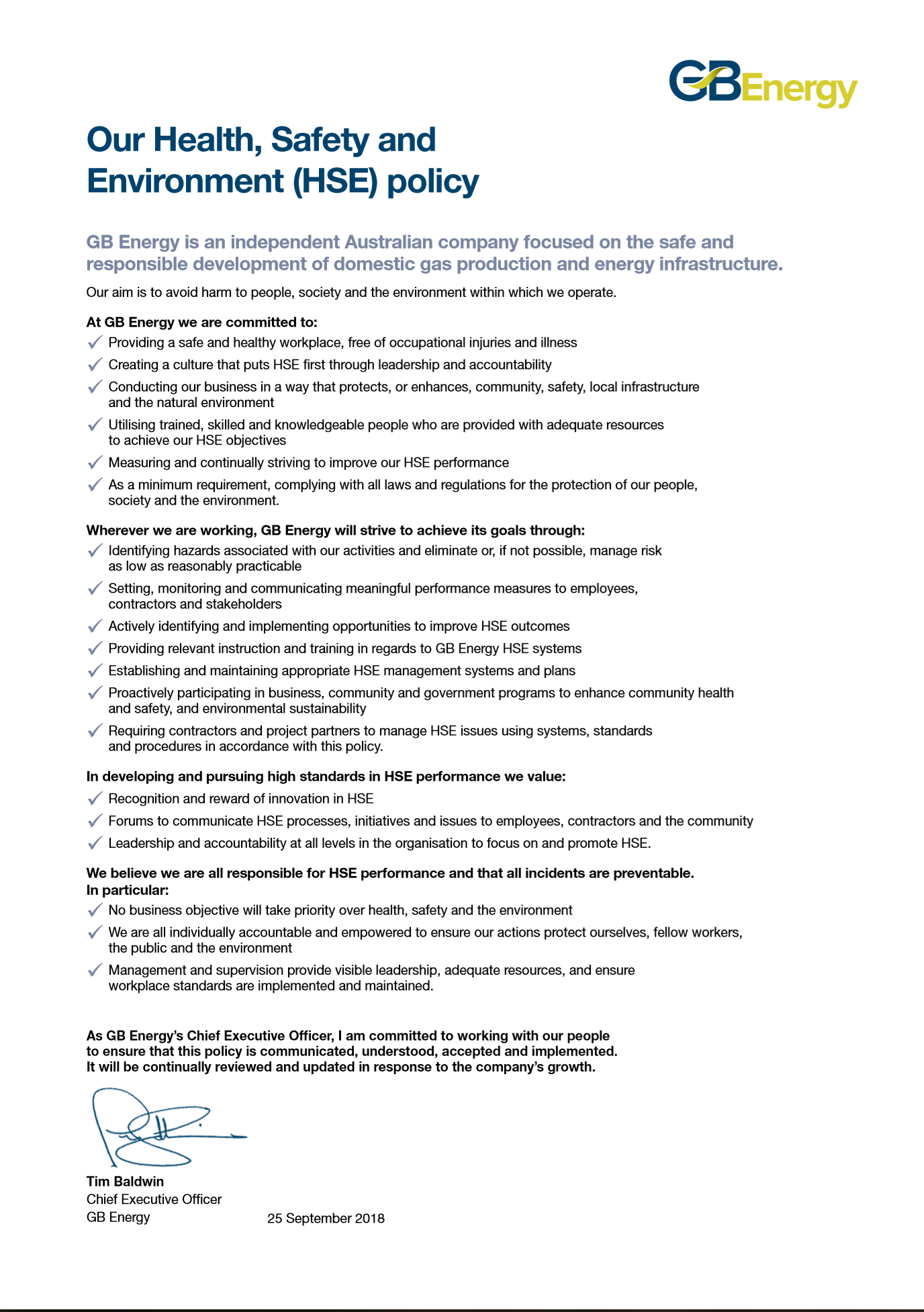 Element Intent Policies, leadership and accountabilities GB Energy directors, managers, employees and contractors understand their respective responsibilities, and demonstrate leadership and commitment to the values of the HSE Policy and the performance requirements specified in the HSE Elements. The intent is supported by seven performance requirements.  Commitments, legal and other requirements Relevant legal and other requirements including HSE commitments are identified, understood and applied to all aspects of the organisation’s activities and operations. The intent is supported by four performance requirements. Risk management HSE hazards are identified and risk assessed, controlled and managed to as low as reasonably practicable. The intent is supported by eight performance requirements. Goals and improvement plans HSE considerations are integrated into the GB Energy business planning process and these plans drive continual improvement in HSE performance. The intent is supported by seven performance requirements. Awareness, behaviour and competence GB Energy personnel and visitors are appropriately skilled, trained, aware and competent to conduct activities in accordance with the behaviours expected in the HSE Policy and these HSE Elements. The intent is supported by eight performance requirements. Change management Changes whether planned or unplanned, permanent or temporary or as the result of incremental change are assessed for potential HSE risks and appropriate action is taken to ensure existing performance levels are not compromised. The intent is supported by seven performance requirements. Communication and consultation Open and consultative communication practices are established with personnel and external stakeholders on HSE matters and encourage participation in HSE performance improvement initiatives. The intent is supported by seven performance requirements. Document control and records management HSE management system documents and records are controlled, readily available, current and appropriate to ensure compliance with the HSE Policy and these HSE Elements. The intent is supported by four performance requirements. Project design, construction and commissioning HSE risks and opportunities are considered for all phases of projects including design, construction and commissioning. The intent is supported by six performance requirements. Operations and maintenance  Procedures for the operation, maintenance, inspection, testing and calibration of facilities, equipment and instruments are established and maintained such that activities are carried out in a manner that minimises adverse HSE effects. The intent is supported by seven performance requirements. Suppliers and contractors Contracted services and purchase, hire or lease of equipment and materials are carried out to minimise adverse HSE consequences and to improve HSE performance. The intent is supported by seven performance requirements. Non-conformances and Incident Investigation and Reporting Non-conformances and incidents are identified, reported and investigated, with corrective and preventive actions implemented, and learnings shared. The intent is supported by six performance requirements. Crisis and emergency management Procedures and resources are established for the identification, preparation and effective response to crisis and emergency situations. The intent is supported by five performance requirements. Monitoring, audit and reviews HSE performance is monitored, audited and reviewed to ensure the effectiveness of HSE management system towards meeting the requirements of the HSE Policy and these Elements, and to drive continual improvement in HSE performance. The intent is supported by seven performance requirements. Aspect Monitoring requirement Frequency Impacts Impacts Impacts Underwater sound MMO megafauna visual observations. Continuous during geophysical operations. Atmospheric emissions Fuel consumption. Tallied at end of activity from daily reports and/or bunker receipts.  Bilge water Volume of bilge water discharged during the activity. Noted in Oily Water Logbook. Muds used for borehole sampling Chemicals and volumes used in the mud system. Tallied at end of activity from daily reports. Risks Risks Risks Waste disposal Weight/volume of wastes sent ashore (including oil sludge, solid/hazardous wastes). Tallied at end of activity from the activity-specific waste manifest. Garbage Record Book updated during back-loading at port. Displacement of or interaction with third-party vessels Continuous bridge watch for (and communications with, as necessary), third-party vessels. Continuous during activity. Underwater sound risks on swimmers and divers Bridge watch for ‘diver below’ flags and swimmers During the shallow seismic investigations.  Underwater sound risks on swimmers and divers Beach patrols. During the shallow seismic investigations.  Introduction of IMS  Volume and location of ballast water discharges. As required, noted in the ballast water log.  Vessel strike or entanglement with cetaceans MMO megafauna observations. Continuous during geophysical investigations. Vessel strike or entanglement with cetaceans Bridge watch during geotechnical investigations Continuous during geotechnical investigations. MDO spill (in the event of) Operational monitoring in line with the OPEP. As required.  